MỤC LỤCI.	THÔNG TIN CHUNG SINH VIÊN	31.1.	LỊCH SỬ PHÁT TRIỂN CỦA NHÀ TRƯỜNG	31.2.	SỨ MẠNG, TẦM NHÌN VÀ GIÁ TRỊ CỐT LÕI	31.3.	CƠ CẤU TỔ CHỨC	3II.	QUY CHẾ ĐÀO TẠO CAO ĐẲNG HỆ CHÍNH QUY THEO HỆ THỐNG TÍN CHỈ TRƯỜNG CAO ĐẲNG Y TẾ LÂM ĐỒNG	8III.	NHỮNG QUY ĐỊNH ĐỐI VỚI SINH VIÊN	50TRƯỜNG CAO ĐẲNG Y TẾ LÂM ĐỒNG	50VI. QUY ĐỊNH VỀ CƠ CHẾ THU, QUẢN LÝ HỌC PHÍ ĐỐI VỚI CƠ SỞ GIÁO DỤC THUỘC HỆ THỐNG GIÁO DỤC QUỐC DÂN VÀ CHÍNH SÁCH MIỄN, GIẢM HỌC PHÍ, HỖ TRỢ CHI PHÍ HỌC TẬP TỪ NĂM HỌC 2015 - 2016 ĐẾN NĂM HỌC 2020 – 2021	65VII. HƯỚNG DẪN THỰC HIỆN MỘT SỐ ĐIỀU CỦA NGHỊ ĐỊNH SỐ 86/2015/NĐ-CP NGÀY 02 THÁNG 10 NĂM 2015 CỦA CHÍNH PHỦ QUY ĐỊNH VỀ CƠ CHẾ THU, QUẢN LÝ HỌC PHÍ ĐỐI VỚI CƠ SỞ GIÁO DỤC THUỘC HỆ THỐNG GIÁO DỤC QUỐC DÂN VÀ CHÍNH SÁCH MIỄN, GIẢM HỌC PHÍ, HỖ TRỢ CHI PHÍ HỌC TẬP TỪ NĂM HỌC 2015 - 2016 ĐẾN NĂM HỌC 2020 - 2021	77VIII. CHƯƠNG TRÌNH ĐÀO TẠO	99IX.	QUY TRÌNH, BIỂU MẪU	112X.	CẨM NANG HỌC TẬP CỦA SINH VIÊN	125LÀM QUEN VỚI MÔI TRƯỜNG ĐẠI HỌC/CAO ĐẲNG VÀ TRUNG CẤP CHUYÊN NGHIỆP:	125SỬ DỤNG THỜI GIAN HIỆU QUẢ	128ĐỂ BUỔI HỌC LÝ THUYẾT TRỞ NÊN THÚ VỊ HƠN	130HỌC TẬP THEO NHÓM	134TỪ VỰNG TRONG GIAO TIẾP	139KỸ NĂNG ĐƯA Ý KIẾN PHẢN HỒI	140KINH NGHIỆM HỌC TẠI PHÒNG THỰC HÀNH TIỀN LÂM SÀNG	143KINH +NGHIỆM +ĐI +HỌC +LÂM SÀNG + Ở BỆNH VIỆN	146KỸ NĂNG TỰ HỌC	153LÀM THẾ NÀO ĐỂ NHỚ VÀ HIỂU BÀI HƠN?	156TÌM KIẾM VÀ SỬ DỤNG TÀI LIỆU THAM KHẢO	160KỸ NĂNG GHI CHÉP VÀ ĐỌC TÀI LIỆU	163 KỸ NĂNG NGHE GIẢNG:	172 KỸ NĂNG THUYẾT TRÌNH	178THAM VẤN GIẢNG VIÊN VÀ CÁC CỐ VẤN HỌC TẬP	185KIỂM SOÁT LO ÂU	187LÀM THẾ NÀO ĐỂ VƯỢT QUA CÁC KỲ THI VÀ KIỂM TRA MỘT CÁCH DỄ DÀNG?	191TRỢ GIÚP SINH VIÊN:	196THÔNG TIN CHUNG VỀTRƯỜNG CAO ĐẲNG Y TẾ LÂM ĐỒNG LỊCH SỬ PHÁT TRIỂN CỦA NHÀ TRƯỜNGTrường Cao đẳng Y tế Lâm Đồng trước đây là Trường Trung học Y tế Lâm Đồng được thành lập theo quyết định số 58/QĐ-UB ngày 01/9/1978 của UBND tỉnh Lâm Đồng. Ngày 15/5/2009, Trường được nâng cấp thành Trường Cao đẳng Y tế Lâm Đồng theo quyết định số 3505/QĐ-BGDĐT ngày 15/5/2009 của Bộ Giáo dục và Đào tạo. Trường có chức năng, nhiệm vụ là đào tạo, bồi dưỡng nguồn nhân lực ở trình độ cao đẳng và trình độ thấp hơn đối với các ngành Điều dưỡng, Y sỹ, Hộ sinh, Dược, Kỹ thuật xét nghiệm y học và  Kỹ thuật phục hồi chức năng. Với hơn 42 năm thành lập, cho đến nay đã đào tạo hơn 40.000 cán bộ Y tế đang làm việc khắp các tỉnh thành trong cả nước, đặc biệt có rất nhiều cán bộ chủ chốt của ngành Y tế Tỉnh Lâm đồng là cựu Sinh viên của nhà trường. Đội ngũ giảng viên giàu kinh nghiệm, tâm huyết, nhiệt tình, được đào tạo trong và ngoài nước. Cơ sở vật chất đầy đủ, hiện đại, môi trường học tập rất thân thiện. SỨ MẠNG, TẦM NHÌN VÀ GIÁ TRỊ CỐT LÕISỨ MẠNG:Trường Cao đẳng Y tế Lâm Đồng là trường công lập thuộc hệ thống giáo dục nghề nghiệp Việt Nam, có sứ mạng đào tạo và bồi dưỡng Nguồn nhân lực Y – Dược ở trình độ Cao đẳng và các trình độ thấp hơn; là cơ sở đào tạo  có uy tín, chất lượng cao nhằm đáp ứng nhu cầu nhân lực y tế trong công tác chăm sóc, bảo vệ sức khỏe nhân dân của tỉnh nhà và khu vực lân cận. Tạo môi trường thuận lợi nhằm phát huy tính sáng tạo, phát triển  năng lực học tập, thực hành nghề nghiệp và nghiên cứu khoa học; tăng cường hợp tác với các cơ sở đào tạo, cơ sở thực hành, doanh nghiệp trong và ngoài nước, đảm bảo hội nhập và phát triển bền vững. TẦM NHÌN:Hướng tới là một cơ sở đào tạo nghề Y – Dược, nghiên cứu khoa học có uy tín, chất lượng cao trong cả nước và khu vực với phương châm: “CHẤT LƯỢNG DẠY-HỌC HÔM NAY, SỨC KHỎE CỘNG ĐỒNG NGÀY MAI”. Phát huy nội lực, tăng cường nguồn lực, mở rộng quy mô đào tạo, hợp tác quốc tế, phấn đấu đến năm 2023 phát triển thành trường CHẤT LƯỢNG CAO, hội nhập Khu vực và Quốc tế.GIÁ TRỊ CỐT LÕI: 	          - Chất lượng giảng dạy là thương hiệu          - Đoàn kết và chia sẻ trách nhiệm          - Hợp tác, thân thiện và tích cực          - Năng động, đổi mới và sáng tạo          - Chuyên nghiệp, hiệu quả và bền vữngCƠ CẤU TỔ CHỨCQuy chế tổ chức và hoạt động của Trường theo Quyết định số 242/QĐ-CĐYT ngày 09/9/2019 của Trường Cao đẳng Y tế Lâm Đồng .Hội đồng trường: 17 thành viên.Ban Giám hiệu: 3 thành viên.Các phòng chuyên môn, nghiệp vụ:Phòng Quản lý Đào tạo Phòng khảo thí – Bỏa đảm chất lượng – Thông tin truyền thôngPhòng Tổ chức cán bộ - Hành chính Quản trị -quản lý sinh viênPhòng Quản lý Tài chính - Kế toán.Các Khoa và Bộ môn trực thuộc trường:Khoa Điều dưỡng - Kỹ thuật Y học.Khoa Y - Khoa học cơ bản.Khoa Dược.Các đơn vị trực thuộc:Trung tâm Nghiên cứu Y - Sinh học.Y xá. Các tổ chức Chính trị - xã hội trong trường: Đảng bộ.Công đoàn cơ sở.Đoàn thanh niên cộng sản HCM.Hội Liên hiệp Thanh niên Việt Nam.SƠ ĐỒ TỔ CHỨC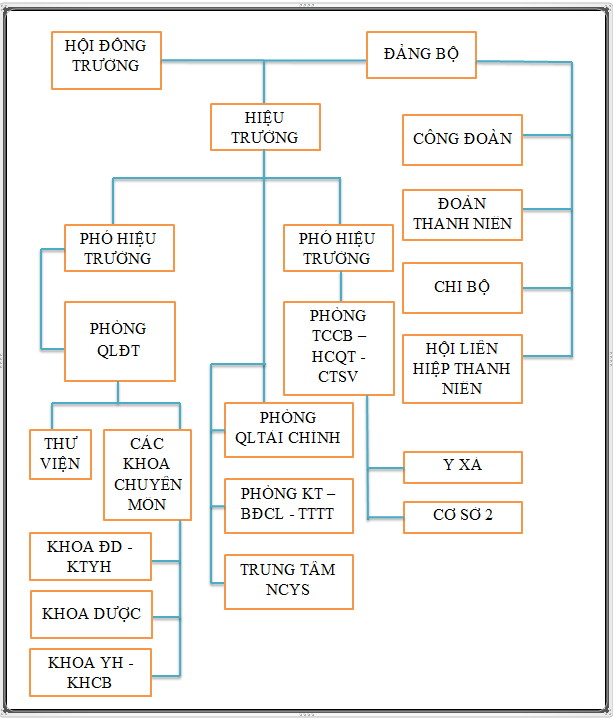 CÁC NGÀNH ĐÀO TẠO CHÍNHCao đẳng:DượcĐiều DưỡngKỹ thuật xét nghiệm y học Kỹ thuật phục hồi chức năngTrung cấp:Y SỹĐiều DưỡngDượcSơ cấp:Y tế thôn bảnVật lý trị liệuChăm sóc daChăm sóc mẹ và béDược táQUY CHẾ ĐÀO TẠO CAO ĐẲNG HỆ CHÍNH QUY THEO HỆ THỐNG TÍN CHỈ TRƯỜNG CAO ĐẲNG Y TẾ LÂM ĐỒNGChương IQUY ĐỊNH CHUNGĐiều 1. Phạm vi điều chỉnh và đối tượng áp dụng1. Quyết định này quy định về tổ chức thực hiện chương trình đào tạo trình độ trung cấp, trình độ cao đẳng theo phương thức tích lũy tín chỉ; quy chế kiểm tra, thi, xét công nhận tốt nghiệp.2. Quyết định này áp dụng cho tất cả các sinh viên theo học tại trường Cao đẳng Y tế Lâm Đồng.Điều 2. Giải thích từ ngữTrong Quyết định này, các từ ngữ dưới đây được hiểu như sau:1. Đào tạo theo phương thức tích lũy mô-đun hoặc tín chỉ là phương thức đào tạo theo từng nội dung học tập được thiết kế thành những mô-đun, môn học, người học được chủ động lựa chọn mô-đun, môn học theo quy định của nhà trường để tích lũy cho tới khi hoàn thành khối lượng mô-đun, tín chỉ quy định trong chương trình.2. Đào tạo trực tuyến là hình thức dạy học cho phép thực hiện một phần hoặc toàn bộ nội dung môn học, mô-đun trong chương trình đào tạo trình độ trung cấp, trình độ cao đẳng trên môi trường Internet để thay thế việc dạy học trực tiếp tại các địa điểm đào tạo của cơ sở giáo dục nghề nghiệpĐiều 3. Chương trình và thời gian đào tạo1. Chương trình đào tạoa) Chương trình đào tạo thể hiện mục tiêu đào tạo, khối lượng kiến thức, yêu cầu về năng lực mà người học cần đạt sau khi tốt nghiệp; phạm vi và cấu trúc nội dung; phương pháp và hình thức đào tạo; cách thức đánh giá kết quả học tập. Chương trình đào tạo được xây dựng theo quy định tại Thông tư số 03/2017/TT-BLĐTBXH ngày 01 tháng 3 năm 2017 của Bộ trưởng Bộ Lao động - Thương binh và Xã hội quy định về quy trình xây dựng, thẩm định và ban hành chương trình; tổ chức biên soạn, lựa chọn, thẩm định giáo trình đào tạo trình độ trung cấp, trình độ cao đẳng.b) Chương trình đào tạo được công khai đối với người học trước khi tuyển sinh và khi bắt đầu khóa học. Những thay đổi, điều chỉnh liên quan đến chương trình đào tạo được công bố trước khi áp dụng, không gây tác động bất lợi cho người học.2. Thời gian đào tạo là thời gian để người học hoàn thành một chương trình đào tạo cụ thể và đủ điều kiện để nhận bằng tốt nghiệp tương ứng với chương trình đào tạo đó, cụ thể:a) Thời gian đào tạo trình độ trung cấp theo phương thức tích lũy mô-đun hoặc tín chỉ là thời gian tích lũy đủ số lượng mô-đun, tín chỉ quy định cho từng chương trình;b) Thời gian đào tạo trình độ cao đẳng theo phương thức tích lũy mô-đun hoặc tín chỉ là thời gian người học tích lũy đủ số lượng mô-đun, tín chỉ của từng chương trình.3. Thời gian tối đa để người học hoàn thành chương trìnha) Thời gian tối đa để người học hoàn thành chương trình bao gồm thời gian học các môn học, mô-đun và thời gian thi tốt nghiệp hoặc bảo vệ chuyên đề, khóa luận tốt nghiệp do hiệu trưởng quyết định, bảo đảm không vượt quá 1,5 lần thời gian đào tạo đối với chương trình từ hai đến ba năm học, không vượt quá 02 lần thời gian đào tạo đối với chương trình từ một đến dưới hai năm học, không bao gồm thời gian bảo lưu quy định tại khoản 2 Điều 9 quy định này;b) Thời gian tối đa đối với người học cùng lúc hai chương trình bằng thời gian tối đa để hoàn thành chương trình có thời gian đào tạo dài hơn và được tính từ khi bắt đầu học chương trình thứ nhất;c) Hiệu trưởng có thể xem xét, quyết định kéo dài thời gian đào tạo tối đa đối với các trường hợp người học có giấy xác nhận khuyết tật theo quy định của Luật Người khuyết tật;4. Thời gian tổ chức giảng dạy, học tập tùy thuộc vào điều kiện và hoàn cảnh thực tế được quy định cụ thể trong quy chế đào tạo của trường, do hiệu trưởng quyết định, đảm bảo các yêu cầu sau:a) Thời gian giảng dạy, học tập được thực hiện trong thời gian từ 6 giờ đến 22 giờ hàng ngày, bao gồm cả ngày thứ 7 và chủ nhật, trừ các nội dung học tập đặc thù phải giảng dạy ngoài thời gian này mới đủ điều kiện thực hiện;Lịch lý thuyết:Lịch thực hành:b) Thời gian giảng dạy, học tập bằng hình thức trực tuyến được thực hiện linh hoạt tùy theo điều kiện và hoàn cảnh thực tế của nhà trường, do hiệu trưởng quyết định;c) Thời gian giảng dạy, thực hành, thực tập tại cơ sở y tế (sau đây gọi chung là doanh nghiệp) được thực hiện theo thỏa thuận giữa nhà trường và doanh nghiệp nhưng phải đảm bảo quy định của pháp luật về thời gian làm việc.Điều 4. Địa điểm đào tạo1. Địa điểm đào tạo được thực hiện tại trường, các địa điểm liên kết đào tạo theo quy định tại Nghị định số 143/2016/NĐ-CP ngày 14/10/2016 của Chính phủ quy định điều kiện đầu tư và hoạt động trong lĩnh vực giáo dục nghề nghiệp và Nghị định số 140/2018/NĐ-CP ngày 08/10/2018 của Chính phủ sửa đổi, bổ sung các Nghị định liên quan đến điều kiện đầu tư kinh doanh và thủ tục hành chính thuộc phạm vi quản lý nhà nước của Bộ Lao động - Thương binh và Xã hội; tổ chức cho người học học tập, thực hành và thực tập tại doanh nghiệp trong và ngoài nước thông qua hợp đồng với doanh nghiệp theo quy định tại khoản 6 Điều 23 Luật Giáo dục nghề nghiệp.2. Việc đào tạo trực tuyến được thực hiện linh hoạt về địa điểm do hiệu trưởng căn cứ vào điều kiện thực tế quyết định nhưng phải đáp ứng các điều kiện cho việc đào tạo để bảo đảm chất lượng theo quy định.Điều 5. Kế hoạch đào tạo1. Căn cứ vào khối lượng học tập của chương trình đào tạo, hiệu trưởng phê duyệt kế hoạch phân bổ số môn học, mô-đun cho từng học kỳ, năm học.2. Trước khi bắt đầu khóa học, trường phải công bố công khai kế hoạch đào tạo đối với khóa học đó. Kế hoạch đào tạo cho từng khóa học, năm học phải thể hiện: Thời gian, hoạt động của chương trình đào tạo; thời điểm bắt đầu và kết thúc mỗi học kỳ, năm học, khóa học; thời gian, thời lượng đào tạo các môn học, mô-đun trong chương trình; thời gian học lý thuyết, thực hành, thực tập; kế hoạch tổ chức các hoạt động thi, bảo vệ chuyên đề, khóa luận tốt nghiệp (nếu có); thời gian thi hết môn học, mô-đun, thi tốt nghiệp; thời gian nghỉ hè, lễ tết, khai giảng, bế giảng; thời gian học tập ngoại khóa và các nội dung khác.3. Trường hợp đào tạo trực tuyến thì kế hoạch đào tạo phải quy định cụ thể các nội dung, môn học, mô-đun đào tạo bằng hình thức trực tuyến.Điều 6. Đăng ký nhập học1. Khi đăng ký nhập học người học phải nộp các giấy tờ theo quy định tại khoản 3 Điều 11 của Thông tư số 05/2021/TT-BLĐTBXH ngày 07 tháng 7 năm 2021 của Bộ trưởng Bộ Lao động - Thương binh và Xã hội quy định quy chế tuyển sinh và xác định chỉ tiêu tuyển sinh trình độ trung cấp, trình độ cao đẳng. Giấy tờ khi người học nhập học phải được quản lý tại Phòng Tổ Chức – Hành chính Quản trị - Quản lý sinh viên hoặc được số hóa để quản lý bằng các phần mềm.2. Người học được tổ chức thành các lớp học theo các chương trình đào tạo và ngành nghề đào tạo cụ thể, phù hợp với từng hình thức tổ chức đào tạo do hiệu trưởng quyết định.3. Người học được cấp thẻ sinh viên để thuận tiện cho quản lý, theo dõi trong quá trình đào tạo. Khuyến khích sử dụng thẻ sinh viên điện tử để vừa thực hiện công tác quản lý đào tạo (thi, tra cứu kết quả học tập; học trực tuyến; sử dụng tại các thư viện điện tử, phòng máy tính, phòng thí nghiệm), vừa làm phương tiện thực hiện các giao dịch về tài chính (đóng học phí, nhận kinh phí, các giao dịch thương mại điện tử...) cũng như các giao dịch xã hội khác khi được chấp nhận.4. Trường phải cung cấp đầy đủ thông tin cho người học về mục tiêu, nội dung và kế hoạch học tập của chương trình, quy chế đào tạo, nghĩa vụ và quyền lợi của người học.Điều 7. Chuyển ngành, nghề đào tạo1. Người học được chuyển ngành, nghề đào tạo đang học sang học một ngành, nghề đào tạo khác của trường.2. Hiệu trưởng quy định cụ thể và quyết định cho phép người học chuyển ngành, nghề đào tạo khi:a) Người học có đơn đề nghị chuyển đổi ngành, nghề đào tạo;b) Ngành, nghề đào tạo dự kiến sẽ chuyển sang học phải có cùng hình thức tuyển sinh và các tiêu chí tuyển sinh bằng hoặc thấp hơn so với tiêu chí tuyển sinh của ngành, nghề đào tạo đang học;c) Việc chuyển đổi ngành, nghề đào tạo phải được thực hiện ngay trong học kỳ đầu tiên của chương trình;d) Không trong thời gian tạm dừng chương trình đang học, điều chỉnh tiến độ học, bị nhà trường kỷ luật từ mức cảnh cáo trở lên, bị truy cứu trách nhiệm hình sự.3. Thời gian học tối đa để người học chuyển ngành, nghề đào tạo hoàn thành chương trình được quy định tại khoản 3 Điều 3 của quy định này và được tính từ khi bắt đầu nhập học ngành, nghề trước khi chuyển.Điều 8. Học cùng lúc hai chương trình1. Điều kiện học cùng lúc hai chương trìnha) Người học có đơn đề nghị học cùng lúc hai chương trình;b) Đã học xong học kỳ thứ nhất đối với chương trình có thời gian thực hiện từ một đến hai năm học, đã học xong học kỳ thứ hai đối với chương trình có thời gian thực hiện trên hai năm học. Kết quả học tập của từng học kỳ đã hoàn thành ở chương trình thứ nhất phải đạt loại khá trở lên;c) Không trong thời gian tạm dừng chương trình đang học, bị kỷ luật từ mức cảnh cáo trở lên, bị truy cứu trách nhiệm hình sự.2. Người học thuộc diện phải điều chỉnh tiến độ học hoặc bị buộc thôi học ở chương trình thứ nhất thì bị buộc thôi học chương trình thứ hai.3. Thời gian để người học hoàn thành hai chương trình được quy định tại khoản 3 Điều 3 của quy định này.Điều 9. Tạm dừng chương trình và bảo lưu kết quả học tập1. Bảo lưu kết quả học tập là việc nhà trường giữ nguyên kết quả người học đã học và thi đạt yêu cầu đối với các môn học, mô-đun trong một khoảng thời gian nhất định khi người học được tạm dừng chương trình đào tạo. Kết quả học tập các môn học, mô-đun bảo lưu được tính khi xếp loại kết quả học tập và đánh giá xếp loại tốt nghiệp.2. Người học được tạm dừng chương trình đang học và được bảo lưu kết quả học tập nếu thuộc một trong các trường hợp sau:a) Được cơ quan nhà nước có thẩm quyền điều động thực hiện nghĩa vụ quân sự, tham gia phòng chống thiên tai, dịch bệnh; tham gia các kỳ thi, giải thi đấu quốc tế;b) Vì lý do sức khỏe phải dừng học trong thời gian dài để điều trị, có giấy xác nhận của cơ sở y tế nơi khám, điều trị hoặc có giấy xác nhận khuyết tật theo quy định của Luật Người khuyết tật;c) Chuyển nơi học từ trường này sang trường khác cùng ngành nghề đào tạo mà thời gian học ở trường khác có sự khác nhau về tiến độ;d) Tham gia chương trình, dự án đi lao động ở nước ngoài theo hợp đồng hoặc do điều kiện, hoàn cảnh gia đình buộc phải dừng học tập;đ) Trong thời gian bị kỷ luật ở mức đình chỉ học tập có thời hạn;e) Bị truy cứu trách nhiệm hình sự nhưng chưa có kết luận của cơ quan có thẩm quyền hoặc đã có kết luận của cơ quan có thẩm quyền nhưng không thuộc trường hợp bị xử lý kỷ luật ở mức buộc thôi học.3. Thời gian được bảo lưu kết quả học tập không quá 5 năm tính từ khi dừng chương trình học tập và không tính vào thời gian tối đa hoàn thành khóa học. Người học có nhu cầu được bảo lưu kết quả học tập phải có đơn đề nghị hiệu trưởng xem xét, quyết định.4. Người học được tạm hoãn học môn học, mô-đun theo kế hoạch đào tạo của trường và phải hoàn thành môn học, mô-đun đó trong quỹ thời gian tối đa hoàn thành chương trình nếu thuộc một hoặc các trường hợp sau:a) Vì lý do sức khỏe không bảo đảm để học môn học, mô-đun đó và có giấy xác nhận của cơ sở y tế nơi khám hoặc điều trị;b) Có lý do khác không thể tham gia học môn học, mô-đun đó, kèm theo minh chứng cụ thể và phải được hiệu trưởng chấp thuận;5. Thời gian nghỉ học tạm thời được tính vào thời gian tối đa để người học hoàn thành chương trình được quy định tại khoản 3 Điều 3 của quy định này.Điều 10. Công nhận và miễn trừ nội dung học tập1. Công nhận kết quả học tậpa) Kết quả học tập của người học đã tích lũy từ một chương trình đào tạo khác, trình độ đào tạo khác hoặc từ một trường khác trong hệ thống giáo dục nghề nghiệp được xem xét công nhận trong chương trình đào tạo đang theo học không phân biệt hình thức đào tạo trực tiếp hay trực tuyến, cụ thể: Được miễn học, miễn thi kết thúc môn học, mô-đun trong trường hợp đã học, đã thi kết thúc môn học, mô-đun đó trong chương trình khác và có nội dung, thời lượng phù hợp với môn học, mô-đun trong chương trình đang học; được miễn học một phần nội dung học tập trong môn học, mô-đun và phải tham gia thi kết thúc môn học, mô-đun trong trường hợp đã học nội dung đó trong chương trình khác nhưng chưa dự thi kết thúc môn học, mô-đun hoặc thời lượng và nội dung môn học, môn đun trước đây chưa phù hợp với thời lượng và nội dung của môn học trong chương trình đào tạo hiện hành. Việc xác định nội dung và thời lượng được miễn học do hiệu trưởng quyết định;b) Hiệu trưởng xem xét công nhận những nội dung kiến thức, kỹ năng người học đã có trên cơ sở so sánh, đối chiếu với những nội dung của chương trình đào tạo hiện hành;c) Việc công nhận kết quả, nội dung học được thực hiện theo từng môn học, mô-đun hoặc cả chương trình đào tạo;d) Phòng Quản lý Đào tạo – Thông tin truyền thông và các khoa phải công khai quy định việc công nhận kết quả và nội dung học tập trong chương trình đào tạo.2. Người học được miễn trừ nội dung học tập không phân biệt hình thức đào tạo trực tiếp hay trực tuyến khi thuộc một trong những trường hợp sau:a) Được miễn, giảm học môn học Giáo dục Quốc phòng và An ninh theo quy định của Bộ Lao động - Thương binh và Xã hội về chương trình, tổ chức dạy học và đánh giá kết quả học tập môn học Giáo dục Quốc phòng và An ninh thuộc khối các môn học chung trong chương trình đào tạo trình độ trung cấp, cao đẳng;b) Được miễn học, miễn thi kết thúc môn học Giáo dục Chính trị thuộc khối các môn học chung trong chương trình đào tạo trình độ trung cấp, cao đẳng trong trường hợp đã tốt nghiệp từ trình độ tương đương trở lên hoặc có văn bằng, chứng chỉ tốt nghiệp chương trình trung cấp lý luận chính trị hoặc tương đương trở lên;c) Được miễn học, miễn thi kết thúc môn Ngoại ngữ thuộc khối các môn học chung trong chương trình đào tạo trình độ trung cấp, cao đẳng trong trường hợp đã tốt nghiệp từ trình độ tương đương trở lên hoặc đã có trình độ ngoại ngữ tương đương trình độ được quy định tại Quyết định số 1982/QĐ-TTg ngày 18 tháng 10 năm 2016 của Thủ tướng Chính phủ phê duyệt Khung trình độ quốc gia Việt Nam hoặc có văn bằng, chứng chỉ tốt nghiệp trình độ từ trung cấp ngoại ngữ trở lên;d) Được miễn học, miễn thi kết thúc môn Tin học thuộc khối các môn học chung trong chương trình đào tạo trình độ trung cấp, cao đẳng trong trường hợp đã tốt nghiệp từ trình độ tương đương trở lên hoặc có kết quả kiểm tra đầu vào đạt chuẩn kỹ năng sử dụng công nghệ thông tin cơ bản theo quy định của Bộ Thông tin và Truyền thông hoặc có văn bằng, chứng chỉ tốt nghiệp trình độ trung cấp trở lên nhóm ngành, nghề công nghệ thông tin;đ) Được miễn học, miễn thi kết thúc môn học Giáo dục thể chất thuộc khối các môn học chung trong chương trình đào tạo trình độ trung cấp, cao đẳng trong trường hợp là thương bệnh binh, có thương tật hoặc bệnh mãn tính làm hạn chế chức năng vận động; trong thời gian học tại trường đạt giải nhất, nhì, ba hoặc đạt huy chương trong các đợt thi đấu thể thao cấp ngành hoặc từ cấp tỉnh trở lên;e) Có giấy xác nhận khuyết tật theo quy định của Luật Người khuyết tật được hiệu trưởng xem xét, quyết định cho miễn, giảm một số môn học, mô-đun hoặc miễn, giảm một số nội dung mà khả năng cá nhân không thể đáp ứng được.Điều 11. Chuyển trường1. Việc ra quyết định chuyển trường phải có sự đồng ý bằng văn bản của người học.2. Người học chuyển trường theo nhu cầu cá nhân thì việc chuyển trường được thực hiện theo quy định của trường nơi chuyển đi và trường nơi chuyển đến. Hiệu trưởng chỉ xét tiếp nhận hoặc cho người học chuyển trường khi đáp ứng các yêu cầu sau:a) Có đơn đề nghị chuyển trường;b) Không trong thời gian điều chỉnh tiến độ học, bị kỷ luật từ mức cảnh cáo trở lên, bị truy cứu trách nhiệm hình sự;c) Không chuyển trường khi đang học học kỳ cuối cùng của khóa học;d) Khi chuyển sang trường nơi chuyển đến phải học đúng ngành, nghề đang học tại trường nơi chuyển đi.3. Hiệu trưởng trường có người học xin chuyển đến quyết định việc tiếp nhận hoặc không tiếp nhận, người học ở trường nơi chuyển đến.4. Thời gian tối đa cho người học chuyển trường hoàn thành chương trình được tính từ thời điểm nhập học ở trường nơi chuyển đi.Điều 12. Kiểm tra thường xuyên, kiểm tra định kỳ và thi kết thúc môn học, mô-đun1. Kiểm tra thường xuyên, kiểm tra định kỳa) Kiểm tra thường xuyên do giáo viên, giảng viên giảng dạy môn học, mô-đun thực hiện tại thời điểm bất kỳ trong quá trình học theo từng môn học, mô-đun bằng các hình thức: Kiểm tra vấn đáp trong giờ học; kiểm tra viết với thời gian làm bài bằng hoặc dưới 30 phút; kiểm tra một số nội dung thực hành, thực tập, chấm điểm bài tập và các hình thức kiểm tra, đánh giá khác.b) Kiểm tra định kỳ được quy định trong chương trình môn học, mô-đun; kiểm tra định kỳ có thể bằng hình thức kiểm tra viết từ 45 đến 60 phút, chấm điểm bài tập lớn, tiểu luận, làm bài thực hành, thực tập và các hình thức kiểm tra, đánh giá khác.c) Kiểm tra thường xuyên, định kỳ bằng hình thức trực tuyến do giáo viên, giảng viên giảng dạy môn học, mô-đun quyết định. Việc kiểm tra bằng hình thức trực tuyến đối với các nội dung thực hành chỉ áp dụng khi đáp ứng được các điều kiện về cơ sở vật chất, thiết bị đào tạo; hệ thống hạ tầng, thiết bị công nghệ thông tin và phải bảo đảm đánh giá chính xác, khách quan kết quả học tập của người học;d) Quy trình kiểm tra, số bài kiểm tra cho mỗi môn học, mô-đun cụ thể như sau:Môn học 1 – 2 tín chỉ: 1 điểm kiểm tra thường xuyên và 1 điểm kiểm tra định kỳ;Môn học 3 – 4 tín chỉ: 2 điểm kiểm tra thường xuyên và 2 điểm kiểm tra định kỳ;Môn học trên 5 tín chỉ: 3 điểm kiểm tra thường xuyên và 3 điểm kiểm tra định kỳ;Điểm kiểm tra thường xuyên, định kỳ được chấm theo thang điểm 10, làm tròn đến một chữ số thập phân.2. Thi kết thúc môn học, mô-đuna) Thi kết thúc môn học, mô-đun được thực hiện tại trường, địa điểm đào tạo của trường; đơn vị liên kết đào tạo hoặc tại doanh nghiệp; được thực hiện trực tiếp hoặc trực tuyến khi đáp ứng được các điều kiện cho việc tổ chức thi;b) Thi kết thúc môn học, mô-đun được thực hiện một hoặc nhiều lần sau khi học xong môn học, mô-đun hoặc cuối mỗi học kỳ;c) Lịch thi kết thúc môn học, mô-đun phải được thông báo trước kỳ thi ít nhất 02 tuần. Từng môn học, mô-đun được tổ chức thi riêng biệt, không bố trí thi ghép một số môn học, mô-đun trong cùng một buổi thi của một người học;d) Danh sách người học đủ hoặc không đủ điều kiện dự thi có nêu rõ lý do; danh sách địa điểm thi phải được công bố công khai trước ngày thi ít nhất 03 ngày làm việc;đ) Người học tham gia kỳ thi phải được phổ biến về quyền hạn, nhiệm vụ, nghĩa vụ của mình trong kỳ thi;e) Hình thức thi kết thúc môn học, mô-đun có thể là thi viết, vấn đáp, trắc nghiệm, thực hành, bài tập lớn, tiểu luận, bảo vệ kết quả thực tập theo chuyên đề hoặc kết hợp giữa các hình thức trên;g) Thời gian làm bài thi đối với mỗi bài thi viết từ 60 đến 120 phút, thời gian thi đối với các hình thức thi khác hoặc thời gian thi với các môn học, mô-đun có tính đặc thù của ngành, nghề đào tạo hoặc thời gian thi trực tuyến do hiệu trưởng quyết định;h) Đối với hình thức thi viết, mỗi phòng thi bố trí ít nhất hai cán bộ coi thi và không bố trí quá 50 người dự thi; người dự thi phải được bố trí theo số báo danh. Đối với hình thức thi khác, hiệu trưởng quyết định việc bố trí phòng thi và các nội dung liên quan khác;i) Thi kết thúc môn học, mô-đun bằng hình thức trực tuyến được thực hiện khi đáp ứng được các điều kiện về cơ sở vật chất, thiết bị đào tạo; hệ thống hạ tầng, thiết bị công nghệ thông tin. Hiệu trưởng quy định cụ thể về hình thức và quy trình tổ chức thi nhằm bảo đảm đánh giá chính xác, khách quan kết quả học tập của người học và chống được gian lận trong quá trình thi. Diễn biến của buổi thi trực tuyến phải được ghi hình, ghi âm và xuất in kết quả bài thi để lưu trữ theo quy định tại khoản 3 Điều 19 quy định này.Điều 13. Điều kiện dự thi kết thúc môn học, mô-đun1. Điều kiện dự thi kết thúc môn học, mô-đuna) Người học được dự thi kết thúc môn học, mô-đun phải đảm bảo tham dự ít nhất 80% thời gian học tập bao gồm: thời gian học lý thuyết, học tích hợp, thực hành, thực tập và đáp ứng được các yêu cầu khác quy định trong chương trình môn học, mô-đun;b) Có điểm trung bình chung các bài kiểm tra thường xuyên, định kỳ đạt từ 5,0 trở lên theo thang điểm 10;c) Người học có giấy xác nhận khuyết tật theo quy định thì được hiệu trưởng xem xét, quyết định ưu tiên điều kiện dự thi nhưng phải bảo đảm điều kiện về điểm trung bình các bài kiểm tra thường xuyên, định kỳ.2. Số lần dự thi kết thúc môn học, mô-đuna) Sau khi học xong môn học, mô-đun, người học đủ điều kiện quy định tại khoản 1 Điều này được dự thi kết thúc môn học, mô-đun. Nếu người học chưa dự thi kết thúc môn học, mô-đun lần thứ nhất vì lý do chính đáng thì được bố trí tham dự ở lần thi tiếp theo. Người có điểm thi lần thứ nhất thuộc loại chưa đạt được thi lại; sinh viên đủ điều kiện được thi lại; số lần thi lại tối đa là 2 lần;b) Người học có điểm thi đạt yêu cầu ở lần thứ nhất nhưng muốn có điểm cao hơn thì được đăng ký thi thêm 01 lần ở lần thi tiếp theo để cải thiện điểm số nhưng không được bảo lưu điểm thi trước đó. Điểm thi lần sau không được tính để xét học bổng;c) Người học vắng mặt ở lần thi nào mà không có lý do chính đáng thì vẫn tính số lần thi và phải nhận điểm 0 cho lần thi đó và phải tham gia kỳ thi lại, số lần thi lại do hiệu trưởng quy định.Điều 14. Học lại và thi lại1. Người học phải học lại và thi lại môn học, mô-đun nếu thuộc một trong các trường hợp:a) Không đủ điều kiện dự thi;b) Đã hết số lần dự thi kết thúc môn học, mô-đun theo quy định nhưng điểm thi chưa thuộc loại đạt;c) Người học theo phương thức tích lũy mô-đun hoặc tín chỉ đăng ký học lại, thi lại để cải thiện điểm.2. Người học phải học lại và thi lại không được bảo lưu điểm và thời gian học tập môn học, mô-đun của lần học trước đó và phải bảo đảm các điều kiện dự thi theo quy định tại khoản 1 Điều 13 của quy định này.3. Trường hợp không còn môn học, mô-đun do chương trình đào tạo thay đổi thì hiệu trưởng quyết định chọn môn học, mô-đun khác phù hợp với mục tiêu của chương trình để thay thế.Điều 15. Ra đề thi, chấm thi kết thúc môn học, mô-đun1. Đề thia) Đề thi phải phù hợp với nội dung môn học, mô-đun đã quy định trong chương trình; được tổ chức bốc thăm ngẫu nhiên từ ngân hàng đề thi của trường; đối với hình thức thi trực tuyến hoặc bằng các phần mềm chuyên biệt, hiệu trưởng quy định cụ thể về cách thức xây dựng hoặc lựa chọn đề thi;b) Đề thi đối với người có giấy xác nhận khuyết tật theo quy định của Luật Người khuyết tật do hiệu trưởng quyết định.2. Chấm thia) Bài thi kết thúc môn học, mô-đun phải do ít nhất 02 giáo viên chấm, cho điểm độc lập và ký vào bài thi, phiếu chấm điểm, bảng tổng hợp điểm của người dự thi. Bài thi viết tự luận, trắc nghiệm phải được làm phách trước khi chấm; chấm thi vấn đáp, thực hành phải thực hiện trên phiếu chấm thi do Ban khảo thí – Bảo đảm chất lượng quy định;b) Điểm của bài thi là trung bình cộng điểm của các giáo viên chấm thi; trường hợp điểm của các giáo viên chấm thi có sự chênh lệch từ 1,0 điểm trở lên theo thang điểm 10 thì phải xem xét chấm lại; nếu chấm lại mà chưa thống nhất được điểm thì trưởng khoa hoặc trưởng bộ môn xem xét, giải quyết và là người quyết định cuối cùng về điểm bài thi;c) Bài thi kết thúc môn học, mô-đun bằng hình thức trực tuyến; bài thi được chấm thông qua máy, phần mềm chuyên biệt và việc chấm phúc khảo bài thi do Ban khảo thí – Bảo đảm chất lượng quy định cụ thể về hình thức và quy trình tổ chức thực hiện.3. Công bố điểm thia) Điểm thi theo hình thức vấn đáp, thực hành hoặc bảo vệ báo cáo thực tập phải được công bố cho người học biết ngay sau khi chấm;b) Đối với các hình thức thi, kiểm tra khác phải được công bố cho người học biết muộn nhất sau 10 ngày làm việc kể từ ngày thi.Điều 16. Tính điểm môn học, mô-đun; điểm trung bình chung học kỳ, năm học, khóa học và điểm trung bình chung tích lũy1. Điểm môn học, mô-đuna) Điểm môn học, mô-đun bao gồm điểm trung bình các điểm kiểm tra có trọng số 0,4 và điểm thi kết thúc môn học, mô-đun có trọng số 0,6;b) Điểm trung bình điểm kiểm tra là trung bình cộng của các điểm kiểm tra thường xuyên, điểm kiểm tra định kỳ theo hệ số của từng loại điểm. Trong đó, điểm kiểm tra thường xuyên tính hệ số 1, điểm kiểm tra định kỳ tính hệ số 2;c) Điểm môn học, mô-đun được sử dụng theo thang điểm 4 trong đào tạo theo phương thức tích lũy mô-đun hoặc tín chỉ.2. Điểm trung bình chung học kỳ/năm học/khóa học và điểm trung bình chung tích lũya) Công thức tính điểm trung bình chung học kỳ/năm học/khóa học và điểm trung bình chung tích lũy:Trong đó:A: là điểm trung bình chung học kỳ/năm học/khóa học hoặc điểm trung bình chung tích lũy;i: là số thứ tự môn học, mô-đun;ai: là điểm của môn học, mô-đun thứ i;ni: là số tín chỉ của môn học, mô-đun thứ i;n: là tổng số môn học, mô-đun trong học kỳ/năm học/khóa học hoặc số môn học, mô-đun đã tích lũy.b) Điểm trung bình chung tích lũy là điểm trung bình của các môn học, mô-đun mà người học đã tích lũy được tính từ đầu khóa học cho tới thời điểm được xem xét khi kết thúc mỗi học kỳ;c) Điểm trung bình chung học kỳ/năm học/khóa học, điểm trung bình chung tích lũy bao gồm cả điểm môn học, mô-đun được bảo lưu, miễn trừ; không bao gồm điểm môn học điều kiện;d) Trường hợp người học được tạm hoãn học môn học, mô-đun thì chưa tính khối lượng học tập của môn học, mô-đun đó trong thời gian được tạm hoãn.3. Điểm trung bình chung học kỳ, năm học, điểm trung bình chung tích lũy để xét học bổng, khen thưởng sau mỗi học kỳ, năm học hoặc khóa học được tính theo kết quả điểm thi kết thúc môn học, mô-đun lần thứ nhất; để xét điều chỉnh tiến độ học, buộc thôi học được tính theo kết quả lần thi kết thúc môn học, mô-đun có điểm cao nhất.4. Môn học Giáo dục thể chất, Giáo dục Quốc phòng và An ninh thuộc khối các môn học chung trong chương trình đào tạo trình độ trung cấp, cao đẳng là 2 môn học điều kiện. Kết quả đánh giá 2 môn học này không tính vào điểm trung bình chung học kỳ, năm học, điểm trung bình chung tích lũy, xếp loại tốt nghiệp nhưng là một trong các điều kiện để xét hoàn thành khối lượng học tập, xét điều kiện dự thi tốt nghiệp hoặc bảo vệ chuyên đề, khóa luận tốt nghiệp và được ghi vào bảng điểm cấp kèm theo bằng tốt nghiệp.Điều 17. Xử lý vi phạm về kiểm tra, thi1. Người học thi hộ, nhờ người thi hộ sẽ bị đình chỉ học tập một năm đối với vi phạm lần thứ nhất và bị buộc thôi học đối với vi phạm lần thứ hai.2. Trong quá trình thi, nếu người học có hành vi gian lận hoặc sử dụng cụ hỗ trợ trái phép trong khi thi hoặc giúp đỡ, tiếp tay cho việc gian lận thì cán bộ coi thi sẽ lập biên bản và xem xét, quyết định để người học có hành vi gian lận được tiếp tục làm bài thi hoặc dừng việc thi. Trường hợp phải dừng thi thì bài thi đó của người học được đánh giá 0 điểm.3. Trừ trường hợp quy định tại khoản 1 và 2 Điều này, Ban khảo thí – Bảo đảm chất lượng quy định cụ thể các hình thức xử lý vi phạm về kiểm tra, thi đối với từng trường hợp, theo từng hình thức thi cụ thể và được quy định trong quy chế kiểm tra, thi, xét công nhận tốt nghiệp của trường.Điều 18. Bằng tốt nghiệp, bảng điểm, giấy chứng nhận kết quả học tập1. Người học được công nhận tốt nghiệp thì được hiệu trưởng cấp bằng tốt nghiệp. Mẫu bằng tốt nghiệp trung cấp, cao đẳng được quy định tại Thông tư số 10/2017/TT-BLĐTBXH ngày 13 tháng 3 năm 2017 của Bộ trưởng Bộ Lao động - Thương binh và Xã hội quy định về mẫu bằng tốt nghiệp trung cấp, cao đẳng; in, quản lý, cấp phát, thu hồi, hủy bỏ bằng tốt nghiệp trung cấp, cao đẳng được sửa đổi, bổ sung bởi Thông tư số 24/2020/TT-BLĐTBXH ngày 30 tháng 12 năm 2020 của Bộ trưởng Bộ Lao động - Thương binh và Xã hội.2. Bảng điểm từng môn học, mô-đun của toàn khóa học được cấp cho người học kèm theo bằng tốt nghiệp trong đó ghi rõ tên ngành, nghề đào tạo, hình thức đào tạo, kết quả và tên môn học, mô-đun được miễn trừ, bảo lưu điểm; điểm thi tốt nghiệp hoặc điểm chuyên đề, khóa luận tốt nghiệp đối với đào tạo theo niên chế; điểm trung bình chung học tập toàn khóa học, xếp loại tốt nghiệp, lý do hạ mức xếp loại tốt nghiệp nếu có.3. Người học chưa được công nhận tốt nghiệp được cấp giấy chứng nhận kết quả học tập các môn học, mô-đun đã học trong chương trình, trong đó phải ghi rõ hình thức đào tạo và lý do chưa được công nhận tốt nghiệp.4. Hiệu trưởng chịu trách nhiệm tổ chức trao bằng tốt nghiệp cho người đủ điều kiện cấp bằng tốt nghiệp trong thời gian 30 ngày làm việc kể từ ngày kết thúc môn học, mô-đun cuối cùng trong chương trình đối với đào tạo theo tích lũy mô- đun hoặc tín chỉ.5. Sinh viên tốt nghiệp cao đẳng các ngành tại Trường Cao đẳng Y tế Lâm Đồng được công nhận danh hiệu cử nhân thực hành.Điều 19. Quản lý hồ sơ, sổ sách đào tạo1. Phòng Quản lý Đào Tạo – Thông Tin Truyền Thông chịu trách nhiệm lập và quản lý hồ sơ đào tạo theo quy định tại Thông tư số 23/2018/TT-BLĐTBXH ngày 06 tháng 12 năm 2018 của Bộ trưởng Bộ Lao động - Thương binh và Xã hội quy định về hồ sơ, sổ sách trong đào tạo trình độ trung cấp, trình độ cao đẳng; thực hiện bảo quản, lưu trữ, sử dụng hồ sơ, sổ sách đào tạo theo quy định của pháp luật và quy định của Quy định này. Trường hợp trường giải thể thì phải bàn giao hồ sơ cho cơ quan quản lý có thẩm quyền.2. Hồ sơ lưu trữ vĩnh viễna) Văn bản phê duyệt, ban hành chương trình đào tạo; hồ sơ ban hành giáo trình hoặc tài liệu giảng dạy; văn bản quy định về tổ chức, quản lý đào tạo;b) Văn bản phê duyệt danh sách người học trúng tuyển, danh sách lớp;c) Bảng điểm tổng hợp kết quả học tập của người học theo học kỳ, năm học, khóa học;d) Hồ sơ công nhận kết quả tốt nghiệp đối với đào tạo theo tích lũy mô-đun hoặc tín chỉ gồm: Quyết định thành lập hội đồng xét tốt nghiệp, biên bản họp xét tốt nghiệp, bảng điểm tổng kết toàn khóa học;đ) Quyết định công nhận tốt nghiệp, sổ cấp phát bằng tốt nghiệp cho người học;e) Kế hoạch đào tạo đối với khóa học, năm học;g) Hồ sơ khen thưởng, kỷ luật người học;h) Hồ sơ liên kết đào tạo trong nước và nước ngoài.3. Hồ sơ lưu trữ ít nhất 10 năm kể từ ngày công nhận tốt nghiệp cho người họca) Hồ sơ tổ chức thi kết thúc môn học, mô-đun gồm: Kế hoạch thi và lịch thi; danh sách người dự thi và kết quả từng môn thi; phiếu nộp bài thi có chữ ký của người học và cán bộ coi thi; bản ghi âm, ghi hình buổi thi đối với hình thức thi trực tuyến;b) Bảng điểm của người học gồm: Điểm kiểm tra thường xuyên, định kỳ; điểm thi kết thúc môn học, mô-đun; bản in kết quả thi, kiểm tra đối với hình thức thi, kiểm tra trực tuyến hoặc bằng phần mềm chuyên biệt trên máy tính có chữ ký của giáo viên, giảng viên giảng dạy và cán bộ quản lý chuyên môn.4. Hồ sơ lưu trữ ít nhất 05 năm kể từ ngày công nhận tốt nghiệp cho người họca) Hồ sơ phúc khảo bài thi kết thúc môn học, mô-đun, thi tốt nghiệp;b) Sổ lên lớp của từng lớp học.5. Hồ sơ lưu trữ ít nhất 01 năm kể từ ngày công nhận tốt nghiệp cho người họcThời khóa biểu và phân công giáo viên, giảng viên giảng dạy.Chương IITỔ CHỨC ĐÀO TẠO THEO PHƯƠNG THỨC TÍCH LŨY MÔ ĐUN HOẶC TÍN CHỈĐiều 20. Tổ chức lớp học1. Lớp học được tổ chức theo từng môn học, mô-đun dựa vào đăng ký học tập của người học ở từng học kỳ. Hiệu trưởng quy định số lượng người học tối thiểu cho mỗi lớp học lý thuyết, thực hành đảm bảo điều kiện tổ chức đào tạo phù hợp với tình hình thực tiễn nhưng bảo đảm lớp học tích hợp, thực hành không quá 18 người học đối với nghề bình thường; không quá 10 người học đối với ngành, nghề học nặng nhọc, độc hại, nguy hiểm theo danh mục do Bộ Lao động - Thương binh và Xã hội ban hành.2. Tùy điều kiện thực tế, một năm có thể tổ chức từ 2 - 3 học kỳ, gồm học kỳ chính và học kỳ phụ. Học kỳ chính là học kỳ bắt buộc phải học, mỗi học kỳ chính có ít nhất 15 tuần gồm thời gian thực học và thời gian thi. Học kỳ phụ không bắt buộc phải học, trong học kỳ phụ người học học các môn học, mô-đun chậm tiến độ ở học kỳ chính, hoặc học lại các môn học, mô-đun chưa đạt, hoặc để cải thiện điểm số, hoặc học vượt các môn học, mô-đun có ở các học kỳ sau nếu trong học kỳ phụ có lớp. Mỗi học kỳ phụ có ít nhất 6 tuần gồm thời gian thực học và thời gian thi.Điều 21. Đăng ký khối lượng học tập1. Trước mỗi học kỳ, người học phải đăng ký học tập theo quy chế đào tạo của trường. Khối lượng học tập người học đăng ký trong mỗi học kỳ như sau:a) Khối lượng học tập tối thiểu không nhỏ hơn 2/3 khối lượng trung bình một học kỳ theo kế hoạch học tập;b) Khối lượng học tập tối đa không quá 3/2 khối lượng trung bình một học kỳ theo kế hoạch học tập;c) Không quy định khối lượng học tập tối thiểu đối với học kỳ phụ.2. Người học được đăng ký học lại môn học, mô-đun có lần thi cuối đạt điểm D theo quy định tại Điều 23 của Quy định này để cải thiện điểm trung bình chung tích lũy.3. Khối lượng đăng ký học tập của người học theo từng học kỳ được ghi vào phiếu đăng ký học do nhà trường lưu giữ.Điều 22. Rút bớt môn học, mô-đun đã đăng ký1. Việc rút bớt khối lượng học tập đã đăng ký được thực hiện sau 2 tuần kể từ đầu học kỳ chính, sau 1 tuần kể từ đầu học kỳ phụ. Tùy theo điều kiện cụ thể, hiệu trưởng quy định khối lượng học tập tối đa được rút bớt. Ngoài khối lượng học tập được rút bớt, môn học, mô-đun vẫn được giữ nguyên trong phiếu đăng ký học, nếu người học không học môn học, mô-đun này sẽ xem như tự ý bỏ học và phải nhận điểm F theo quy định tại Điều 23 của Quy định này.2. Người học chỉ được rút bớt khối lượng học tập đã đăng ký khi có đơn đề nghị (theo mẫu) và xác nhận của cố vấn học tập gửi về phòng QLĐT - TTTT;Điều 23. Quy đổi điểm môn học, mô-đun và điểm trung bình chung học kỳ, điểm trung bình chung tích lũy1. Quy đổi điểm môn học, mô-đun thành điểm chữa) Điểm môn học, mô-đun được xác định theo quy định tại khoản 1 Điều 16 của Thông tư này theo thang điểm 10 sau khi làm tròn đến một chữ số thập phân được chuyển thành điểm chữ như sau:Loại đạt:A: từ 8,5 đến 10B: từ 7,0 đến 8,4C: từ 5,5 đến 6,9D: từ 4,0 đến 5,4Loại không đạt:F: dưới 4,0b) Đối với những môn học, mô-đun chưa đủ cơ sở để tính điểm khi xếp mức đánh giá được sử dụng các kí hiệu sau:I: Chưa đủ điểm thành phần để đánh giá do được phép hoãn kiểm tra, thi;X: Chưa nhận được kết quả kiểm tra, thi;R: Đối với môn học, mô-đun được miễn hoặc được cho phép chuyển điểm kèm theo kết quả.c) Việc xếp loại ở mức điểm F ngoài những quy định đã nêu ở điểm a khoản này, còn áp dụng cho trường hợp người học vi phạm nội quy thi kiểm tra, thi quy định tại Điều 17; tự ý bỏ học theo quy định tại khoản 1 Điều 22 của Quy định này;d) Việc xếp loại theo mức điểm I được áp dụng cho các trường hợp: Trong thời gian học hoặc trong thời gian thi kết thúc môn học, mô-đun, người học bị ốm hoặc tai nạn không thể dự thi, nhưng phải được hiệu trưởng cho phép; người học không tham dự đủ bài kiểm tra thường xuyên, định kỳ hoặc thi hết môn học, mô-đun vì những lý do khách quan, được nhà trường chấp thuận. Trừ các trường hợp đặc biệt do hiệu trưởng quy định, trước khi bắt đầu học kỳ kế tiếp, người học có mức điểm I phải hoàn thành xong các điểm kiểm tra thường xuyên, định kỳ còn nợ để được chuyển điểm;đ) Việc xếp loại theo mức điểm X được áp dụng đối với những môn học, mô-đun mà đơn vị tổng hợp kết quả đào tạo chưa nhận được báo cáo kết quả học tập của người học từ đơn vị đào tạo chuyển lên;e) Ký hiệu R được áp dụng cho các trường hợp: Điểm môn học, mô-đun được đánh giá ở các mức điểm A, B, C, D trong đợt đánh giá đầu học kỳ (nếu có) đối với một số môn học, mô-đun được phép thi sớm để giúp người học học vượt. Những môn học, mô-đun được công nhận kết quả, khi người học chuyển từ trường khác đến hoặc công nhận giữa các chương trình.2. Để tính điểm trung bình chung học kỳ, điểm trung bình chung tích lũy, điểm chữ của mỗi môn học, mô-đun được quy đổi sang điểm số theo thang điểm 4 như sau:A tương ứng với 4B tương ứng với 3C tương ứng với 2D tương ứng với 1F tương ứng với 0Trường hợp sử dụng thang điểm chữ có nhiều mức hơn, do hiệu trưởng quy định và cũng được quy đổi sang điểm số theo thang điểm từ 0 tới 4.3. Điểm trung bình chung học kỳ và điểm trung bình chung tích lũy được xác định theo khoản 2 Điều 16 của Quy định này.Điều 24. Xếp loại kết quả học tập1. Xếp loại kết quả học tập của người học theo học kỳ căn cứ vào điểm trung bình chung tích lũy theo thang điểm 4 như sau:Xuất sắc: từ 3,50 đến 4,00Giỏi: từ 3,00 đến 3,49Khá: từ 2,50 đến 2,99Trung bình: từ 2,00 đến 2,49Yếu: dưới 2,002. Người học có điểm đạt loại giỏi trở lên bị hạ xuống một mức xếp loại nếu thuộc một hoặc nhiều trường hợp sau:a) Bị nhà trường kỷ luật từ mức cảnh cáo trở lên trong học kỳ xếp loại kết quả học tập, không tính mức kỷ luật được quy định tại khoản 2, khoản 3 Điều 17 của Thông tư này.b) Có 01 môn học hoặc mô-đun trong học kỳ phải thi lại đối với loại xuất sắc, 02 môn học hoặc mô-đun trở lên trong học kỳ phải thi lại đối với loại giỏi, không tính môn học, mô-đun điều kiện; môn học, mô-đun được tạm hoãn học hoặc được miễn trừ.3. Kết quả học tập trong học kỳ phụ được gộp vào kết quả học tập trong học kỳ chính để xếp loại.Điều 25. Cảnh báo kết quả học tập, buộc thôi học, tự thôi học1. Cảnh báo kết quả học tập được thực hiện theo từng học kỳ, giúp cho người học có kết quả học tập kém biết và có kế hoạch học tập thích hợp để cải thiện kết quả học tập. Việc cảnh báo kết quả học tập của người học được thực hiện khi:a) Tổng số môn học, mô-đun không đạt trong học kỳ vượt quá 50% khối lượng học tập đã đăng ký đầu kỳ;b) Điểm trung bình chung học kỳ đạt dưới 1,2 đối với học kỳ đầu của khóa học, dưới 1,5 đối với các học kỳ tiếp theo;c) Số lần cảnh báo kết quả học tập tối đa là 2 lần và sẽ được thông báo đến sinh viên và phụ huynh;2. Sau mỗi học kỳ, người học bị buộc thôi học nếu thuộc một trong những trường hợp sau đây:a) Có số lần cảnh báo kết quả học tập vượt quá quy định của nhà trường;b) Đã hết quỹ thời gian tối đa để hoàn thành chương trình được quy định tại khoản 3 Điều 3 của Quy định này;c) Bị kỷ luật ở mức buộc thôi học.3. Người học không thuộc diện bị buộc thôi học, nếu thuộc một trong các trường hợp sau được đề nghị trường cho thôi học:a) Người học tự xét thấy không còn khả năng hoàn thành chương trình do thời gian còn lại không đủ để hoàn thành chương trình theo quy định;b) Vì lý do khác phải thôi học kèm theo minh chứng cụ thể và được hiệu trưởng chấp thuận.4. Hiệu trưởng quy định về thủ tục, quyền lợi, nghĩa vụ hoặc trách nhiệm của người học, kết quả học tập đã tích lũy được bảo lưu và quyết định việc buộc thôi học hoặc tự thôi học của người học.Điều 26. Điều kiện tốt nghiệp1. Kết thúc khóa học, hoặc khi người học tích lũy đủ số mô-đun, tín chỉ theo quy định trong chương trình, hiệu trưởng thành lập hội đồng xét tốt nghiệp cho người học.2. Người học được công nhận tốt nghiệp khi đủ các điều kiện sau:a) Tích lũy đủ số mô-đun, tín chỉ quy định của chương trình;b) Điểm trung bình chung tích lũy của toàn khóa học theo thang điểm 4 đạt từ 2,0 trở lên;c) Hoàn thành các yêu cầu bắt buộc khác theo quy định của chương trình;d) Không trong thời gian bị kỷ luật từ mức đình chỉ học tập có thời hạn trở lên hoặc bị truy cứu trách nhiệm hình sự;đ) Có đơn đề nghị được xét tốt nghiệp trong trường hợp đủ điều kiện tốt nghiệp sớm hoặc muộn so với thời gian của chương trình.3. Trường hợp người học có hành vi vi phạm kỷ luật hoặc vi phạm pháp luật chưa ở mức bị truy cứu trách nhiệm hình sự, hiệu trưởng phải tổ chức xét kỷ luật trước khi xét điều kiện công nhận tốt nghiệp cho người học đó.4. Trường hợp người học bị kỷ luật ở mức đình chỉ học tập có thời hạn, hết thời gian bị kỷ luật hoặc bị truy cứu trách nhiệm hình sự và đã có kết luận của cơ quan có thẩm quyền nhưng không thuộc trường hợp bị xử lý kỷ luật ở mức bị buộc thôi học thì được xét công nhận tốt nghiệp.Điều 27. Xếp loại tốt nghiệp1. Xếp loại tốt nghiệp được xác định căn cứ điểm trung bình chung tích lũy của toàn khóa theo quy định tại khoản 1 Điều 24 Quy định này.2. Người học có điểm xếp loại tốt nghiệp đạt từ loại giỏi trở lên sẽ bị giảm đi một mức xếp loại tốt nghiệp nếu thuộc một trong các trường hợp sau:a) Có 01 môn học hoặc mô-đun trong học kỳ phải thi lại đối với loại xuất sắc, 02 môn học hoặc mô-đun trở lên trong học kỳ phải thi lại đối với loại giỏi không tính môn học, mô-đun điều kiện; môn học, mô-đun được tạm hoãn học hoặc được miễn trừ;b) Có khối lượng học tập phải học lại quá 10% thời lượng của chương trình đào tạo;c) Bị kỷ luật từ mức cảnh cáo trở lên trong thời gian học tập tại trường, không tính mức kỷ luật được quy định tại khoản 2 , khoản 3 Điều 17 của Quy định này.NHỮNG QUY ĐỊNH ĐỐI VỚI SINH VIÊNTRƯỜNG CAO ĐẲNG Y TẾ LÂM ĐỒNGPHẦN INHỮNG QUI ĐỊNH CHUNGCăn cứ qui chế học sinh, sinh viên các trường Cao đẳng và trung cấp chuyên nghiệp hệ chính qui, ban hành kèm theo Thông tư số 17/2017/TT-BLĐTBXH ngày 30/6/2017 của Bộ trưởng Bộ Lao động - Thương binh và Xã hội, Và Quyết định số 288/QĐ-CĐYT ngày 11/9/2018 của Trường Cao đẳng Y tế Lâm Đồng. A. QUYỀN VÀ NGHĨA VỤ CỦA SINH VIÊNI.Quyền của SV:1. Được nhập học theo đúng ngành, nghề đã đăng ký dự tuyển nếu đủ các điều kiện trúng tuyển theo quy định của Bộ Lao động - Thương binh và Xã hội và của Nhà trường. Được xét, tiếp nhận vào ở ký túc xá theo quy định, phù hợp với điều kiện thực tế của Nhà trường.2. Được nghe phổ biến về chế độ, chính sách của Nhà nước đối với học sinh, sinh viên trong quá trình tham gia các chương trình giáo dục nghề nghiệp.3. Được học hai chương trình đồng thời, chuyển trường, đăng ký dự tuyển đi học ở nước ngoài, học lên trình độ đào tạo cao hơn theo quy định của pháp luật; được nghỉ hè, nghỉ tết, nghỉ lễ theo quy định.4. Tham gia hoạt động trong tổ chức Đảng Cộng sản Việt Nam, Đoàn Thanh niên Cộng sản Hồ Chí Minh, Hội Sinh viên Việt Nam và các tổ chức tự quản của học sinh, sinh viên, các hoạt động xã hội có liên quan đến học sinh, sinh viên trong và ngoài Nhà trường theo quy định của pháp luật.5. Tham gia nghiên cứu khoa học, tham gia kỳ thi tay nghề các cấp, hội thi văn hóa, hội diễn văn nghệ, hội thao và các cuộc thi tài năng, sáng tạo khoa học, kỹ thuật khác phù hợp với mục tiêu đào tạo của Nhà trường.6. Được tham gia lao động, làm việc theo quy định của pháp luật khi đi thực tập tại doanh nghiệp trong khuôn khổ quy định của chương trình đào tạo và các thỏa thuận của Nhà trường và doanh nghiệp.7. Được tham gia góp ý kiến các hoạt động đào tạo và các điều kiện đảm bảo chất lượng giáo dục nghề nghiệp trong Nhà trường; được trực tiếp hoặc thông qua đại diện hợp pháp của mình kiến nghị các giải pháp nhằm góp phần xây dựng và phát triển Nhà trường; được đề đạt nguyện vọng và khiếu nại lên Hiệu trưởng để giải quyết các vấn đề có liên quan đến quyền và lợi ích hợp pháp của học sinh, sinh viên.8. Được cấp bằng tốt nghiệp, bảng điểm học tập và rèn luyện và các giấy tờ khác liên quan; được giải quyết các thủ tục hành chính khi đủ điều kiện công nhận tốt nghiệp.9. Được chăm sóc sức khỏe trong quá trình học tập theo quy định.10. Được hưởng các quyền khác theo quy định của pháp luật và Nhà trường.II. Nghĩa vụ của SV:1. Chấp hành chủ trương, đường lối của Đảng, chính sách, pháp luật của Nhà nước, nội quy, quy chế và quy định của Nhà trường.2. Học tập, rèn luyện theo chương trình, kế hoạch đào tạo của Nhà trường; chủ động, tích cực học tập, nghiên cứu, sáng tạo.3. Tích cực rèn luyện đạo đức và phong cách, lối sống; tôn trọng giáo viên, cán bộ, nhân viên và các học sinh, sinh viên khác trong Nhà trường; đoàn kết, giúp đỡ nhau trong học tập và rèn luyện; thực hiện nếp sống văn hóa trong trường học.4. Tham gia lao động công ích, hoạt động tình nguyện, hoạt động xã hội vì cộng đồng, phù hợp với năng lực và sức khỏe theo yêu cầu của Nhà trường và các hoạt động khác của học sinh, sinh viên.5. Tham gia phòng, chống tiêu cực, các biểu hiện và hành vi gian lận trong học tập, thi, kiểm tra và đánh giá kết quả học tập; kịp thời báo cáo với khoa, phòng, bộ phận chức năng, Hiệu trưởng Nhà trường hoặc cơ quan có thẩm quyền khi phát hiện những hành vi tiêu cực, gian lận hoặc những hành vi vi phạm pháp luật, vi phạm nội quy, quy chế của Nhà trường.6. Tham gia các hoạt động bảo đảm an ninh, trật tự, an toàn giao thông, phòng chống tội phạm và các tệ nạn xã hội trong trường học, gia đình và cộng đồng.7. Có ý thức bảo vệ tài sản của Nhà trường.8. Đóng học phí và bảo hiểm y tế 4 tuần đầu của mỗi học kỳ hoặc theo quy định cụ thể của nhà trường.9. Thực hiện các nhiệm vụ khác theo quy định của pháp luật và của Nhà trường.III. Các hành vi Sinh viên không được làm:1. Xúc phạm nhân phẩm, danh dự, uy tín, xâm phạm thân thể đối với nhà giáo, cán bộ quản lý, viên chức, người lao động và học sinh, sinh viên khác trong Nhà trường.2. Gian lận trong học tập, thi, kiểm tra và làm giả hồ sơ để hưởng các chính sách đối với học sinh, sinh viên.3. Tự ý nghỉ học, nghỉ thực tập, thực hành khi chưa được sự đồng ý của Nhà trường.4. Say rượu bia khi đến lớp. 5. Gây rối an ninh, trật tự trong Nhà trường và nơi công cộng.6. Cố ý vi phạm các quy định của pháp luật về an toàn giao thông.7. Tổ chức hoặc tham gia đánh bạc dưới mọi hình thức.8. Sản xuất, mua bán, vận chuyển, phát tán, sử dụng, tàng trữ hoặc lôi kéo người khác sử dụng vũ khí, chất nổ, chất cháy, chất độc, ma túy, chất gây nghiện và các loại chất cấm khác, các tài liệu, ấn phẩm có nội dung chứa thông tin phản động, đồi trụy đi ngược với truyền thống, bản sắc văn hóa dân tộc và các tài liệu cấm khác theo quy định của Nhà nước; tổ chức, tham gia hoạt động, truyền bá mê tín dị đoan và các hành vi vi phạm khác trong Nhà trường.9. Đăng tải, bình luận, chia sẻ các bài viết, hình ảnh có nội dung dung tục, đồi trụy, bạo lực, phản động, xâm phạm an ninh quốc gia, chống phá Đảng và Nhà nước, xuyên tạc, vu khống, xúc phạm uy tín của tổ chức, danh dự và nhân phẩm của cá nhân trên mạng Intenet.10. Tổ chức hoặc tham gia các hoạt động trái pháp luật khác.B. ĐÁNH GIÁ KẾT QUẢ RÈN LUYỆN CỦA HỌC SINH, SINH VIÊNĐiều 8. Nguyên tắc đánh giá kết quả rèn luyện của học sinh, sinh viên1. Đảm bảo khách quan, công khai, chính xác.2. Đảm bảo quyền bình đẳng, dân chủ của học sinh, sinh viên.3. Đảm bảo đánh giá đầy đủ các nội dung, tiêu chí và quy trình thực hiện.4. Đảm bảo sự phối hợp chặt chẽ giữa các đơn vị, bộ phận liên quan trong nhà trường.Điều 9. Nội dung và thang điểm đánh giáĐánh giá kết quả rèn luyện của học sinh, sinh viên là đánh giá về ý thức, thái độ và kết quả học tập của học sinh, sinh viên. Điểm đánh giá tính theo thang điểm 100. Cụ thể nội dung đánh giá và khung điểm như sau:1. Ý thức, thái độ và kết quả học tập: Tối đa 30 điểm.2. Ý thức chấp hành pháp luật và nội quy, quy chế của nhà trường: Tối đa 25 điểm.3. Ý thức tham gia các hoạt động chính trị - xã hội, văn hóa, văn nghệ, thể thao, phòng chống tội phạm, tệ nạn xã hội: Tối đa 25 điểm.4. Ý thức và kết quả tham gia công tác cán bộ lớp, công tác đoàn thể, các tổ chức khác của Nhà trường hoặc có thành tích xuất sắc trong học tập, rèn luyện được cơ quan có thẩm quyền khen thưởng: Tối đa 20 điểm.Điều 10. Tiêu chí trong các nội dung đánh giá 1. Tiêu chí về ý thức, thái độ và kết quả học tậpa) Ý thức và thái độ trong học tập;b) Ý thức và thái độ tham gia các hoạt động học tập, hoạt động ngoại khóa, hoạt động nghiên cứu khoa học;c) Ý thức và thái độ tham gia các kỳ thi, cuộc thi;d) Tinh thần vượt khó, phấn đấu vươn lên trong học tập;đ) Kết quả học tập.2. Tiêu chí đánh giá về ý thức chấp hành pháp luật và nội quy, quy chế của Nhà trường a) Ý thức chấp hành các quy định của pháp luật đối với công dân, các văn bản chỉ đạo của Bộ, ngành, của cơ quan quản lý thực hiện trong Nhà trường;b) Ý thức chấp hành các nội quy, quy chế và các quy định khác của Nhà trường.3. Tiêu chí đánh giá về ý thức tham gia các hoạt động chính trị - xã hội, văn hóa, văn nghệ, thể thao, phòng, chống tội phạm, tệ nạn xã hội, bạo lực học đườnga) Ý thức và hiệu quả tham gia các hoạt động rèn luyện về chính trị, xã hội, văn hóa, văn nghệ, thể thao. Học sinh, sinh viên là người khuyết tật, được đánh giá ý thức tham gia các hoạt động tùy theo tình trạng sức khỏe phù hợp, đảm bảo sự công bằng trong từng trường hợp cụ thể;b) Ý thức tham gia các hoạt động công ích, tình nguyện, công tác xã hội;c) Tham gia tuyên truyền, phòng chống tội phạm và các tệ nạn xã hội.4. Tiêu chí đánh giá về ý thức và kết quả tham gia công tác cán bộ lớp, công tác đoàn thể, các tổ chức khác của nhà trường hoặc có thành tích xuất sắc trong học tập, rèn luyện được cơ quan có thẩm quyền khen thưởnga) Ý thức, tinh thần, thái độ, uy tín, kỹ năng tổ chức và hiệu quả công việc của học sinh, sinh viên được phân công nhiệm vụ quản lý lớp, các tổ chức Đảng, Đoàn thanh niên, Hội sinh viên và các tổ chức khác của học sinh, sinh viên trong Nhà trường;b) Hỗ trợ và tham gia tích cực vào các hoạt động chung của lớp, khoa và Nhà trường;c) Có thành tích trong nghiên cứu khoa học, tham gia các cuộc thi, sáng kiến cải tiến kỹ thuật được Nhà trường hoặc các cơ quan có thẩm quyền khen thưởng (bằng khen, giấy khen...).5. Hiệu trưởng Nhà trường căn cứ đặc điểm, điều kiện cụ thể để quy định chi tiết điểm đánh giá cho từng tiêu chí trong mỗi nội dung theo khung điểm quy định tại Điều 9 của Quy chế.Điều 11. Phân loại kết quả rèn luyện 1. Kết quả rèn luyện của học sinh, sinh viên được phân thành 05 loại: Xuất sắc, tốt, khá, trung bình, yếu. Cụ thể:a) Loại xuất sắc: Từ 90 đến 100 điểm;b) Loại tốt: Từ 80 đến dưới 90 điểm;c) Loại khá: Từ 70 đến dưới 80 điểm;d) Loại trung bình: Từ 50 đến dưới 70 điểm;đ) Loại yếu: Dưới 50 điểm.2. Học sinh, sinh viên bị kỷ luật hình thức khiển trách thì kết quả rèn luyện không vượt quá loại khá, bị kỷ luật từ hình thức cảnh cáo trở lên thì kết quả rèn luyện không vượt quá loại trung bình.Điều 12. Quy trình đánh giá kết quả rèn luyện của học sinh, sinh viên1. Hiệu trưởng Nhà trường quyết định thành lập Hội đồng đánh giá kết quả rèn luyện của học sinh, sinh viên. Hội đồng gồm:a) Chủ tịch Hội đồng: Là Hiệu trưởng hoặc Phó Hiệu trưởng Nhà trường;b) Thường trực Hội đồng: Là trưởng đơn vị phụ trách công tác học sinh, sinh viên;c) Các ủy viên: Đại diện lãnh đạo các khoa (bộ môn hoặc bộ phận chuyên môn, nghiệp vụ), phòng, ban liên quan, đại diện Đoàn Thanh niên Cộng sản Hồ Chí Minh Nhà trường.2. Quy trình đánh giá kết quả rèn luyện a) Đến thời điểm đánh giá theo quy định, học sinh, sinh viên căn cứ vào kết quả rèn luyện của bản thân, tự đánh giá theo mức điểm chi tiết do Nhà trường quy định;b) Giáo viên chủ nhiệm tổ chức họp lớp để xem xét, đánh giá, thông qua mức điểm tự đánh giá của từng học sinh, sinh viên trên cơ sở kết quả rèn luyện thực tế và phải được quá 1/2 ý kiến đồng ý của tập thể lớp. Kết quả cuộc họp đánh giá của lớp phải được ghi biên bản, có chữ ký của giáo viên chủ nhiệm (người chủ trì) và thư ký cuộc họp (do cuộc họp đề xuất);c) Trưởng khoa (trưởng bộ môn hoặc bộ phận chuyên môn, nghiệp vụ) căn cứ biên bản đề nghị của lớp, xem xét, đánh giá và báo cáo Hội đồng đánh giá kết quả rèn luyện của học sinh, sinh viên của Trường;d) Hội đồng đánh giá kết quả rèn luyện của học sinh, sinh viên của Trường xem xét, thống nhất, trình Hiệu trưởng;đ) Hiệu trưởng Nhà trường xem xét và quyết định công nhận kết quả rèn luyện của học sinh, sinh viên. 3. Kết quả rèn luyện của học sinh, sinh viên phải được thông báo cho học sinh, sinh viên ít nhất 20 ngày trước khi ban hành quyết định và phải được công khai trong toàn Trường.Điều 13. Thời gian đánh giá và cách tính điểm1. Đánh giá kết quả rèn luyện của học sinh, sinh viên được tiến hành định kỳ theo học kỳ, năm học và toàn khóa học.2. Điểm rèn luyện của học sinh, sinh viên trong kỳ học là tổng số điểm đạt được theo các tiêu chí, nội dung đánh giá quy định. Điểm rèn luyện của năm học là trung bình cộng của điểm rèn luyện các kỳ học trong năm học đó. Điểm rèn luyện toàn khóa học là trung bình cộng của điểm rèn luyện của các năm học.3. Học sinh, sinh viên có thời gian nghỉ học tạm thời, khi tiếp tục theo học thì không thực hiện đánh giá trong thời gian nghỉ học.Điều 14. Sử dụng kết quả đánh giá rèn luyện của học sinh, sinh viên1. Kết quả rèn luyện toàn khóa học của học sinh, sinh viên được lưu trong hồ sơ quản lý tại Trường và ghi vào bảng điểm kết quả học tập và rèn luyện khi kết thúc khóa học.2. Kết quả rèn luyện được sử dụng để xét, cấp học bổng khuyến khích học tập và các chế độ khác liên quan đến quyền lợi của học sinh, sinh viên.3. Kết quả rèn luyện xuất sắc được Nhà trường xem xét biểu dương, khen thưởng.Điều 15. Quyền khiếu nại của học sinh, sinh viên về kết quả đánh giá rèn luyện1. Học sinh, sinh viên có quyền khiếu nại lên các phòng, ban chức năng hoặc Hiệu trưởng nếu thấy việc đánh giá kết quả rèn luyện chưa chính xác. Khi nhận được đơn khiếu nại, Trường có trách nhiệm giải quyết, trả lời theo quy định của pháp luật. 2. Trình tự khiếu nại, giải quyết khiếu nại được thực hiện theo quy định của pháp luật về khiếu nại và giải quyết khiếu nại, tố cáo.PHẦN IINỘI QUI HỌC TẬP CỦA NHÀ TRƯỜNGA. PHONG CÁCH LỊCH SỰ VĂN MINHĐiều 1.1.1. HSSV đến trường học tập phải mặc đồng phục, đeo bảng tên theo qui định của nhà trường.1.2. Quần áo sạch sẽ, chỉnh tề, áo sơ mi, quần dài, nam giới áo phải bỏ trong quần, đầu tóc phải ngắn gọn, mang giày (hoặc sandan các loại), tuyệt đối không mang dép lê.1.3. Tư cách hòa nhã, khiêm tốn, không nói tục, chửi thề, không hút thuốc lá, gây gỗ đánh nhau, xã rác bừa bãi.1.4. Kính trọng và lễ độ với giảng viên, CBVC, nhân viên phục vụ.B. NỘI QUI TRONG HỌC TẬPĐiều 2.2.1. Đi học đúng giờ, đều đặn, đủ tiết, thực hiện nghiêm túc giờ ra vào lớp, giờ nghỉ giải lao theo qui định.2.2. Trước khi bắt đầu tiết học thứ nhất của buổi học, SV phải có mặt tại lớp trước 10 – 15 phút để điểm danh và chuẩn bị các dụng cụ học tập.2.3. Khi cần nghỉ học phải xin phép, trình bày lý do nghỉ, thủ tục giải quyết được phân cấp như sau:   - Nghỉ 1 ngày: GVCN giải quyết   - Nghỉ 2 đến 3 ngày: phải có sự đồng ý của phòng CTSV   - Nghỉ 3 ngày trở lên: phải có sự đồng ý của Ban giám hiệu2.4. Trường hợp đi trễ, cúp tiết giáo viên giảng dạy xử lý theo qui định.2.5.Trường hợp nghỉ học vô lý do 4 tuần lễ liên tiếp trong một học kỳ thì sẽ bị xử lý kỷ luật buộc thôi họcĐiều 3.3.1. SV đến lớp phải có đủ sách vở, tài liệu và dụng cụ học tập cần thiết.3.2.Thẻ Sinh viên cũng là “thẻ thư viện”, “thẻ dự thi”, “thẻ thực tập”  phải bảo quản tốt, không cho người khác mượn.Điều 4.4.1. Trong giờ học không làm mất trật tự, làm việc riêng, khi muốn phát biểu phải giơ tay, ra vào lớp phải xin phép giảng viên.4.2. Không được sử dụng điện thoại di động, máy nghe nhạc … trong lớp học, phòng thực hành, thí nghiệm.4.3. Trước giờ học 15 phút cán bộ lớp có trách nhiệm chuẩn bị phương tiện hỗ trợ giảng dạy, học tập và trả lại sau khi kết thúc.Điều 5.Trong thi cử và kiểm tra cấm hành vi gian lận, mang tài liệu vào phòng thi, trao đổi với nhau, vẽ bậy vào bài thi, đe dọa giáo viên và cán bộ coi thi, thi hộ và nhờ thi hộ. Tất cả các lỗi vi phạm qui chế thi tùy theo mức độ sẽ bị xử lý như sau: trừ điểm, hủy kết quả, cảnh cáo, buộc thôi học theo đúng qui chế thi và kiểm tra.Điều 6.6.1. Trong mỗi khóa học phải có đủ điểm kiểm tra qui định ở học kỳ, thi hết học phần. Nếu thiếu điểm sẽ không được xét ngưng học, học tiếp và thi tốt nghiệp (theo qui chế)6.2. Thực hiện nghĩa vụ và trách nhiệm của người học về việc đóng học phí đầy đủ và đúng kỳ hạn theo qui định của trường. Thời hạn đóng học phí trong 3 tuần lễ đầu tiên của học kỳ. Nếu quá thời hạn trên nhà trường sẽ xử lý kỷ luật buộc thôi họcC. NỘI QUI TRONG SINH HOẠTĐiều 7.7.1. Đoàn kết thân ái, giúp đỡ nhau tiến bộ trong học tập7.2. Tham gia tích cực các hoạt động văn hóa, văn nghệ, công tác xã hội do Đoàn thanh niên, Hội LHTN, trường tổ chức.Điều 8.8.1. Không tự ý dẫn người không có trách nhiệm vào trường, vào các khu vực của Ban Giám hiệu, phòng thực tập, phòng thí nghiệm, khu vực ký túc xá.8.2. Tan học tất cả phải ra khỏi lớp, cán bộ lớp tắt đèn, các thiết bị, đóng cửa phòng học. Tập thể lớp có nhu cầu mượn phòng để sinh hoạt nếu được phép, phải chịu trách nhiệm về toàn bộ trang thiết bị và vệ sinh phòng học.8.3. Phải có ý thức giữ gìn bảo quản của công, cấm dán giấy, viết, vẽ bậy lên bàn ghế, tường, không ngồi, chạy nhảy trên bàn, trèo qua cửa sổ, gạch xé và bôi xóa các thông báo, thông tin của nhà trường.8.4. Giữ vệ sinh môi trường học tập có văn hóa, sạch sẽ, không đem đồ ăn thức uống vào lớp học, không vứt rác, khạc nhỗ bừa bãi ở khu vực lớp học, trong khuông viên nhà trường, không dịch chuyển bàn ghế và làm hư hỏng thiết bị dụng cụ phục vụ học tập. Điều 9. Nghiêm cấm các hành vi chích hút xì ke ma túy, kéo người ngoài vào trường đánh nhau, các hoạt động có tính chất cờ bạc, uống rượu bia, trộm cắp. Điều 10. HSSV các Ngành, các khóa của trường Cao Đẳng Y tế Lâm Đồng phải thực hiện tốt bản qui định này, nhằm góp phần bảo vệ môi trường giáo dục đào tạo lành mạnh và cũng chính là nhằm bảo vệ quyền lợi học tập của Sinh viên toàn trường.* Sinh Viên nhập học phải nghiên cứu kỹ “bản nội quy” để thực hiện tốt trong quá trình học tập.D.  TỔ CHỨC THỰC HIỆN1. Tổ chức đợt sinh hoạt tuần lễ "Học sinh Sinh viên" đầu năm để HSSV tìm hiểu và nắm được quy chế HSSV. Ý thức nhiệm vụ và trách nhiệm của mình2. GVCN, Cán bộ lớp có kế hoạch thực hiện ở lớp theo quy chế trên3. Các phòng, Khoa, Bộ môn, GVCN, Đoàn TNCSHCM phối hợp thực hiện quy chế đối với các lớp.4. Phòng Công tác SV, Khoa, GVCN kiểm tra, đánh giá kết quả thực hiện quy chế ở các lớp.5. Khen thưởng, kỷ luật kịp thời để động viên uốn nắn những trường hợp sai phạm.VI. QUY ĐỊNH VỀ CƠ CHẾ THU, QUẢN LÝ HỌC PHÍ ĐỐI VỚI CƠ SỞ GIÁO DỤC THUỘC HỆ THỐNG GIÁO DỤC QUỐC DÂN VÀ CHÍNH SÁCH MIỄN, GIẢM HỌC PHÍ, HỖ TRỢ CHI PHÍ HỌC TẬP TỪ NĂM HỌC 2015 - 2016 ĐẾN NĂM HỌC 2020 – 2021(trích dẫn nghị định số 86/2015/NĐ-CP ngày 02/10/2015 của Thủ tướng Chính phủ)Chương IQUY ĐỊNH CHUNGĐiều 1. Phạm vi điều chỉnhNghị định này quy định về cơ chế thu, quản lý học phí đối với cơ sở giáo dục thuộc hệ thống giáo dục quốc dân và chính sách miễn, giảm học phí, hỗ trợ chi phí học tập từ năm học 2015 - 2016 đến năm học 2020 - 2021.Điều 2. Đối tượng áp dụng1. Trẻ em học mầm non, học sinh, sinh viên, học viên cao học, nghiên cứu sinh đang học tại cơ sở giáo dục thuộc hệ thống giáo dục quốc dân theo quy định của Luật Giáo dục, Luật Giáo dục đại học, Luật Giáo dục nghề nghiệp.2. Các cơ sở giáo dục thuộc hệ thống giáo dục quốc dân theo quy định của Luật Giáo dục, Luật Giáo dục đại học và Luật Giáo dục nghề nghiệp.Chương IIQUY ĐỊNH HỌC PHÍĐiều 3. Nguyên tắc xác định học phí1. Đối với giáo dục đại học, giáo dục nghề nghiệp công lập: Học phí của các cơ sở giáo dục đại học, giáo dục nghề nghiệp công lập tự bảo đảm chi thường xuyên và chi đầu tư theo quy định của Chính phủ được xác định trên cơ sở định mức kinh tế - kỹ thuật, định mức chi phí do cơ quan có thẩm quyền ban hành và lộ trình tính đủ chi phí đào tạo. Học phí của các cơ sở giáo dục đại học, giáo dục nghề nghiệp công lập chưa tự bảo đảm chi thường xuyên và chi đầu tư theo quy định của Chính phủ được xác định trên cơ sở tính toán có sự cân đối giữa hỗ trợ của Nhà nước và đóng góp của người học, thực hiện theo lộ trình giảm dần bao cấp của Nhà nước.2. Cơ sở giáo dục công lập thực hiện chương trình chất lượng cao được thu học phí tương xứng để bù đắp chi phí đào tạo. Cơ sở giáo dục ngoài công lập tự quyết định mức thu học phí.3. Các cơ sở giáo dục phải công bố công khai mức học phí cho từng năm học đối với giáo dục mầm non, giáo dục phổ thông, cho từng năm học cùng với dự kiến cho cả khóa học đối với giáo dục đại học, giáo dục nghề nghiệp.4. Trong quá trình áp dụng thực hiện Nghị định này, Bộ Giáo dục và Đào tạo phối hợp với các cơ quan tiếp tục nghiên cứu điều chỉnh khung học phí của các cơ sở giáo dục đại học, giáo dục dạy nghề theo hướng có lộ trình xác định tính đúng, tính đủ chi phí đào tạo theo quy định tại Nghị định số 16/2015/NĐ-CP ngày 14 tháng 02 năm 2015 của Chính phủ quy định cơ chế tự chủ của các đơn vị sự nghiệp công lập để kịp thời điều chỉnh cho phù hợp.Điều 5. Học phí đối với giáo dục đại học, giáo dục nghề nghiệp4. Mức trần học phí đối với đào tạo cao đẳng, trung cấp tại các cơ sở giáo dục công lập:a) Mức trần học phí đối với các chương trình đào tạo đại trà trình độ cao đẳng, trung cấp tại các cơ sở giáo dục công lập chưa tự bảo đảm kinh phí chi thường xuyên và chi đầu tư như sau:Đơn vị: 1.000 đồng/tháng/sinh viênb) Mức trần học phí đối với các chương trình đào tạo đại trà trình độ cao đẳng, trung cấp tại các cơ sở giáo dục công lập tự bảo đảm kinh phí chi thường xuyên và chi đầu tư như sau:Đơn vị: 1.000 đồng/tháng/sinh viên5. Học phí đối với các chương trình đào tạo trình độ sơ cấp, đào tạo thường xuyên và đào tạo kỹ năng được các cơ sở giáo dục chủ động tính toán và quy định mức thu theo sự đồng thuận giữa người học và cơ sở giáo dục, bảo đảm tính công khai, minh bạch.6. Quy định thu học phí đối với các cơ sở giáo dục đại học và giáo dục nghề nghiệp công lập: Căn cứ vào quy định chế độ học phí nêu trên tương ứng với từng năm học, đặc điểm tính chất đơn vị, yêu cầu phát triển ngành nghề đào tạo, hình thức đào tạo và điều kiện thực tiễn, Giám đốc các Đại học Quốc gia, Đại học vùng, Hiệu trưởng và Thủ trưởng các cơ sở giáo dục đại học, cơ sở giáo dục nghề nghiệp thuộc cấp Trung ương quản lý chủ động quy định chế độ thu học phí cụ thể đối với các đơn vị, chương trình đào tạo thuộc thẩm quyền quản lý và thực hiện chế độ công khai, minh bạch cho toàn khóa học. Ủy ban nhân dân cấp tỉnh có trách nhiệm trình Hội đồng nhân dân cùng cấp quyết định về mức học phí cụ thể đối với các cơ sở giáo dục đại học và giáo dục nghề nghiệp thuộc thẩm quyền quản lý trực tiếp của địa phương.8. Học phí đào tạo đại học và giáo dục nghề nghiệp thực hiện theo phương thức giáo dục thường xuyên áp dụng mức không vượt quá 150% mức thu học phí so với hệ đào tạo chính quy tương ứng cùng trình độ đào tạo, nhóm ngành, chuyên ngành và nghề đào tạo theo chương trình đào tạo đại trà tại cơ sở giáo dục đại học và giáo dục nghề nghiệp chưa thực hiện tự chủ chi thường xuyên và chi đầu tư. Học phí đối với các chương trình đào tạo, bồi dưỡng ngắn hạn khác được áp dụng thu theo sự thỏa thuận chi phí giữa cơ sở giáo dục và người học. Không áp dụng chính sách miễn, giảm học phí đối với người học theo phương thức giáo dục thường xuyên và đào tạo, bồi dưỡng ngắn hạn tại các cơ sở giáo dục thường xuyên.9. Học phí đào tạo tính theo tín chỉ, mô-đun: Mức thu học phí của một tín chỉ, mô-đun được xác định căn cứ vào tổng thu học phí của toàn khóa học theo nhóm ngành, nghề đào tạo và tổng số tín chỉ, mô-đun toàn khóa theo công thức dưới đây:Tổng học phí toàn khóa = mức thu học phí 1 học sinh, sinh viên/1 tháng x 10 tháng x số năm học.Chương IIIQUY ĐỊNH VỀ MIỄN GIẢM HỌC PHÍ, HỖ TRỢ CHI PHÍ HỌC TẬPĐiều 6. Đối tượng không phải đóng học phíĐối tượng không phải đóng học phí tại các cơ sở giáo dục công lập bao gồm: Học sinh tiểu học; Học sinh, sinh viên sư phạm; Người học các ngành chuyên môn đặc thù đáp ứng yêu cầu phát triển kinh tế - xã hội, quốc phòng, an ninh theo quy định của Luật Giáo dục đại học.Điều 7. Đối tượng được miễn học phí1. Người có công với cách mạng và thân nhân của người có công với cách mạng theo Pháp lệnh ưu đãi người có công với cách mạng số 26/2005/PL-UBTVQH11 ngày 29 tháng 6 năm 2005, Pháp lệnh số 04/2012/UBTVQH13 ngày 16 tháng 7 năm 2012 sửa đổi, bổ sung một số điều của Pháp lệnh ưu đãi người có công với cách mạng.2. Trẻ em học mẫu giáo và học sinh, sinh viên bị tàn tật, khuyết tật có khó khăn về kinh tế.3. Trẻ em học mẫu giáo và học sinh dưới 16 tuổi không có nguồn nuôi dưỡng quy định tại Khoản 1 Điều 5 Nghị định số 136/2013/NĐ-CP ngày 21 tháng 10 năm 2013 của Chính phủ quy định chính sách trợ giúp xã hội đối với đối tượng bảo trợ xã hội.Người từ 16 tuổi đến 22 tuổi thuộc một trong các trường hợp quy định tại Khoản 1 Điều 5 Nghị định số 136/2013/NĐ-CP ngày 21 tháng 10 năm 2013 của Chính phủ quy định chính sách trợ giúp xã hội đối với đối tượng bảo trợ xã hội mà đang học phổ thông, học nghề, trung học chuyên nghiệp, cao đẳng, đại học văn bằng thứ nhất.4. Trẻ em học mẫu giáo và học sinh phổ thông có cha mẹ thuộc diện hộ nghèo theo quy định của Thủ tướng Chính phủ.5. Trẻ em học mẫu giáo và học sinh phổ thông là con của hạ sĩ quan và binh sĩ, chiến sĩ đang phục vụ có thời hạn trong lực lượng vũ trang nhân dân.6. Học sinh, sinh viên hệ cử tuyển (kể cả học sinh cử tuyển học nghề nội trú với thời gian đào tạo từ 3 tháng trở lên).7. Học sinh trường phổ thông dân tộc nội trú, trường dự bị đại học, khoa dự bị đại học.8. Học sinh, sinh viên học tại các cơ sở giáo dục nghề nghiệp và giáo dục đại học là người dân tộc thiểu số thuộc hộ nghèo và hộ cận nghèo theo quy định của Thủ tướng Chính phủ.9. Sinh viên học chuyên ngành Mác - Lê nin và Tư tưởng Hồ Chí Minh.10. Học sinh, sinh viên, học viên, nghiên cứu sinh các chuyên ngành: Lao, Phong, Tâm thần, Giám định pháp y, Pháp y tâm thần và Giải phẫu bệnh.11. Học sinh, sinh viên người dân tộc thiểu số rất ít người ở vùng có điều kiện kinh tế - xã hội khó khăn hoặc đặc biệt khó khăn theo quy định của cơ quan có thẩm quyền.12. Sinh viên cao đẳng, đại học, học viên cao học, nghiên cứu sinh học các chuyên ngành trong lĩnh vực năng lượng nguyên tử.13. Người tốt nghiệp trung học cơ sở học tiếp lên trình độ trung cấp.14. Người học các trình độ trung cấp, cao đẳng, đối với các ngành, nghề khó tuyển sinh nhưng xã hội có nhu cầu theo danh mục do Thủ trưởng cơ quan quản lý nhà nước về giáo dục nghề nghiệp ở Trung ương quy định.15. Người học các ngành chuyên môn đặc thù đáp ứng yêu cầu phát triển kinh tế - xã hội, quốc phòng, an ninh theo quy định của Luật Giáo dục nghề nghiệp.Điều 8. Đối tượng được giảm học phí1. Các đối tượng được giảm 70% học phí gồm:a) Học sinh, sinh viên học các ngành nghệ thuật truyền thống và đặc thù trong các trường văn hóa - nghệ thuật công lập và ngoài công lập, gồm: Nhạc công kịch hát dân tộc, nhạc công truyền thống Huế, đờn ca tài tử Nam Bộ, diễn viên sân khấu kịch hát, nghệ thuật biểu diễn dân ca, nghệ thuật ca trù, nghệ thuật bài chòi, biểu diễn nhạc cụ truyền thống;b) Học sinh, sinh viên các chuyên ngành nhã nhạc, cung đình, chèo, tuồng, cải lương, múa, xiếc; một số nghề học nặng nhọc, độc hại, nguy hiểm đối với giáo dục nghề nghiệp. Danh mục các nghề học nặng nhọc, độc hại, nguy hiểm do Bộ Lao động - Thương binh và Xã hội quy định;c) Trẻ em học mẫu giáo và học sinh, sinh viên là người dân tộc thiểu số (không phải là dân tộc thiểu số rất ít người) ở vùng có điều kiện kinh tế - xã hội đặc biệt khó khăn theo quy định của cơ quan có thẩm quyền.2. Các đối tượng được giảm 50% học phí gồm:a) Trẻ em học mẫu giáo và học sinh, sinh viên là con cán bộ, công nhân, viên chức mà cha hoặc mẹ bị tai nạn lao động hoặc mắc bệnh nghề nghiệp được hưởng trợ cấp thường xuyên;b) Trẻ em học mẫu giáo và học sinh phổ thông có cha mẹ thuộc hộ cận nghèo theo quy định của Thủ tướng Chính phủ.Điều 9. Không thu học phí có thời hạn1. Khi xảy ra thiên tai, tùy theo mức độ và phạm vi thiệt hại, Ủy ban nhân dân cấp tỉnh xem xét, quyết định không thu học phí trong thời hạn nhất định đối với trẻ em học mẫu giáo và học sinh phổ thông thuộc vùng bị thiên tai.2. Nhà nước thực hiện cấp bù học phí trực tiếp cho các cơ sở giáo dục công lập và cấp bù học phí cho các đối tượng được hưởng chính sách không thu học phí học tại cơ sở giáo dục ngoài công lập khi xảy ra thiên tai theo quy định tại Khoản 1 Điều này theo mức học phí của chương trình đại trà tại các trường công lập trên cùng địa bàn.Điều 10. Đối tượng được hỗ trợ chi phí học tập1. Trẻ em học mẫu giáo và học sinh phổ thông mồ côi cả cha lẫn mẹ hoặc bị tàn tật, khuyết tật có khó khăn về kinh tế.2. Trẻ em học mẫu giáo và học sinh phổ thông có cha mẹ thuộc diện hộ nghèo theo quy định của Thủ tướng Chính phủ.Điều 11. Cơ chế miễn, giảm học phí và hỗ trợ chi phí học tập1. Việc miễn, giảm học phí sẽ được thực hiện trong suốt thời gian học tập tại nhà trường, trừ trường hợp có những thay đổi về lý do miễn hoặc giảm học phí.2. Ngân sách nhà nước có trách nhiệm cấp bù trực tiếp học phí cho các cơ sở giáo dục công lập để thực hiện việc miễn, giảm học phí đối với người học thuộc các đối tượng miễn, giảm quy định tại Nghị định này và đang học tại cơ sở giáo dục đó với mức thu học phí tương ứng với từng cấp học. Hàng năm việc cấp bù học phí cho các cơ sở giáo dục công lập để thực hiện việc miễn, giảm phải được quyết toán đầy đủ, công khai, minh bạch.Mức cấp bù học phí cho các cơ sở giáo dục nghề nghiệp, giáo dục đại học theo nhóm ngành, chuyên ngành, nghề của chương trình đại trà tại cơ sở giáo dục công lập chưa tự bảo đảm kinh phí chi thường xuyên và chi đầu tư bằng mức quy định tại Nghị định này.Các cơ sở giáo dục nghề nghiệp, giáo dục đại học công lập tự bảo đảm chi thường xuyên và chi đầu tư, các cơ sở giáo dục nghề nghiệp, cơ sở giáo dục đại học thực hiện các chương trình đào tạo chất lượng cao ưu tiên cấp học bổng cho người học để trang trải phần chênh lệch giữa mức hỗ trợ của Nhà nước với mức học phí của nhà trường.Nhà nước cấp trực tiếp tiền hỗ trợ miễn giảm học phí cho các đối tượng thuộc diện được miễn, giảm học phí theo học tại các cơ sở giáo dục mầm non, phổ thông, giáo dục nghề nghiệp và giáo dục đại học ngoài công lập theo mức học phí chương trình đại trà của các trường công lập trong vùng đối với giáo dục mầm non, phổ thông; theo mức học phí của chương trình đại trà tại cơ sở giáo dục công lập chưa tự bảo đảm kinh phí chi thường xuyên và chi đầu tư quy định tại Nghị định này tương ứng với các nhóm ngành, chuyên ngành và nghề đối với giáo dục nghề nghiệp và giáo dục đại học.3. Nhà nước thực hiện hỗ trợ chi phí học tập trực tiếp cho các đối tượng quy định tại Điều 10 Nghị định này với mức 100.000 đồng/học sinh/tháng để mua sách, vở và các đồ dùng học tập khác. Thời gian được hưởng theo thời gian học thực tế và không quá 9 tháng/năm học.4. Trong trường hợp có sự trùng lặp về đối tượng hưởng chính sách hỗ trợ chi phí học tập quy định tại Khoản 3, Điều 11 của Nghị định này với các văn bản quy phạm pháp luật khác đang thực hiện có mức hỗ trợ cao hơn, thì được hưởng theo mức hỗ trợ cao hơn quy định tại văn bản pháp luật khác.Điều 12. Kinh phí thực hiệnKinh phí thực hiện các chính sách quy định tại Điều 9, Điều 11 của Nghị định này được bố trí trong dự toán chi ngân sách nhà nước hàng năm của các bộ, cơ quan trung ương và địa phương theo phân cấp ngân sách nhà nước hiện hành. Ngân sách trung ương thực hiện hỗ trợ cho các địa phương khó khăn về ngân sách theo quy định.Chương IVQUY ĐỊNH VỀ TỔ CHỨC THU VÀ SỬ DỤNGHỌC PHÍĐiều 13. Thu học phí1. Học phí được thu định kỳ hàng tháng; nếu học sinh, sinh viên tự nguyện, nhà trường có thể thu một lần cho cả học kỳ hoặc cả năm học. Đối với cơ sở giáo dục mầm non, giáo dục thường xuyên, đào tạo thường xuyên và các khóa đào tạo ngắn hạn, học phí được thu theo số tháng thực học. Đối với cơ sở giáo dục phổ thông, học phí được thu 9 tháng/năm. Đối với cơ sở giáo dục đại học, học phí được thu 10 tháng/năm. Trong trường hợp tổ chức giảng dạy, học tập theo học chế tín chỉ, cơ sở giáo dục có thể quy đổi để thu học phí theo tín chỉ, song tổng số học phí thu theo tín chỉ của cả khóa học không được vượt quá mức học phí quy định cho khóa học nếu thu theo năm học.VII. HƯỚNG DẪN THỰC HIỆN MỘT SỐ ĐIỀU CỦA NGHỊ ĐỊNH SỐ 86/2015/NĐ-CP NGÀY 02 THÁNG 10 NĂM 2015 CỦA CHÍNH PHỦ QUY ĐỊNH VỀ CƠ CHẾ THU, QUẢN LÝ HỌC PHÍ ĐỐI VỚI CƠ SỞ GIÁO DỤC THUỘC HỆ THỐNG GIÁO DỤC QUỐC DÂN VÀ CHÍNH SÁCH MIỄN, GIẢM HỌC PHÍ, HỖ TRỢ CHI PHÍ HỌC TẬP TỪ NĂM HỌC 2015 - 2016 ĐẾN NĂM HỌC 2020 - 2021(trích dẫn Thông tư liên tịch số 09/2016/TTLT-BGDĐT-BTC-BLĐTBXH ngày 30/3/2016 của Bộ trưởng Bộ Giáo dục và Đào tạo, Bộ Tài chính và Bộ Lao động Thương binh Xã hội)Điều 3. Hướng dẫn Khoản 1 Điều 4 và Khoản 1, 2, 3, 4 và 9 Điều 5 Nghị định 861. Trên cơ sở khung học phí được quy định tại Khoản 1 Điều 4 và mức trần học phí tại Khoản 1, 2, 3, 4 Điều 5 của Nghị định 86, Ủy ban nhân dân cấp tỉnh trình Hội đồng nhân dân cùng cấp quy định mức học phí cụ thể hàng năm (đối với các cơ sở giáo dục do địa phương quản lý) phù hợp với từng vùng, miền; Phù hợp với các cấp học và trình độ đào tạo (giáo dục mầm non, giáo dục phổ thông, giáo dục nghề nghiệp, giáo dục đại học và sau đại học); phù hợp với các nhóm ngành nghề đào tạo và hình thức đào tạo (giáo dục chính quy và giáo dục thường xuyên), Ủy ban nhân dân cấp tỉnh có trách nhiệm phê duyệt đề án tự chủ về mức thu học phí của các cơ sở giáo dục nghề nghiệp và giáo dục đại học tự bảo đảm kinh phí chi thường xuyên và chi đầu tư thuộc địa phương quản lý.2. Các cơ sở giáo dục nghề nghiệp và giáo dục đại học công lập thuộc cấp trung ương quản lý xây dựng phương án bảo đảm kinh phí chi thường xuyên và chi đầu tư theo Nghị định của Chính phủ quy định cơ chế tự chủ của đơn vị sự nghiệp công lập, được cơ quan quản lý cấp trên trực tiếp phê duyệt (bao gồm cả các cơ sở giáo dục nghề nghiệp và giáo dục đại học công lập tự bảo đảm kinh phí chi thường xuyên và chi đầu tư được Thủ tướng Chính phủ quyết định cho phép thí Điểm đổi mới cơ chế hoạt động theo Nghị quyết số 77/NQ-CP ngày 24/10/2014 của Chính phủ về thí Điểm đổi mới cơ chế hoạt động đối với các cơ sở giáo dục đại học công lập giai đoạn 2014 - 2017) được áp dụng khung học phí theo quy định tại Khoản 1, Khoản 3 và Điểm b Khoản 4 Điều 5 của Nghị định 86.3. Các cơ sở giáo dục nghề nghiệp và đại học công lập chưa tự bảo đảm kinh phí chi thường xuyên và chi đầu tư được áp dụng khung học phí theo quy định tại Khoản 2, Khoản 3 và Điểm a Khoản 4 Điều 5 Nghị định 86.4. Người học theo hình thức đào tạo tín chỉ, mô-đun không phải nộp học phí đối với các tín chỉ, mô-đun, môn học được miễn hoặc không phải học.5. Các cơ sở giáo dục nghề nghiệp và giáo dục đại học công lập thuộc cấp Trung ương quản lý được quy định mức học phí đối với các trường hợp học lại. Ủy ban nhân dân cấp tỉnh trình Hội đồng nhân dân cùng cấp quyết định về mức học phí học lại đối với các cơ sở giáo dục nghề nghiệp và đại học công lập thuộc thẩm quyền quản lý trực tiếp của địa phương. Mức học phí học lại tối đa không vượt quá mức trần học phí quy định tại Nghị định 86 phù hợp với từng loại hình đơn vị.6. Các cơ sở giáo dục thực hiện công khai mức học phí theo quy định của Thông tư số 09/2009/TT-BGDĐT ngày 07 tháng 5 năm 2009 của Bộ Giáo dục và Đào tạo về ban hành Quy chế thực hiện công khai đối với cơ sở giáo dục của hệ thống giáo dục quốc dân. Cơ sở giáo dục nghề nghiệp thực hiện công khai mức học phí theo quy định tại Khoản 5 Điều 23 của Luật Giáo dục nghề nghiệp.Điều 4. Hướng dẫn Điều 6, 7, 8, 10 Nghị định 861. Đối tượng không phải đóng học phí:a) Học sinh tiểu học trường công lập;b) Học sinh, sinh viên ngành sư phạm hệ chính quy đang theo học tại các cơ sở giáo dục nghề nghiệp và giáo dục đại học công lập, theo chỉ tiêu đào tạo của Nhà nước;c) Người theo học các ngành chuyên môn đặc thù đáp ứng yêu cầu phát triển kinh tế - xã hội, quốc phòng, an ninh theo quy định của Luật Giáo dục đại học. Các ngành chuyên môn đặc thù do cơ quan nhà nước có thẩm quyền ban hành.2. Đối tượng được miễn học phí:a) Người có công với cách mạng và thân nhân của người có công với cách mạng theo Pháp lệnh Ưu đãi người có công với cách mạng được hợp nhất tại văn bản số 01/VBHN-VPQH ngày 30 tháng 7 năm 2012 của Văn phòng Quốc hội. Cụ thể:- Anh hùng Lực lượng vũ trang nhân dân; Thương binh; Người hưởng chính sách như thương binh; Anh hùng lao động trong thời kỳ kháng chiến (nếu có);- Con của người hoạt động cách mạng trước ngày 01 tháng 01 năm 1945 (nếu có); con của người hoạt động cách mạng từ ngày 01 tháng 01 năm 1945 đến ngày khởi nghĩa tháng Tám năm 1945 (nếu có); con của Anh hùng Lực lượng vũ trang nhân dân; con của Anh hùng Lao động trong thời kỳ kháng chiến; con của liệt sỹ; con của thương binh; con của người hưởng chính sách như thương binh; con của bệnh binh; con của người hoạt động kháng chiến bị nhiễm chất độc hóa học.b) Trẻ em học mẫu giáo và học sinh, sinh viên bị tàn tật, khuyết tật thuộc diện hộ nghèo hoặc hộ cận nghèo theo quy định của Thủ tướng Chính phủ;c) Trẻ em học mẫu giáo và học sinh dưới 16 tuổi không có nguồn nuôi dưỡng quy định tại Khoản 1 Điều 5 Nghị định số 136/2013/NĐ-CP ngày 21 tháng 10 năm 2013 của Chính phủ quy định chính sách trợ giúp xã hội đối với đối tượng bảo trợ xã hội. Cụ thể:- Bị bỏ rơi chưa có người nhận làm con nuôi;- Mồ côi cả cha và mẹ;- Mồ côi cha hoặc mẹ và người còn lại mất tích theo quy định của pháp luật;- Mồ côi cha hoặc mẹ và người còn lại đang hưởng chế độ chăm sóc, nuôi dưỡng tại cơ sở bảo trợ xã hội, nhà xã hội;- Mồ côi cha hoặc mẹ và người còn lại đang trong thời gian chấp hành án phạt tù tại trại giam hoặc đang chấp hành quyết định xử lý vi phạm hành chính tại trường giáo dưỡng, cơ sở giáo dục bắt buộc, cơ sở cai nghiện bắt buộc;- Cả cha và mẹ mất tích theo quy định của pháp luật;- Cả cha và mẹ đang hưởng chế độ chăm sóc, nuôi dưỡng tại cơ sở bảo trợ xã hội, nhà xã hội;- Cả cha và mẹ đang trong thời gian chấp hành án phạt tù tại trại giam hoặc đang chấp hành quyết định xử lý vi phạm hành chính tại trường giáo dưỡng, cơ sở giáo dục bắt buộc, cơ sở cai nghiện bắt buộc;- Cha hoặc mẹ mất tích theo quy định của pháp luật và người còn lại hưởng chế độ chăm sóc, nuôi dưỡng tại cơ sở bảo trợ xã hội, nhà xã hội;- Cha hoặc mẹ mất tích theo quy định của pháp luật và người còn lại đang trong thời gian chấp hành án phạt tù tại trại giam hoặc đang chấp hành quyết định xử lý vi phạm hành chính tại trường giáo dưỡng, cơ sở giáo dục bắt buộc, cơ sở cai nghiện bắt buộc;- Cha hoặc mẹ đang hưởng chế độ chăm sóc, nuôi dưỡng tại cơ sở bảo trợ xã hội, nhà xã hội và người còn lại đang trong thời gian chấp hành án phạt tù tại trại giam hoặc đang chấp hành quyết định xử lý vi phạm hành chính tại trường giáo dưỡng, cơ sở giáo dục bắt buộc, cơ sở cai nghiện bắt buộc.d) Trẻ em học mẫu giáo và học sinh phổ thông có cha mẹ thuộc diện hộ nghèo theo quy định của Thủ tướng Chính phủ;đ) Trẻ em học mẫu giáo và học sinh phổ thông là con của hạ sĩ quan và binh sĩ, chiến sĩ đang phục vụ có thời hạn trong lực lượng vũ trang nhân dân: theo quy định tại Khoản 1 Điều 4 Thông tư liên tịch số 20/2012/TTLT-BQP-BTC ngày 06/3/2012 của Liên Bộ Quốc phòng và Bộ Tài chính hướng dẫn thực hiện Nghị định số 88/2011/NĐ-CP ngày 29/9/2011 của Chính phủ về chế độ, chính sách đối với gia đình hạ sĩ quan, binh sĩ tại ngũ;e) Học sinh, sinh viên hệ cử tuyển (kể cả học sinh cử tuyển học nghề nội trú với thời gian đào tạo từ 3 tháng trở lên);f) Học sinh trường phổ thông dân tộc nội trú, trường dự bị đại học, khoa dự bị đại học;g) Học sinh, sinh viên học tại các cơ sở giáo dục nghề nghiệp và giáo dục đại học là người dân tộc thiểu số thuộc hộ nghèo và hộ cận nghèo theo quy định của Thủ tướng Chính phủ;h) Sinh viên học chuyên ngành Mác - Lê nin và Tư tưởng Hồ Chí Minh;i) Học sinh, sinh viên, học viên học một trong các chuyên ngành Lao, Phong, Tâm thần, Giám định pháp Y, Pháp y tâm thần và Giải phẫu bệnh tại các cơ sở đào tạo nhân lực y tế công lập, theo chỉ tiêu đào tạo của Nhà nước;k) Học sinh, sinh viên người dân tộc thiểu số rất ít người ở vùng có Điều kiện kinh tế - xã hội khó khăn hoặc đặc biệt khó khăn. Cụ thể:- Người dân tộc thiểu số rất ít người bao gồm: La Hủ, La Ha, Pà Thẻn, Lự, Ngái, Chứt, Lô Lô, Mảng, Cống, Cờ Lao, Bố Y, Si La, Pu Péo, Rơ Măm, BRâu, Ơ Đu;- Vùng có Điều kiện kinh tế - xã hội khó khăn và đặc biệt khó khăn được xác định theo các văn bản quy định tại phụ lục I kèm theo Thông tư liên tịch này.l) Sinh viên cao đẳng, đại học, học viên cao học, nghiên cứu sinh học các chuyên ngành trong lĩnh vực năng lượng nguyên tử;m) Người tốt nghiệp trung học cơ sở học tiếp lên trình độ trung cấp (bao gồm cả học sinh tốt nghiệp trung học cơ sở học tiếp lên trình độ trung cấp nghề và trung cấp chuyên nghiệp);n) Người học các trình độ trung cấp, cao đẳng, đối với các ngành, nghề khó tuyển sinh nhưng xã hội có nhu cầu theo danh Mục do Thủ trưởng cơ quan quản lý nhà nước về giáo dục nghề nghiệp ở trung ương quy định;o) Người học các ngành, nghề chuyên môn đặc thù đáp ứng yêu cầu phát triển kinh tế - xã hội, quốc phòng, an ninh theo quy định của Luật Giáo dục nghề nghiệp. Các ngành chuyên môn đặc thù do cơ quan nhà nước có thẩm quyền ban hành.3. Đối tượng được giảm học phí:a) Các đối tượng được giảm 70% học phí gồm:- Học sinh, sinh viên học các ngành nghệ thuật truyền thống và đặc thù trong các trường văn hóa - nghệ thuật công lập và ngoài công lập, gồm: Nhạc công kịch hát dân tộc, nhạc công truyền thống Huế, đờn ca tài tử Nam Bộ, diễn viên sân khấu kịch hát, nghệ thuật biểu diễn dân ca, nghệ thuật ca trù, nghệ thuật bài chòi, biểu diễn nhạc cụ truyền thống;- Học sinh, sinh viên các chuyên ngành nhã nhạc cung đình, chèo, tuồng, cải lương, múa, xiếc; một số nghề học nặng nhọc, độc hại, nguy hiểm đối với giáo dục nghề nghiệp. Danh Mục các nghề học nặng nhọc, độc hại, nguy hiểm do Bộ Lao động - Thương binh và Xã hội quy định;- Trẻ em học mẫu giáo và học sinh, sinh viên là người dân tộc thiểu số (không phải là dân tộc thiểu số rất ít người) ở vùng có Điều kiện kinh tế - xã hội đặc biệt khó khăn theo quy định của cơ quan có thẩm quyền. Cụ thể:+ Người dân tộc thiểu số (không phải là dân tộc thiểu số rất ít người theo quy định tại Điểm k Khoản 2 Điều 4 Thông tư liên tịch này);+ Vùng có Điều kiện kinh tế xã hội đặc biệt khó khăn: được quy định tại phụ lục I kèm theo Thông tư liên tịch này (trừ các vùng có Điều kiện kinh tế - xã hội khó khăn).b) Các đối tượng được giảm 50% học phí gồm:- Trẻ em học mẫu giáo và học sinh, sinh viên là con cán bộ, công nhân, viên chức mà cha hoặc mẹ bị tai nạn lao động hoặc mắc bệnh nghề nghiệp được hưởng trợ cấp thường xuyên;- Trẻ em học mẫu giáo và học sinh phổ thông có cha mẹ thuộc hộ cận nghèo theo quy định của Thủ tướng Chính phủ.4. Đối tượng được hỗ trợ chi phí học tập:a) Trẻ em học mẫu giáo và học sinh phổ thông mồ côi cả cha lẫn mẹ;b) Trẻ em học mẫu giáo và học sinh phổ thông bị tàn tật, khuyết tật thuộc diện hộ cận nghèo theo quy định của Thủ tướng Chính phủ;c) Trẻ em học mẫu giáo và học sinh phổ thông có cha mẹ thuộc diện hộ nghèo theo quy định của Thủ tướng Chính phủ.Điều 5. Hướng dẫn Khoản 2, 3 Điều 11 Nghị định 861. Đối với người học tại các cơ sở giáo dục mầm non, phổ thông, giáo dục nghề nghiệp và giáo dục đại học công lậpa) Hồ sơ:- Đơn đề nghị miễn, giảm học phí và hỗ trợ chi phí học tập:- Bản sao chứng thực giấy tờ chứng minh thuộc đối tượng miễn, giảm học phí và hỗ trợ chi phí học tập đối với các đối tượng sau:+ Giấy xác nhận của cơ quan quản lý đối tượng người có công đối với đối tượng được quy định tại Điểm a Khoản 2 Điều 4 Thông tư liên tịch này;+ Giấy xác nhận khuyết tật do Ủy ban nhân dân cấp xã cấp hoặc Quyết định về việc trợ cấp xã hội của Chủ tịch Ủy ban nhân dân cấp huyện đối với đối tượng được quy định tại Điểm b Khoản 2 Điều 4 của Thông tư liên tịch này và giấy tờ chứng minh là hộ nghèo hoặc hộ cận nghèo do Ủy ban nhân dân xã cấp hoặc xác nhận;+ Quyết định về việc trợ cấp xã hội của Chủ tịch Ủy ban nhân dân cấp huyện đối với đối tượng được quy định tại Điểm c Khoản 2 Điều 4 Thông tư liên tịch này;+ Giấy tờ chứng minh là hộ nghèo do Ủy ban nhân dân cấp xã cấp hoặc xác nhận cho đối tượng được quy định tại Điểm d Khoản 2 Điều 4 Thông tư liên tịch này;+ Giấy chứng nhận đối tượng được hưởng chế độ miễn học phí theo mẫu số 02 ban hành kèm theo Thông tư liên tịch số 20/2012/TTLT-BQP-BTC ngày 06/3/2012 của Liên Bộ Quốc phòng và Bộ Tài chính hướng dẫn thực hiện Nghị định số 88/2011/NĐ-CP ngày 29/9/2011 của Chính phủ về chế độ, chính sách đối với gia đình hạ sĩ quan, binh sĩ tại ngũ đối với đối tượng quy định tại Điểm đ Khoản 2 Điều 4 Thông tư liên tịch này;+ Giấy khai sinh và giấy tờ chứng minh là hộ nghèo hoặc hộ cận nghèo do Ủy ban nhân dân cấp xã cấp hoặc xác nhận cho đối tượng được quy định tại Điểm g Khoản 2 Điều 4 Thông tư liên tịch này;+ Giấy khai sinh và sổ hộ khẩu thường trú hoặc giấy đăng ký tạm trú đối với đối tượng được quy định tại Điểm k Khoản 2 và gạch đầu dòng thứ ba Điểm a Khoản 3 Điều 2 Thông tư liên tịch này;+ Bằng tốt nghiệp trung học cơ sở đối với đối tượng được quy định tại Điểm m Khoản 2 Điều 4 Thông tư liên tịch này;+ Sổ hưởng trợ cấp hàng tháng của cha hoặc mẹ bị tai nạn lao động hoặc mắc bệnh nghề nghiệp do tổ chức bảo hiểm xã hội cấp đối với đối tượng được quy định tại gạch đầu dòng thứ nhất Điểm b Khoản 3 Điều 4 Thông tư liên tịch này;+ Giấy tờ chứng minh là hộ cận nghèo do Ủy ban nhân dân cấp xã cấp hoặc xác nhận cho đối tượng được quy định tại gạch đầu dòng thứ hai Điểm b Khoản 3 Điều 4 Thông tư liên tịch này;- Người học thuộc diện miễn, giảm học phí và hỗ trợ chi phí học tập chỉ phải làm 01 bộ hồ sơ nộp lần đầu cho cả thời gian học tập. Riêng đối với người học thuộc diện hộ nghèo, hộ cận nghèo thì vào mỗi đầu học kỳ phải nộp bổ sung giấy chứng nhận hộ nghèo, hộ cận nghèo để làm căn cứ xem xét miễn, giảm học phí và hỗ trợ chi phí học tập cho kỳ học tiếp theo.b) Trình tự thực hiện:- Trong vòng 45 ngày kể từ ngày khai giảng năm học, cha mẹ (hoặc người giám hộ) trẻ em học mẫu giáo, học sinh phổ thông, học viên học chương trình trung học cơ sở và trung học phổ thông học ở các trung tâm giáo dục thường xuyên; học sinh, sinh viên, học viên học ở các cơ sở giáo dục nghề nghiệp và giáo dục đại học có Đơn đề nghị miễn, giảm học phí và hỗ trợ chi phí học tập và bản sao giấy tờ chứng minh thuộc đối tượng miễn, giảm học phí và hỗ trợ chi phí học tập gửi cơ sở giáo dục;- Cơ sở giáo dục nghề nghiệp và giáo dục đại học căn cứ vào chuyên ngành học của người học để quyết định miễn, giảm học phí đối với người học thuộc diện miễn, giảm học phí được quy định tại: Điểm h, i Khoản 2, gạch đầu dòng thứ nhất, gạch đầu dòng thứ hai Điểm a Khoản 3 Điều 4 của Thông tư liên tịch này.c) Trách nhiệm xét duyệt và thẩm định hồ sơ:- Đối với cơ sở giáo dục nghề nghiệp và giáo dục đại học: Thủ trưởng các cơ sở giáo dục nghề nghiệp và giáo dục đại học có trách nhiệm xét duyệt hồ sơ và quyết định miễn, giảm học phí đối với học sinh, sinh viên và học viên; đồng thời lập danh sách học sinh, sinh viên, học viên được miễn, giảm học phí theo mẫu quy định tại phụ lục VIII, XII báo cáo cơ quan quản lý cấp trên trực tiếp. Cơ quan quản lý cấp trên thẩm định, lập dự toán kinh phí theo mẫu quy định tại phụ lục IX, XII gửi Bộ Tài chính tổng hợp, trình cấp có thẩm quyền bố trí kinh phí thực hiện trong dự toán ngân sách hàng năm.Thời gian học sinh, sinh viên bị kỷ luật ngừng học hoặc buộc thôi học, học lưu ban, học lại, học bổ sung thì sẽ không được cấp bù tiền miễn, giảm học phí.2. Đối với người học tại các cơ sở giáo dục mầm non, phổ thông, giáo dục nghề nghiệp và giáo dục đại học ngoài công lập; cơ sở giáo dục nghề nghiệp và giáo dục đại học thuộc doanh nghiệp nhà nước, tổ chức kinh tếa) Trình tự thực hiện và hồ sơ:Trong vòng 45 ngày kể từ ngày bắt đầu khai giảng năm học, cha mẹ (hoặc người giám hộ) trẻ em học mẫu giáo, học sinh phổ thông; học sinh, sinh viên học ở các cơ sở giáo dục nghề nghiệp và giáo dục đại học phải làm đơn có xác nhận của nhà trường gửi về:- Phòng giáo dục và đào tạo: Đối với trẻ em học mẫu giáo, học sinh tiểu học thuộc trường hợp được hỗ trợ chi phí học tập, học sinh học trung học cơ sở (đơn cấp bù tiền miễn, giảm học phí mẫu theo phụ lục V; đơn hỗ trợ chi phí học tập mẫu theo phụ lục III).- Sở giáo dục và đào tạo: Đối với học sinh học trung học phổ thông (đơn cấp bù tiền miễn, giảm học phí mẫu theo phụ lục V; đơn hỗ trợ chi phí học tập mẫu theo phụ lục III).- Phòng lao động-thương binh và xã hội: Đối với học sinh, sinh viên học ở các cơ sở giáo dục nghề nghiệp và giáo dục đại học (mẫu đơn theo phụ lục VI).Tùy theo từng đối tượng được miễn, giảm học phí và hỗ trợ chi phí học tập, kèm theo đơn là bản sao chứng thực một trong các giấy tờ được quy định tại Điểm a Khoản 1 Điều 5 Thông tư này. Riêng đối với người học học các ngành, nghề được quy định tại Điểm h, i Khoản 2 và gạch đầu dòng thứ nhất, gạch đầu dòng thứ hai Điểm a Khoản 3 Điều 4 của Thông tư liên tịch này, kèm theo đơn đề nghị miễn, giảm học phí là giấy xác nhận của Nhà trường.c) Người học thuộc diện được miễn, giảm học phí và hỗ trợ chi phí học tập chỉ phải làm 01 bộ hồ sơ nộp lần đầu cho cả thời gian học tập. Riêng đối với người học thuộc diện hộ nghèo, hộ cận nghèo thì vào đầu mỗi học kỳ phải nộp bổ sung giấy chứng nhận hộ nghèo, hộ cận nghèo để làm căn cứ xem xét miễn, giảm học phí và hỗ trợ chi phí học tập cho kỳ học tiếp theo;d) Trách nhiệm xét duyệt, thẩm định hồ sơ và xác nhận:- Đối với cơ sở giáo dục nghề nghiệp và giáo dục đại học: Trong vòng 10 ngày kể từ khi nhận được đơn đề nghị cấp bù tiền miễn, giảm học phí, Thủ trưởng các cơ sở giáo dục nghề nghiệp và giáo dục đại học có trách nhiệm xác nhận đầy đủ các nội dung được quy định tại Phụ lục VI kèm theo Thông tư liên tịch này;- Thủ trưởng các cơ sở giáo dục hoàn toàn chịu trách nhiệm về nội dung đã xác nhận trên đơn đề nghị của người học.- Đối với các lần cấp bù tiền miễn, giảm học phí và hỗ trợ chi phí học tập các lần sau, người học không phải làm đơn đề nghị cấp bù tiền miễn, giảm học phí và hỗ trợ chi phí học tập. Trong vòng 30 ngày kể từ khi bắt đầu học kỳ mới cơ sở giáo dục mầm non, phổ thông, giáo dục nghề nghiệp và giáo dục đại học có trách nhiệm cấp cho người học Giấy xác nhận được quy định tại Phụ lục VII kèm theo Thông tư liên tịch này.đ) Thời gian học sinh, sinh viên bị kỷ luật ngừng học hoặc buộc thôi học, học lưu ban, học lại, học bổ sung thì sẽ không được cấp bù tiền miễn, giảm học phí.Điều 6. Hướng dẫn phương thức cấp bù tiền miễn, giảm học phí và hỗ trợ chi phí học tập3. Phương thức chi trả tiền miễn, giảm học phí và hỗ trợ chi phí học tập đối với người học ở các cơ sở giáo dục ngoài công lập; cơ sở giáo dục nghề nghiệp và giáo dục đại học thuộc doanh nghiệp nhà nước, tổ chức kinh tếa) Phòng giáo dục và đào tạo chịu trách nhiệm chi trả, quyết toán kinh phí cấp bù học phí và hỗ trợ chi phí học tập trực tiếp bằng tiền mặt (hoặc ủy quyền cho cơ sở giáo dục chi trả) cho cha mẹ (hoặc người giám hộ) trẻ em học mẫu giáo, học sinh tiểu học và học sinh trung học cơ sở;b) Sở giáo dục và đào tạo chịu trách nhiệm chi trả, quyết toán kinh phí cấp bù học phí và hỗ trợ chi phí học tập trực tiếp bằng tiền mặt cho cha mẹ học sinh trung học phổ thông hoặc ủy quyền cho cơ sở giáo dục chi trả;c) Phòng lao động - thương binh và xã hội chịu trách nhiệm chi trả, quyết toán kinh phí cấp bù học phí trực tiếp bằng tiền mặt cho cha mẹ học sinh, sinh viên đang học tại các cơ sở giáo dục nghề nghiệp và giáo dục đại học.Trường hợp học sinh, sinh viên bị kỷ luật ngừng học hoặc buộc thôi học thì cơ sở giáo dục nghề nghiệp và giáo dục đại học nơi học sinh, sinh viên đang học gửi thông báo để phòng lao động - thương binh và xã hội dừng thực hiện chi trả. Khi học sinh, sinh viên được nhập học lại sau khi hết thời hạn kỷ luật, theo xác nhận của cơ sở giáo dục nghề nghiệp và giáo dục đại học thì phòng lao động - thương binh và xã hội tiếp tục thực hiện chi trả. Thời gian học lưu ban, học lại, ngừng học, học bổ sung sẽ không được tính để chi trả tiền cấp bù miễn, giảm học phí;d) Kinh phí cấp bù tiền miễn, giảm học phí và hỗ trợ chi phí học tập được cấp không quá 9 tháng/năm học (đối với học sinh mầm non và phổ thông), 10 tháng/năm học (đối với học sinh, sinh viên học tại các cơ sở giáo dục nghề nghiệp giáo dục đại học) và thực hiện 2 lần trong năm: Lần 1 chi trả 4 tháng (đối với học sinh mầm non và phổ thông), 5 tháng (đối với học sinh, sinh viên học tại các cơ sở giáo dục nghề nghiệp, giáo dục đại học) vào tháng 10 hoặc tháng 11; Lần 2 chi trả 5 tháng vào tháng 3 hoặc tháng 4;đ) Trường hợp cha mẹ (hoặc người giám hộ) trẻ em học mẫu giáo, học sinh phổ thông, học sinh, sinh viên chưa nhận tiền cấp bù học phí và hỗ trợ chi phí học tập theo thời hạn quy định thì được truy lĩnh trong kỳ chi trả tiếp theo.TÍN DỤNG ĐỐI VỚI HỌC SINH, SINH VIÊN(trích dẫn theo quyết định số 157/2007/QĐ-TTg ngày 27/9/2007 của Thủ tướng chính phủ)Điều 1. Phạm vi áp dụng:Chính sách tín dụng đối với học sinh, sinh viên được áp dụng để hỗ trợ cho học sinh, sinh viên có hoàn cảnh khó khăn góp phần trang trải chi phí cho việc học tập, sinh hoạt của học sinh, sinh viên trong thời gian theo học tại trường bao gồm: tiền học phí; chi phí mua sắm sách vở, phương tiện học tập, chi phí ăn, ở, đi lại.Điều 2. Đối tượng được vay vốn:Học sinh, sinh viên có hoàn cảnh khó khăn theo học tại các trường đại học (hoặc tương đương đại học), cao đẳng, trung cấp chuyên nghiệp và tại các cơ sở đào tạo nghề được thành lập và hoạt động theo quy định của pháp luật Việt Nam, gồm: 1. Học sinh, sinh viên mồ côi cả cha lẫn mẹ hoặc chỉ mồ côi cha hoặc mẹ nhưng người còn lại không có khả năng lao động. 2. Học sinh, sinh viên là thành viên của hộ gia đình thuộc một trong các đối tượng:- Hộ nghèo theo tiêu chuẩn quy định của pháp luật.- Hộ gia đình có mức thu nhập bình quân đầu người tối đa bằng 150% mức thu nhập bình quân đầu người của hộ gia đình nghèo theo quy định của pháp luật.3. Học sinh, sinh viên mà gia đình gặp khó khăn về tài chính do tai nạn, bệnh tật, thiên tai, hoả hoạn, dịch bệnh trong thời gian theo học có xác nhận của Ủy ban nhân dân xã, phường, thị trấn nơi cư trú.Điều 3. Phương thức cho vay:1. Việc cho vay đối với học sinh, sinh viên được thực hiện theo phương thức cho vay thông qua hộ gia đình. Đại diện hộ gia đình là người trực tiếp vay vốn và có trách nhiệm trả nợ Ngân hàng Chính sách xã hội. Trường hợp học sinh, sinh viên mồ côi cả cha lẫn mẹ hoặc chỉ mồ côi cha hoặc mẹ nhưng người còn lại không có khả năng lao động, được trực tiếp vay vốn tại Ngân hàng Chính sách xã hội nơi nhà trường đóng trụ sở.2. Giao Ngân hàng Chính sách xã hội thực hiện cho vay đối với học sinh, sinh viên. Điều 4. Điều kiện vay vốn:1. Học sinh, sinh viên đang sinh sống trong hộ gia đình cư trú hợp pháp tại địa phương nơi cho vay có đủ các tiêu chuẩn quy định tại Điều 2 Quyết định này.2. Đối với học sinh, sinh viên năm thứ nhất phải có giấy báo trúng tuyển hoặc giấy xác nhận được vào học của nhà trường. 3. Đối với học sinh, sinh viên từ năm thứ hai trở đi phải có xác nhận của nhà trường về việc đang theo học tại trường và không bị xử phạt hành chính trở lên về các hành vi: cờ bạc, nghiện hút, trộm cắp, buôn lậu.Điều 5. Mức vốn cho vay:1. Mức vốn cho vay tối đa là 800.000 đồng/tháng/học sinh, sinh viên. 2. Ngân hàng Chính sách xã hội quy định mức cho vay cụ thể đối với học sinh, sinh viên căn cứ vào mức thu học phí của từng trường và sinh hoạt phí theo vùng nhưng không vượt quá mức cho vay quy định tại khoản 1 Điều này.3. Khi chính sách học phí của Nhà nước có thay đổi và giá cả sinh hoạt có biến động, Ngân hàng Chính sách xã hội thống nhất với Bộ trưởng Bộ Tài chính trình Thủ tướng Chính phủ xem xét, quyết định điều chỉnh mức vốn cho vay.Điều 6. Thời hạn cho vay:1. Thời hạn cho vay là khoảng thời gian được tính từ ngày đối tượng được vay vốn bắt đầu nhận vốn vay cho đến ngày trả hết nợ (gốc và lãi) được ghi trong hợp đồng tín dụng. Thời hạn cho vay bao gồm thời hạn phát tiền vay và thời hạn trả nợ.2. Thời hạn phát tiền vay là khoảng thời gian tính từ ngày đối tượng được vay vốn nhận món vay đầu tiên cho đến ngày học sinh, sinh viên kết thúc khoá học, kể cả thời gian học sinh, sinh viên được các trường cho phép nghỉ học có thời hạn và được bảo lưu kết quả học tập (nếu có). Thời hạn phát tiền vay được chia thành các kỳ hạn phát tiền vay do Ngân hàng Chính sách xã hội quy định hoặc thoả thuận với đối tượng được vay vốn.  3. Thời hạn trả nợ là khoảng thời gian tính từ ngày đối tượng được vay vốn trả món nợ đầu tiên đến ngày trả hết nợ (gốc và lãi). Đối với các chương trình đào tạo có thời gian đào tạo không quá một năm, thời hạn trả nợ tối đa bằng 2 lần thời hạn phát tiền vay, đối với các chương trình đào tạo khác, thời hạn trả nợ tối đa bằng thời hạn phát tiền vay. Thời hạn trả nợ được chia thành các kỳ hạn trả nợ do Ngân hàng Chính sách xã hội quy định.Điều 7. Lãi suất cho vay:1. Lãi suất cho vay ưu đãi đối với học sinh, sinh viên là 0,5%/tháng. 2. Lãi suất nợ quá hạn được tính bằng 130% lãi suất khi cho vay.Điều 8. Hồ sơ vay vốn, trình tự và thủ tục cho vay, trả nợ:Ngân hàng Chính sách xã hội quy định hồ sơ vay vốn, trình tự và thủ tục cho vay, trả nợ bảo đảm đơn giản, rõ ràng, dễ thực hiện.Điều 9. Trả nợ gốc và lãi tiền vay: 1. Trong thời hạn phát tiền vay đối tượng được vay vốn chưa phải trả nợ gốc và lãi; lãi tiền vay được tính kể từ ngày đối tượng được vay vốn nhận món vay đầu tiên đến ngày trả hết nợ gốc. 2. Đối tượng được vay vốn phải trả nợ gốc và lãi tiền vay lần đầu tiên ngay sau khi học sinh, sinh viên có việc làm, có thu nhập nhưng không quá 12 tháng kể từ ngày học sinh, sinh viên kết thúc khoá học. 3. Mức trả nợ mỗi lần do Ngân hàng Chính sách xã hội hướng dẫn và được thống nhất trong hợp đồng tín dụng.Điều 10. Ưu đãi lãi suất trong trường hợp trả nợ trước hạn:Trường hợp đối tượng vay vốn trả nợ trước hạn đã cam kết trong hợp đồng tín dụng lãi suất phải trả sẽ được giảm lãi vay. Ngân hàng Chính sách xã hội quy định cụ thể mức ưu đãi lãi suất trong trường hợp trả nợ trước hạn.Điều 11. Điều chỉnh kỳ hạn trả nợ, gia hạn trả nợ và chuyển nợ quá hạn:1. Đến kỳ trả nợ cuối cùng, người vay có khó khăn chưa trả được nợ, phải có văn bản đề nghị gia hạn nợ thì được Ngân hàng Chính sách xã hội xem xét cho gia hạn nợ cho đối tượng vay vốn; thời gian gia hạn nợ tối đa bằng 1/2 thời hạn trả nợ.2. Trường hợp đối tượng được vay vốn không trả nợ đúng hạn theo kỳ hạn trả nợ cuối cùng và không được phép gia hạn nợ, Ngân hàng Chính sách xã hội chuyển thành nợ quá hạn. Ngân hàng Chính sách xã hội phối hợp với chính quyền địa phương, các tổ chức chính trị - xã hội có biện pháp thu hồi nợ.3. Ngân hàng Chính sách xã hội quy định cụ thể việc điều chỉnh kỳ hạn trả nợ, gia hạn trả nợ và chuyển nợ quá hạn.Điều 12. Xử lý rủi ro do nguyên nhân khách quan: Việc xử lý nợ bị rủi ro do nguyên nhân khách quan được thực hiện theo quy định về quy chế xử lý nợ bị rủi ro tại Ngân hàng Chính sách xã hội.Điều 13. Trách nhiệm của các cơ quan:1. Bộ Tài chính chủ trì, phối hợp với Bộ Kế hoạch và Đầu tư bố trí nguồn vốn nhà nước để cho học sinh, sinh viên vay và kinh phí cấp bù chênh lệch lãi suất, phí quản lý để Ngân hàng Chính sách xã hội thực hiện tốt việc cho học sinh, sinh viên vay vốn.2. Bộ Giáo dục và Đào tạo, Bộ Lao động - Thương binh và Xã hội, các Bộ, ngành:a) Chỉ đạo các trường đại học, cao đẳng, trung cấp chuyên nghiệp và các cơ sở đào tạo nghề thuộc quyền quản lý phối hợp với Ủy ban nhân dân địa phương và Ngân hàng Chính sách xã hội tổ chức thực hiện chính sách tín dụng học sinh, sinh viên.b) Chỉ đạo các trường đại học, cao đẳng, trung cấp chuyên nghiệp và các cơ sở đào tạo nghề thực hiện xác nhận việc học sinh, sinh viên đang theo học tại trường có đủ điều kiện vay vốn quy định tại các khoản 2, 3 Điều 4 Quyết định này.3. Ủy ban nhân dân các tỉnh, thành phố trực thuộc Trung ương: chỉ đạo các cơ quan chức năng và Ủy ban nhân dân các cấp thực hiện chính sách tín dụng đối với học sinh, sinh viên theo đúng quy định của pháp luật và Quyết định này.4. Ngân hàng Chính sách xã hội chịu trách nhiệm hướng dẫn hồ sơ xin vay vốn, trình tự và thủ tục cho vay, kỳ hạn trả nợ, mức trả nợ, gia hạn trả nợ, chuyển nợ quá hạn đối với học sinh, sinh viên theo quy định. Tổ chức huy động vốn để bổ sung nguồn vốn cho vay đối với học sinh, sinh viên. Phối hợp chặt chẽ, thường xuyên với các trường đại học, cao đẳng, trung cấp chuyên nghiệp và các cơ sở đào tạo nghề trong quá trình cho vay để vốn vay được sử dụng đúng mục đích, tạo điều kiện thuận lợi cho học sinh, sinh viên trong việc nhận tiền vay và đóng học phí. 5. Tổ chức, cá nhân sử dụng lao động là học sinh, sinh viên đã được vay vốn nhà nước theo quy định tại Quyết định này có trách nhiệm đôn đốc học sinh, sinh viên chuyển tiền về gia đình để trả nợ hoặc trực tiếp trả nợ Ngân hàng Chính sách xã hội.Điều 14. Xử lý vi phạm:Các tổ chức, cá nhân thực hiện không đúng quy định về tín dụng đối với học sinh, sinh viên quy định tại Quyết định này, tuỳ theo mức độ vi phạm sẽ xử lý theo quy định của pháp luật.VIII. CHƯƠNG TRÌNH ĐÀO TẠOCAO ĐẲNG ĐIỀU DƯỠNG1. Tên ngành, nghề: KỸ THUẬT PHỤC HỒI CHỨC NĂNG		                             Mã ngành, nghề: 6720603Tên lớp: CAO ĐẲNG KỸ THUẬT PHỤC HỒI CHỨC NĂNG 42. Trình độ đào tạo: Cao đẳng		Hình thức đào tạo: Chính quy3. Đối tượng tuyển sinh: tốt nghiệp THPT hoặc tương đương; thời gian đào tạo: theo hình thức tín chỉ (3 năm).4. Mục tiêu đào tạo:4.1 Mục tiêu chung:Đào tạo Cao đẳng Kỹ thuật Phục hồi chức năng có y đức, có kiến thức khoa học cơ bản, y học cơ sở, kiến thức và kỹ năng về chuyên môn, nghiệp vụ ngành học ở trình độ cao đẳng; có khả năng làm việc độc lập, sáng tạo, tự học và nghiên cứu khoa học đáp ứng nhu cầu bảo vệ, chăm sóc và nâng cao sức khỏe nhân dân.4.2. Mục tiêu cụ thể: Sau khi kết thúc khóa học này, sinh viên có thể:Về kiến thức:- Trình bày được các vấn đề liên quan đến bệnh lý, khiếm khuyết, giảm khả năng, và tham gia của bênh nhân/khách hàng; - Giải thích được kế hoạch chăm sóc và can thiệp Phục hồi chức năng liên quan kiến thức giải phẫu học, sinh lí cơ thể con người, sinh lí bệnh, sinh cơ học, dược lí, cấp cứu ban đầu; - Giải thích được các cơ chế tác dụng của các phương thức can thiệp phục hồi chức năng; - Mô tả được phương pháp thực hiện can thiệp trong sơ cấp cứu; - Chọn lựa can thiệp phục hồi chức năng phù hợp và an toàn với tình trạng bệnh nhân/khách hàng có rối loạn hệ cơ-xương-khớp, tim mạch - hô hấp, thần kinh - cơ; - Trình bày được phương pháp phân tích, đánh giá kết quả của quá trình can thiệp Phục hồi chức năng và điều chỉnh kế hoạch can thiệp; - Mô tả được cách sử dụng các thiết bị máy móc, dụng cụ tập luyện, biện pháp an toàn cần thực hiện trong vận hành, bảo dưỡng tại các vị trí công việc phục hồi chức năng; - Mô tả được các quy định, quy trình thực hiện kĩ thuật phục hồi chức năng an toàn; - Trình bày được phương pháp cấp cứu người bị ngưng tim ngưng thở, điện giật; - Thảo luận phương thức lượng giá ban đầu, lượng giá tiến triển, và các can thiệp phục hồi chức năng; - Liệt kê được các thuật ngữ phục hồi chức năng sử dụng thông dụng bằng tiếng Anh;  - Trình bày được rõ ràng cách thức hướng dẫn người bệnh, gia đình người bệnh các phương pháp tự chăm sóc và phòng ngừa bệnh phù hợp điều kiện cá nhân bệnh nhân/khách hàng; - Có khả năng nhận biết, phân tích, đánh giá thông tin từ nhiều nguồn khác nhau; - Trình bày được những kiến thức cơ bản về chính trị, pháp luật, tin học, ngoại ngữ, giáo dục quốc phòng an ninh, giáo dục thể chất theo quy định. Về kỹ năng:- Thực hiện thành thạo sơ cấp cứu ban đầu; - Có kỹ năng quan sát, đánh giá nhanh tình trạng chức năng của bệnh nhân để tiếp đón bệnh nhân/hỗ trợ bệnh nhân;- Thu thập được thông tin, giải thích, phân tích, lượng giá, và ra quyết định can thiệp phù hợp tình trạng bệnh nhân/khách hàng; - Thực hiện được và đúng các kỹ thuật lượng giá dấu hiệu sinh tồn và phục hồi chức năng thông thường; - Lập được kế hoạch can thiệp phục hồi chức năng dựa trên những vấn đề sức khỏe của người bệnh trong các lĩnh vực cơ-xương-khớp, tim mạch - hô hấp, thần kinh-cơ người lớn và trẻ em; - Thực hiện được các can thiệp phục hồi chức năng đúng quy trình hướng dẫn, phù hợp với văn hóa, tín ngưỡng của cá nhân, gia đình và cộng đồng; - Sử dụng an toàn và thành thạo các thiết bị vật lý, thiết bị tập luyện và dụng cụ trợ giúp; - Theo dõi được tiến triển và cập nhật các can thiệp phục hồi chức năng đã thực hiện; - Phối hợp hiệu quả với người bệnh, gia đình và đồng nghiệp trong việc theo dõi, chăm sóc, can thiệp và điều trị người bệnh liên tục; - Đánh giá đúng kết quả của quá trình can thiệp phục hồi chức năng và điều chỉnh kế hoạch can thiệp dựa vào tình trạng sức khỏe người bệnh và kết quả mong đợi; - Hướng dẫn người bệnh, gia đình người bệnh các phương pháp tự chăm sóc và phòng ngừa bệnh phù hợp điều kiện cá nhân bệnh nhân/khách hàng; - Thực hiện được tư vấn, truyền thông Giáo dục sức khỏe dễ hiểu, dễ thực hiện tại cộng đồng;  - Sử dụng có hiệu quả và thích hợp các hình thức giao tiếp; - Hướng dẫn người bệnh, gia đình người bệnh sử dụng thành thạo một số dụng cụ trợ giúp đơn giản hỗ trợ trong điều trị; - Hướng dẫn thành thạo các phương pháp phục hồi chức năng dựa vào cộng đồng; - Xây dựng kế hoạch làm việc theo nhóm và phối hợp với các thành viên trong nhóm để thực hiện kế hoạch chăm sóc điều trị cho bệnh nhân; - Tổ chức và quản lý khoa phòng vật lý trị liệu phục hồi chức năng một cách khoa học; - Ghi chép hồ sơ phục hồi chức năng chính xác, đầy đủ và kịp thời; - Quản lý công việc, thời gian của cá nhân khoa học và hiệu quả; - Rèn luyện thể dục thường xuyên để nâng cao sức khỏe của bản thân; - Tuân thủ các quy định của các cơ sở y tế; - Hành nghề theo quy định của pháp luật liên quan đến y tế và các quy định của Bộ Y tế; - Ứng dụng được những kiến thức cơ bản về chính trị, văn hóa, xã hội, pháp luật, quốc phòng an ninh, giáo dục thể chất theo quy định để phục vụ cho quá trình lao động sản xuất, kinh doanh tại doanh nghiệp; - Sử dụng được công nghệ thông tin cơ bản theo quy định; ứng dụng công nghệ thông tin trong một số công việc chuyên môn của ngành, nghề; - Sử dụng được ngoại ngữ cơ bản đạt bậc 2/6 trong khung năng lực ngoại ngữ của Việt Nam, ứng dụng được ngoại ngữ vào một số công việc chuyên môn của ngành nghề. Về năng lực tự chủ và chịu trách nhiệm:- Nhận biết và báo cáo các hành vi vi phạm với cơ quan có thẩm quyền và chịu trách nhiệm cá nhân với báo cáo đó; - Tôn trọng vai trò, quan điểm, và uy tín của đồng nghiệp; - Bảo vệ quyền lợi bệnh nhân/khách hàng; - Tuân thủ nguyên tắc an toàn cho người bệnh; - Trung thực, khách quan, thận trọng, ý thức làm việc hiệu quả trong thực hành nghề nghiệp; - Biểu hiện hòa nhã, khiêm tốn với đồng nghiệp và người bệnh;  - Cảm thông, chia sẻ, ân cần, chu đáo với người mọi người;  - Đánh giá chất lượng công việc sau khi hoàn thành của cá nhân và thành viên trong nhóm và chịu trách nhiệm đối với kết quả công việc; - Tự chủ, làm việc độc lập, theo nhóm hoặc hướng dẫn người khác trong tổ nhóm khi thực hiện công việc; - Chịu trách nhiệm cá nhân khi đưa ra các quyết định và can thiệp phục hồi chức năng; - Tuân thủ tiêu chuẩn đạo đức nghề nghiệp của quốc gia và quốc tế trong thực hành phục hồi chức năng. Vị trí việc làm sau khi tốt nghiệp: Sau khi tốt nghiệp người học có năng lực đáp ứng các yêu cầu tại các vị trí việc làm của ngành, nghề bao gồm: - Điện trị liệu;  - Vận động trị liệu;  - Hô hấp trị liệu; - Xoa bóp trị liệu; - Sử dụng dụng cụ trị liệu; - Sử dụng dụng cụ hỗ trợ; - Hoạt động trị liệu I, II;4.4. Khối lượng kiến thức và thời gian khóa học:Số lượng môn học, mô đun: 40Khối lượng kiến thức toàn khóa học: 98 tín chỉ (2625 giờ).Khối lượng các môn học chung: 435 giờKhối lượng các môn học cơ sở ngành: 435 giờKhối lượng các môn học, mô đun chuyên môn: 1755 giờKhối lượng lý thuyết: 606 giờ; Khối lượng thực hành, thực tập, thí nghiệm: 1882 giờ; Kiểm tra: 137 giờ.Nội dung chương trình:Hướng dẫn sử dụng chương trình:Thời gian thực hiện:1 giờ thực hành = 60 phút.1 giờ lý thuyết = 45 phút.1 tín chỉ lý thuyết = 15 giờ lên lớp + 30 giờ chuẩn bị - tự học có hướng dẫn.1 tín chỉ thực hành (tại phòng thực hành, thảo luận,..) = 30 giờ + 15 giờ chuẩn bị - tự học có hướng dẫn.1 tín chỉ thực tập bệnh viện/ cơ sở = 45 giờ.Các môn học chung thực hiện theo quy định của Bộ Lao động – Thương binh và Xã hội.Chính trị: Thông tư  24/2018/TT-BLĐTBXH ngày 06/12/2018.Tin học: Thông tư 05/2008/TT-BLĐTBXH ngày 26/9/2018.Giáo dục thể chất: Thông tư 12/2018/TT-BLĐTBXH ngày 18/02/2008.Ngoại ngữ: Thông tư 03/2019/TT-BLĐTBXH ngày 17/01/2019.Pháp luật: Thông tư 11/2018/TT-BLĐTBXH ngày 26/9/2018.Giáo dục quốc phòng và an ninh: Thông tư 10/2018/TT-BLĐTBXH ngày 26/9/2018.Hướng dẫn tổ chức kiểm tra hết môn học:Thực hiện theo thông tư Số: 04/2022/TT-BLĐTBXH ngày 30 tháng 3 năm 2022 của Bộ trưởng Bộ Lao động – Thương binh và xã hội Quy định việc tổ chức đào tạo trình độ trung cấp, trình độ cao đẳng theo niên chế hoặc theo phương thức tích lũy mô-đun hoặc tín chỉ.Các Khoa, Phòng Quản lý đào tạo- Khảo thí có trách nhiệm tổ chức kiểm tra kết thúc môn học cho sinh viên.Hướng dẫn xét công nhận tốt nghiệp:Điều kiện tốt nghiệp:+ Phải học hết chương trình đào tạo trình độ cao đẳng Kỹ thuật Phục hồi chức năng và phải tích lũy đủ số học phần và số tín chỉ trong chương trình đào tạo theo quyết định của Hiệu trưởng trường Cao đẳng Y tế Lâm Đồng.+ Điểm trung bình chung tích lũy của toàn khóa học theo thang điểm 4 đạt từ 2,00 trở lên;+ Không trong thời gian: bị kỷ luật từ mức đình chỉ học tập có thời hạn trở lên, bị truy cứu trách nhiệm hình sự.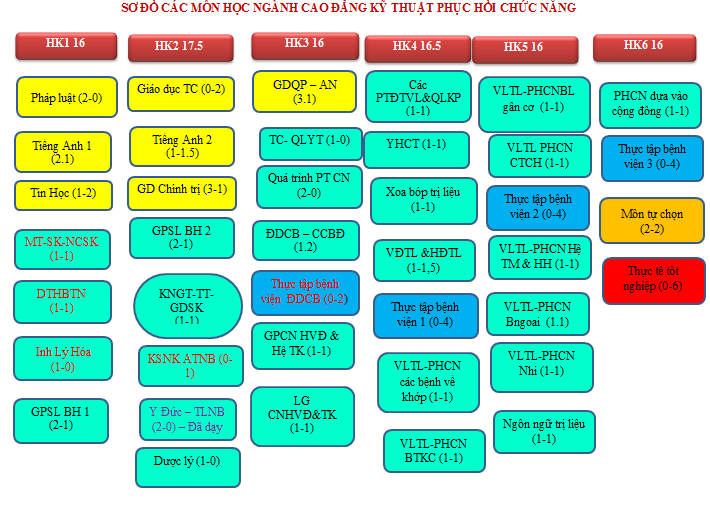 QUY TRÌNH, BIỂU MẪU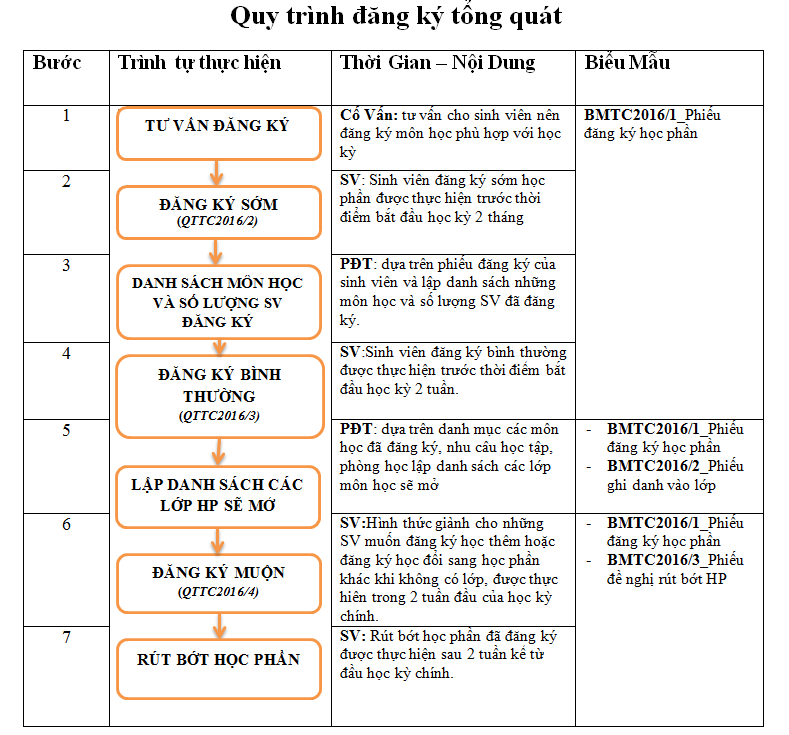 Quy trình đăng ký sớm các học phần tín chỉQuy trình đăng ký Bình thường các học phần tín chỉ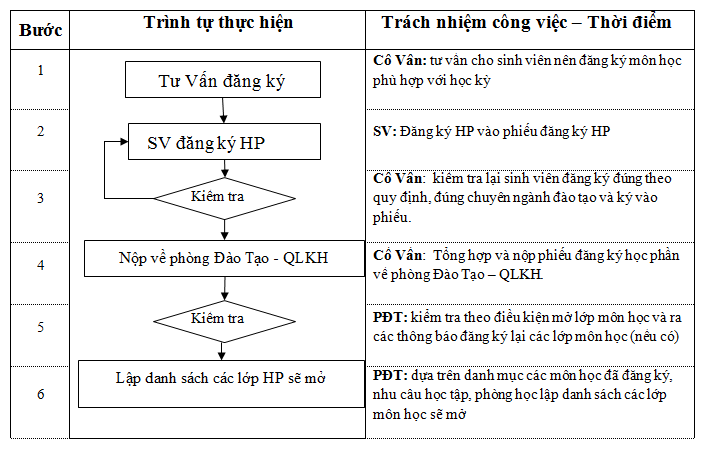 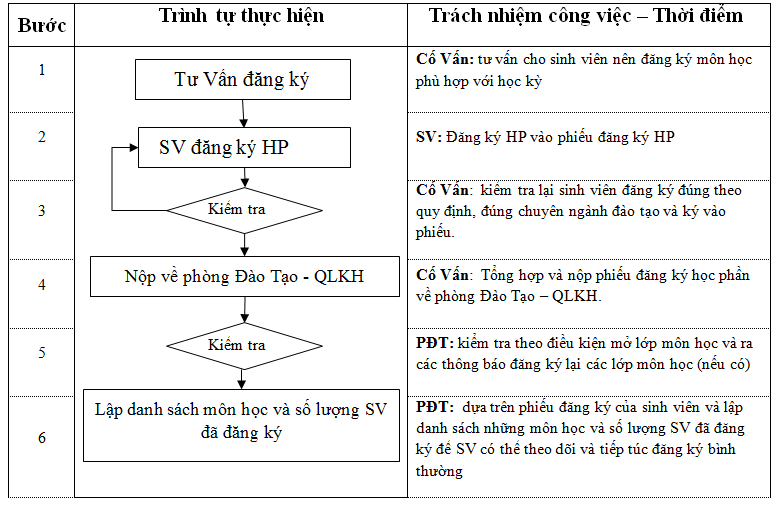 Quy trình đăng ký muộn học phần tín chỉQuy trình rút bớt học phần tín chỉ 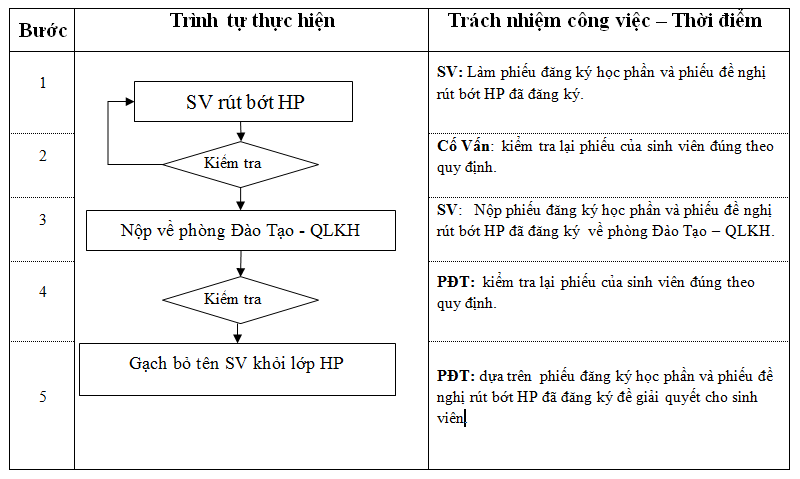 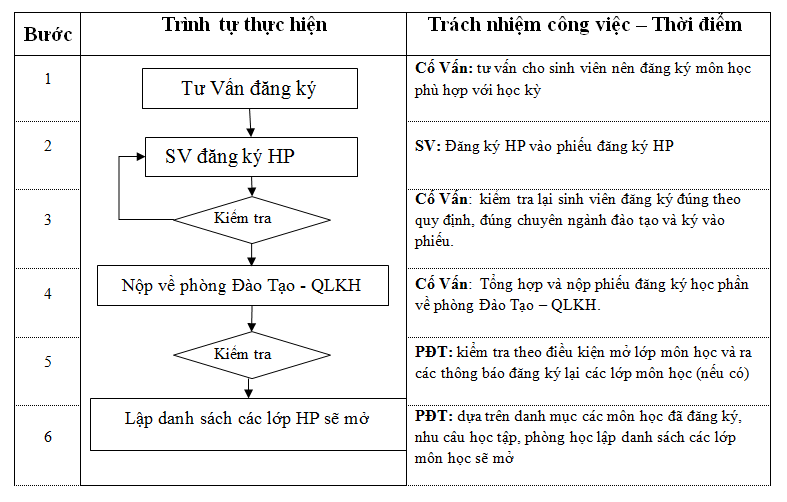 PHIẾU ĐĂNG KÝ HỌC PHẦN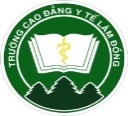 Học kỳ …… Năm học 201… - 201…Mã số sinh viên:	Họ tên sinh viên:	Lớp	Ngành		Lâm Đồng, ngày …. tháng … năm 201…  Cố vấn học tập	                                                         Sinh viên đăng kýHƯỚNG DẪN ĐĂNG KÝ HỌC PHẦNHọ tên viết bằng chữ in hoa có dấu.Thông tin bắt buộc phải có: mã học phần, tên học phần, số tín chỉ từng học phần và tổng số tín chỉ của các học phần đăng ký. Sinh viên lưu ý thông tin Mã học phần là quan trọng nhất, nếu sinh viên ghi đúng Tên học phần nhưng sai Mã học phần sẽ dẫn đến kết quả đăng ký sai.Nếu học phần học lại hoặc hoặc học vượt (so với kế hoạch) thì ghi vào cột ghi chú là “học lại” hoặc “học vượt”.Sắp xếp các  học phần theo thứ tự: học phần học theo kế hoạch ở trên, rồi đến các học phần học lại, cuối cùng là các học phần học vượt.Cuối danh sách đăng ký (không phải cuối bảng trong biểu mẫu) sinh viên gạch ngang giữa dòng từ cột TT đến hết cột Tín chỉ và ký tên vào cột ghi chú tại vị trí cuối dòng gạch ngang.Sau khi lớp đăng ký xong, ban cán sự lớp phải kiểm tra và sắp xếp lại theo nhóm (những phiếu đăng ký theo đúng kế hoạch một nhóm, các phiếu có đăng ký học lại, học vượt xếp vào nhóm riêng), để trình cố vấn học tập ký duyệt. Cố vấn học tập duyệt xong lớp gửi lên phòng Đào tạo theo đúng nhóm đã phân trước đó.PHIẾU ĐỀ NGHỊ GHI DANH VÀO LỚP HỌC PHẦNCăn cứ vào quy chế đào tạo đại học, cao đẳng theo hệ thống tín chỉ hiện hành, và theo nhu cầu học tập của bản thân, tôi đề nghị được ghi danh vào lớp học phần …………………………………………… vào thời điểm …………………………… thuộc học kỳ: ……… Năm học: 201…. – 201…Rất mong sự chấp thuận - trân trọng cám ơn!BẢN CAM  KẾT RÈN LUYỆN VÀ TU DƯỠNG ĐẠO ĐỨCTRONG QUÁ TRÌNH HỌC TẬP TẠI TRƯỜNGHọ và tên:..............................................................................................Ngày sinh: ..........................................Nơi sinh: .................................Khoa: ...................................................................................................			                 Lâm Đồng, ngày         tháng     năm 20                                                                   Người đăng ký						      (Ký và ghi rõ họ tên)PHIẾU ĐÁNH GIÁ KẾT QUẢ RÈN LUYỆN CỦA HSSVHọ và tên: ......................................... Ngày sinh: .......................................Lớp: ................... Khoá: ................. Học kỳ: ........ Năm học: 20..... -  20...Lưu ý: Trường hợp HSSV nhập học trễ, căn cứ vào ngày trong Quyết định nhập học, giáo viên chủ nhiệm, Trưởng khoa đánh giá kết quả rèn luyện chỉ lấy những môn học hoàn chỉnh để đánh giá phần kết quả học tập. Những môn không được học đầy đủ do Quyết định nhập học trễ thì không đánh giá điểm học tập, chỉ đánh giá phần chuyên cần và chấp hành nội quy của nhà trường.- Tổng điểm đánh giá:………điểm (Bằng chữ: ….....................................)- Xếp loại: ...................................................................................................CẨM NANG HỌC TẬP CỦA SINH VIÊNLÀM QUEN VỚI MÔI TRƯỜNG ĐẠI HỌC/CAO ĐẲNG VÀ TRUNG CẤP CHUYÊN NGHIỆP:Khi đã là sinh viên, bạn nên hiểu rằng môi trường học tập cũng như sinh hoạt ở đại học/cao đẳng không còn giống như ở phổ thông nữa. Chúng tôi xin chia sẻ với bạn đôi điều về những khác biệt này để giúp bạn sớm thích nghi và học tập hiệu quả.Không còn ai thường xuyên kiểm tra sự có mặt của bạn nữa. Mặc dù cũng có một số giáo viên điểm danh hàng ngày nhưng hầu hết họ để bạn tự giác đi học. Việc trốn tiết có thể biến thành thói quen và rất nguy hiểm vì dễ dẫn đến hiện tượng chán học. Ngược lại, nếu bạn đi học đầy đủ, bạn sẽ học tập tốt hơn rất nhiều và giáo viên cũng dễ dàng nhớ tên cũng như có thiện cảm với bạn.Lớp học đông hơn, ít sự quan tâm cá nhân hơn. Ở đại học, mỗi lớp học có tới hàng trăm người và hầu như không ai biết hết mọi người trong lớp. Sẽ chẳng có ai biết bạn đang gặp khó khăn nếu bạn không nhờ giúp đỡ. Vì vậy, hãy tận dụng tối đa những giờ lên lớp và phòng thí nghiệm. Hãy mỉm cười với người ngồi bên cạnh vì biết đâu đó sẽ là người học đôi hoặc nhóm lý tưởng của bạn.Không còn hiện tượng “thầy đọc, trò chép”. Giáo viên sẽ không đọc từng từ từng chữ cho bạn chép như hồi học phổ thông nữa. Vì thế, hãy luyện cho mình kỹ năng ghi chép bài thật tốt.Thời gian trên lớp ít hơn, bài tập về nhà nhiều hơn: Ở phổ thông giáo viên sẽ giúp bạn ôn tập, làm thí nghiệm và làm bài tập trên lớp. Tuy nhiên giờ đây bạn sẽ phải tự làm những việc đó. Hãy vạch ra kế hoạch cụ thể để hoàn thành công việc một cách đều đặn.Chương trình học nặng hơn. Bài học thì nhiều và khó trong khi bạn phải hoàn thành chúng trong khoảng thời gian ngắn hơn ở phổ thông. Do đó, hãy hình thành thói quen học tập ngay từ bây giờ, hãy chọn phương pháp học phù hợp với bạn và phát huy những điểm mạnh của mình.Thảo luận và tương tác đa chiều nhiều hơn: tại bậc phổ thông, rất ít khi các bạn được thảo luận nhóm, sự tương tác chủ yếu là hỏi đáp với giáo viên. Tuy nhiên ở bậc đại học/cao đẳng, các hoạt động thảo luận nhóm, thảo luận cặp đôi, làm việc nhóm là những tương tác thường xuyên được khuyến khích.Yêu cầu trí tuệ cao hơn. Không giống như phổ thông, đại học yêu cầu bạn sử dụng các kỹ năng ở trình độ cao hơn, đặc biệt là tư duy phân tích logic. Việc phân tích được câu hỏi “Tại sao” và khả năng tìm ra ý nghĩa sâu xa của bài học được ưu tiên hơn so với việc ghi nhớ thông thường hoặc học vẹt.Nhiều sự lựa chọn hơn. Khi học đại học, ngoài những môn học bắt buộc bạn có quyền lựa chọn một số môn học mà thậm chí bạn chưa nghe đến bao giờ. Hãy khám phá những điều chưa biết qua các môn học mới và tận dụng những bài học thực hành, chúng sẽ rất có ích cho cuộc sống sau này của bạn. Nhiều cơ hội hơn. Môi trường đại học tạo cho bạn nhiều khoảng thời gian và trải nghiệm để bạn hiểu mình hơn. Hãy tham gia nhiệt tình vào các hoạt động ngoại khóa và khám phá những tiềm năng còn ẩn giấu trong con người bạn.Tự do hơn và nhiều trách nhiệm hơn. Giờ đây bạn phải tự lo chỗ ăn, ở, các khoản chi tiêu cũng như đời sống xã hội. Hãy học cách ưu tiên các vấn đề quan trọng và khả năng sử dụng thời gian hợp lý vẫn là chìa khóa đưa bạn đến thành công.Học nhiều kinh nghiệm trong cuộc sống và trải nghiệm: bạn nên có thái độ học tập tích cực. Cho dù ở phổ thông bạn có cho mình là người biết tất cả mọi thứ thì đại học sẽ là nơi giúp bạn nhận ra rằng “cái đã biết chỉ là hạt muối còn điều chưa biết là đại dương bao la”.Định hướng học tập rõ ràng hơn:Ở phổ thông việc học kiến thức là chính để phục vụ cho việc thi cử nhưng ở bậc đại học/cao đẳng, sinh viên học kiến thức và kỹ năng phục vụ cho thi cử và sử dụng trong cuộc sống sau này ( vì có định hướng nghề nghiệp).SỬ DỤNG THỜI GIAN HIỆU QUẢ“Một trong những bài học tốt nhất trong đời mà bất cứ ai cũng có thể học là làm thế nào để sử dụng thời gian hiệu quả” – William A. Irwin.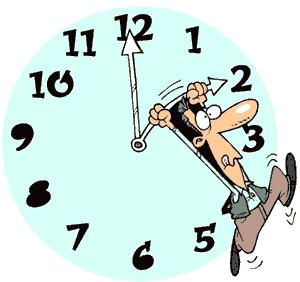 Là một sinh viên mới vào trường đại học, cao đẳng và trung cấp, bạn luôn bỡ ngỡ và lo lắng vì môi trường học tập mới lạ và khác xa với những gì bạn quen ở môi trường học phổ thông. Nhiều tài liệu phải đọc, nhiều môn học, nhiều bài tập phải hoàn thành và nhất là áp lực thi cử luôn làm bạn lo lắng và căng thẳng. Với các bạn sinh viên dân tộc thiểu số, điều này còn khó khăn hơn. Việc sử dụng thời gian hiệu quả giúp bạn có thể làm được nhiều việc hơn trong một ngày và do đó bạn sẽ học tốt hơn và làm cho cuộc sống sinh viên vui vẻ và nhiều ý nghĩa hơn. Sau đây là một số cách giúp bạn sử dụng thời gian hiệu quả:Đặt mục tiêu học tập ngắn hạn và dài hạn;Lập kế hoạch cho mỗi ngày: Hãy liệt kê danh sách các việc cần làm trong ngày. Các việc quan trọng nhất lên đầu tiên. Lập thời gian biểu để hoàn thành mỗi công việc;Chọn ưu tiên cho từng công việc dựa trên 2 tiêu chí: Tầm quan trọng và tính cấp bách theo bảng 2x2 như sau:Những việc quan trọng và cấp bách: 		Làm ngayNhững việc quan trọng nhưng ít cấp bách: 	Làm sauNhững việc ít quan trọng nhưng cấp bách: 	Dành ít thời gian làm ngay (có thể nhờngười khác)Những việc ít quan trọng và không cấp bách:Bỏ quaDành đủ thời gian để hoàn thành việc quan trọng nhất với chất lượng tốt nhấtNói “Không” với những việc làm vô ích;Chia những việc lớn, cần nhiều thời gian thành những phần việc nhỏ hơn, mất ít thời gian hơn;Rà soát lại việc sử dụng thời gian sau 3 ngày thử nghiệm, điều chỉnh lại nếu thấy cần;Hạn chế những phân tán không cần thiết khi làm việc và học bài;Giải lao khi cần thiết;Luôn cân bằng cuộc sống học tập, lao động và dành thời gian hợp lý để giải trí và việc riêng;Xây dựng thời khóa biểu cho cả học kỳ, từng tháng hay từng tuần. Thời khóa biểu theo tuần cần chú ý:Ước tính thời gian tự học cho mỗi tiết trên lớpMỗi môn học cần được tự học 2 – 3 lầnSắp xếp lịch tự học trước và sau khi lên lớpDành nhiều thời gian cho môn học quan trọng;Thời gian tự học ít nhất 1 giờ/lầnNên học 2 – 3 môn trong ngàyĐỂ BUỔI HỌC LÝ THUYẾT TRỞ NÊN THÚ VỊ HƠNLà sinh viên ngành y, bạn phải tham gia đầy đủ các buổi học lý thuyết,học thực hành tại phòng tiền lâm sàng,thực hành lâm sàng tại các bệnh viện và tại cộng đồng. Mỗi hình thức học đều giữ những vai trò quan trọng giúp bạn tích lũy các kiến thức chuyên môn, rèn luyện kỹ năng tay nghề, trau dồi y đức và hình thành nên thái độ chuẩn mực của một người cán bộ y tế.Vậy, làm thế nào để khiến cho các buổi học lý thuyết trở nên thú vị hơn?Bên cạnh vai trò của giảng viên, bản thân bạn giữvai trò quan trọng để tạonên những buổi học lý thuyết thú vị và mang lại hiệu quả thiết thực cho mình và cho cả lớp. Những gợi ý sau đây có thể sẽ giúp bạn có thêm hứng thú và tiếp thu nhiều kiến thức nhất thông qua những buổi học lý thuyết:TRƯỚC BUỔI HỌC:Hãy tự mình chuẩn bị tốt nhất việc sau: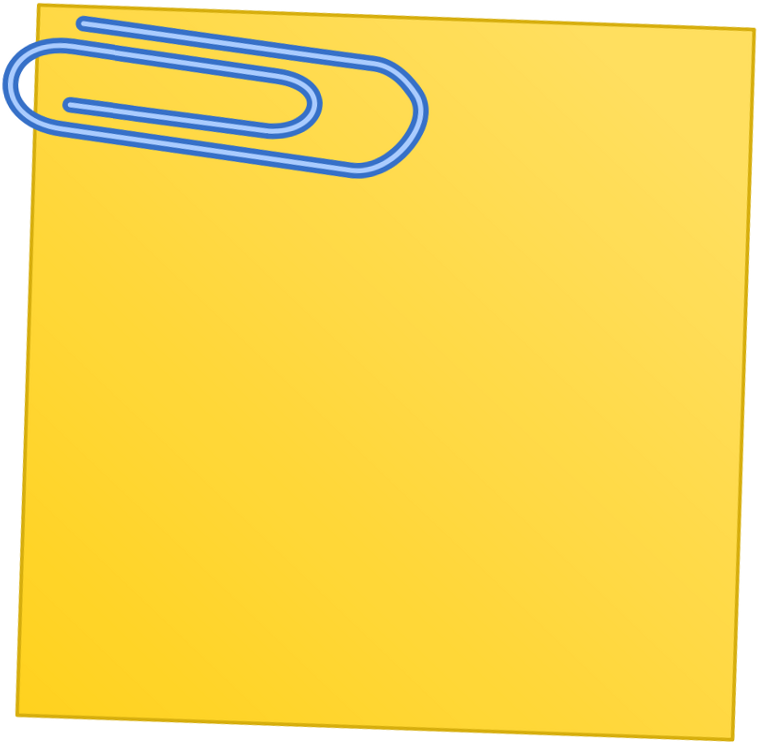 Nắm chắc lịch học để biết hôm nay mình được nghe giảng về nội dung gì?Hoàn thành các bài tập hoặc các nhiệm vụđược giao liên quan đến bài học;Đọc trước tài liệu để tự tạo cho mình một “Khung kiến thức” trước khi nghe giảng, đồng thời tăng khả năng nhớ các kiến thức liên quan đến chủ đề giảng viên truyền đạt trên lớp;Ghi lại những điểm mình chưa rõ trong khi tự đọc tài liệu;Tìm kiếm thêm các tài liệu tham khảo liên quan đến chủ đề giảng viên sẽ truyền đạt;Tích lũy những kiến thức, kinh nghiệm thực tế của bản thân (nếu có) về chủ đề sẽ được học;Mang theo các phương tiện, dụng cụcần thiết cho buổi học;Tham dự đầy đủ tất cả các buổi giảng viên lên lớp.TRONG BUỔI HỌC:Để tạo ra một môi trường học tập tốt hơn, bạn nên chủ động:Tìm một vị trí tốt nhất trong lớp để ngồi nghe giảng:Ngồi ở vị trí gần giảng viên nhất có thể đểgiúp bạn dễ tập trung vào bài giảng, đồng thời tạo ấn tượng tốt với giảng viên về một sinh viên “chăm học”;Không nên ngồi cạnh những người bạn thân vì rất có thể các bạn sẽ nghĩ ra hàng tá câu chuyện thú vị để “thủ thỉ” trong khi giảng viên giảng bài.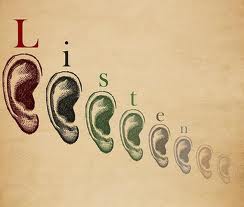 Chú tâm nghe giảng:Vì sao? Chú tâm nghe giảng sẽ giúp bạn nắm được trọng tâm và những nội dung chính của bài học: Nhờ chú tâm nghe giảng, bạn có thể tiếp thu được tới 50% nội dung bài ngay tại lớp và dễ dàng hoàn thành các bài tập được giao, đồng thời giúp bạn rút ngắn thời gian ôn tập sau này;Chú tâm nghe giảng giúp bạn thêm tự tin và hứng thú trong khi đi học.Cần nghe giảng như thế nào?Nghe để hiểu và ghi chép lại theo ý hiểu của bản thân;Tập trung nghe những nội dung chính, những phần quan trọng được giảng viên nhấn mạnh (gồm những phầngiảng viên nhắc sinh viên cần lưu ý, những thông tin được giảng viên nhắc đi nhắc lại hoặc giải thích kỹ hơn, những phần được giảng viên nhấn mạnhhoặc những nội dung được viết lên bảng hay giấy khổ lớn,…);Tập trung nghe những nội dung bạn thấy khó hiểu khi đọc tài liệu;Không nên xem nhẹ việc nghe giảng vào đầu và cuối buổi học vì giảng viên thường dẫn dắt và đưa ra những mục tiêu học tậpvào đầu buổi học, sau đó chốt lại những nội dung chính vào cuối buổi học;Tránh phân tâm khi nghe giảng, tạm gác lại những chỗ khó hiểu để tìm hiểu sau.Luôn quan sát giảng viên trong quá trình nghe giảng:Bên cạnh việc chăm chú lắng nghe,việc chú ý quan sát các ngôn ngữ không lời của giảng viên cũng có ý nghĩa rất quan trọng. Kết hợp với lời nói, nhiều giảng viên sẽ dùng những ngôn ngữ cơ thể (không lời) để minh họa sinh động các ý tưởng của bài giảng, để động viên khích lệsinh viên trong buổi học, để nhấn mạnh những nội dung chính sinh viên cần lưu ý và cũng có khi để thể hiện những thái độ không đồng tình với những ý tưởng, hành vi cụ thể nào đó xảy ra trong giờ học.Ghi chép cẩn thận trong quá trình nghe giảng:Ghi chép thật đầy đủ để:Hiểu rõ hơn những hướng dẫn, gợi ý hay những tài liệu mà giảng viên đề cập trên lớp;Chuyển tải những gì đã học trên lớp thành kết quả cao trong các kỳ thi/kiểm tra.Ghi chép như thế nào?Ghi theo dàn ý gồm những ý chính, những khái niệm/định nghĩa, những thông tin được ghi lên bảng, được nhắc đi nhắc lại hoặc được nhấn mạnh;Ghi theo ý hiểu của mình, đừng cố ghi chép đầy đủ từng từ của giảng viên;Bắt đầu ghi những điểm chính/từ khóa ở đầu dòng;Nếu không kịp ghi đầy đủ các thông tin, giữa các điểm chính có thể để trống để bổ sung thông tin sau;Ghi chép gọn gàng để dễ sử dụng và tránh mất thời gian ghi chép lại.Mạnh dạn phát biểu ý kiến và đặt câu hỏi khi chưa hiểu rõ nội dung bài học:Vì sao cần phát biểu ý kiến và đặt câu hỏi? Phát biểu hoặc đặt câu hỏi sẽ khiến cho bạn tập trung hơn vào nội dung bài giảng.Làm thế nào để có thể dễ dàng phát biểu trước cả lớp?Nên tập thói quen hình thành các câu hỏi trong quá trình nghe giảng;Nên đặt câu hỏi liên quan đến những nội dung chính của buổi học;Hãy ghi những ý kiến hoặc câu hỏi ra giấy trước khi phát biểu.Tích cực tham gia vào các phần thảo luận trên lớpTrao đổi với giảng viên để tìm và sử dụng thêm các tài liệu tham khảo phù hợpSAU BUỔI HỌC:Dành thời gian xem xét và hoàn chỉnh phần ghi chép của mình càng sớm càng tốt (trong vòng 1 ngày sau khi kết thúc buổi học).Thường xuyên xem lại các ghi chép của mìnhSắp xếp thời gian tự học và chủ động hoàn thành các bài tập được giao.Học phải đi đôi với hành, bạn cần chủ động áp dụng những điều đã học được để thực hànhvà từng bước hoàn thiện các kỹ năng chuyên môn thông qua việc tự đánh giá mức độ thành thạo kỹ năng của bản thân qua mỗi lần thực hành.Thành lập ra các nhóm bạn cùng học, cùng chia sẻ các kiến thức, thông tin, kinh nghiệm trong học tập.HỌC TẬP THEO NHÓMMột trong những cách học tập hiệu quả nhất là học tập theo nhóm. Với những sinh viên mới, đặc biệt là các bạnsinh viên dân tộc thiểu số, học tập với những nhóm bạn sẽ rất tác dụng vì bạn được mở rộng tầm suy nghĩ, chia sẻ kinh nghiệm và học tập kinh nghiệm từ những người khác. 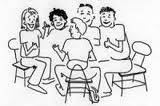 Sau đây là liệt kê một số lợi ích chính của việc học nhóm, gợi ý cách lập nhóm và làm thế nào để tăng hiệu quả của việc học theo nhóm.Lợi ích của học tập theo nhóm:Cải thiện viêc ghi chép của bạn: Các thành viên trong nhóm có thể giúp bạn cải thiện việc ghi chép trên lớp bằng cách trao đổi thông tin hoặc chia sẻ vở ghi chép với nhau.Chia sẻ trí tuệ: Mỗi người có những điểm mạnh và điểm yếu khác nhau. Bằng cách tham gia nhóm học tập, điểm yếu của người này sẽ được bổ sung bởi điểm mạnh của người khác, do vậy bạn có thể tận dụng trí tuệ của các thành viên khác trong nhóm.Tạo hệ thống hỗ trợ: Học tập theo nhóm có thể đem lại sự hỗ trợ về cả vật chất và tình cảm. Nếu bạn cảm thấy mệt mỏi, các thành viên khác có thể giúp bạn hưng phấn lên. Nếu bạn, vì một lý do nào đó phải nghỉ học, thành viên khác có thể ghi chép cho bạn và sẽ giải thích lại cho bạn sau.Đọc được nhiều tài liệu hơn: Học tập theo nhóm giúp bạn đọc được nhiều tài liệu hơn. Có ba bạn trao đổi về những vấn đề hóc búa của toán học sẽ hiệu quả hơn học một mình. Tương tự, nếu các bạn có quá nhiều tài liệu phải đọc, các bạn hãy chia nhau mỗi người đọc một phần hay một chủ đề rồi sau đó báo cáo và trao đổi lại trong nhóm.Làm cho việc học vui hơn: Nếu một mình bạn ngồi học cả ngày trong thư viện hay giảng đường, bạn sẽ thấy rất nhàm chán và buồn ngủ. Nhưng nếu học theo nhóm,bạn sẽ thấyhứng khởi hơn trong học tập, kết quả là bạn có khả năng học được lâu hơn.Các loại nhóm học tập:Có nhiều loại học nhóm. Hầu hết là các nhóm học tập có liên quan đến môn học, đôi khi với các sinh viên đã quen nhau, đôi khi với các sinh viên chưa quen biết. Một số nhóm học do giáo viên tạo ra, nhưng hầu hết do sinh viên tự lập ra. Đôi khi các nhóm học tập do các phòng ban, như phòng công tác học sinh sinh viên hay văn phòng đoàn, tạo ra. Đôi khi các nhóm được tạo ra theo cách ngẫu nhiên khi tham gia học tập trên lớp hay bệnh viện. Một số nhóm được tạo ra từ các bạn đồng hương hay cùng dân tộc. Hãy tìm một nhóm học tập phù hợp với bạn nhé.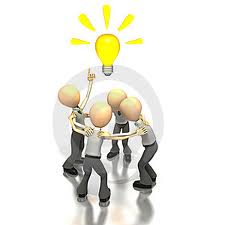 Một nhóm học tập hiệu quả:Bao nhiêu bạn là vừa? Nhóm học tập hiệu quả nhất nên gồm 4 đến 6 bạn. Nếu nhóm nhỏ quá, bạn dễ dàng đi lạc hướng và không đủ người để hoàn thành hết công việc. Ngược lại, nếu nhóm lớn quá sẽ rất khó tổ chức quản lý và dễ có một số bạn không tham gia tích cực.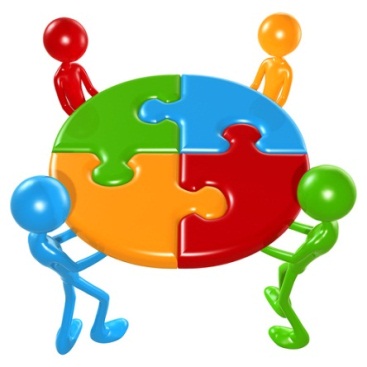 Những ai nên tham gia một nhóm? Nhóm tốt nhất nên gồm những bạn có chung sở thích, chung mong muốn học tốt và thi tốt. Thông thường bạn sẽ mong muốn các thành viên trong nhóm chú ý học tập trong lớp, ghi chép tốt và hay đặt câu hỏi trong nhóm. Tuy nhiên, nếu trong nhóm có nhiều bạn có kiến thức và kinh nghiệm khác nhau, các bạn sẽ có nhiều cơ hội sáng tạo và học tập lẫn nhau.Học nhóm ở đâu? Việc học nhóm nên thực hiện ở nơi yên tĩnh đủ rộng để học tập và trao đổi.Một buổi học nhóm trong bao lâu?Một buổi học nhóm không nên kéo dài quá 2 – 3 giờ. Nếu buổi học quá dài, các thành viên có khuynh hướng kém nhiệt tình và ít chú ý. Ngược lại, nếu buổi học quá ngắn, bạn không thể thảo luận hết nội dung và việc học nhóm sẽ kém hiệu quả.Khi nào? Nên có lịch học nhóm cố định vào một ngày trong tuần. Lên lịch cố định sẽ giúp các thành viên cókế hoạch trước và có sự chuẩn bị chu đáo trước mỗi buổi học.Để mỗi buổi học nhóm hiệu quả hơn:Hình thành nhóm học tập ngay từ đầu học kỳ và gặp nhauthường xuyên dựa trên lịch học, thời gian làm bài tập và lịch thi, kiểm tra;Tạo mục đích, mục tiêu rõ ràngcho mỗi buổi học: Điều này giúp cho việc tập trung trong thảo luận và sử dụng thời gian hiệu quả.Thảo luận và thống nhất (bằng email) với tất cả cácthành viên trong nhóm về những nội dung sau:Những mong đợi và những quy định của nhóm;Lịch làm việc nhóm;Vai trò và trách nhiệm của từng thành viên sao cho đồng đều;Cách thức chia sẻ thông tin liên lạc thường xuyên trong nhóm;Nơi học nhóm (trường, ký túc xá hay nhà riêng);Mỗi thành viên cần tôn trọng thời gian của người khác bằng cách đến đúng giờ và chuẩn bị chu đáo, khi phát biểu cầnngắn gọn, cô đọng và phù hợp.Chấp nhận cách học hay phương pháp học tập khác nhau. Nhiều khi bạn học hỏi được rất nhiều từ những cách học khác nhau.Chuẩn bị chu đáo:Bạn sẽ không thể đóng góp cho nhóm được nếu bạn không có sự chuẩn bị. Luôn nhớ rằng bạn và các thành viên phải đọc tài liệu hôm trước và hoàn thành các phần công việc được giao trước khi đến học nhóm.Tham gia tích cực. Mỗi người nên lần lượt giảng giải cho cả nhóm về những nội dung đã học. Giảng giải giúp bạn chuẩn bị bài kỹ hơn, hiểu chủ đề một cách đúng và đầy đủ hơn.Tập trung: Mỗi buổi học nên có một nhóm trưởng. Nhóm trưởng có trách nhiệm điều hành và đảm bảo các thành viên khác tập trung vào chủ đề học tập. Nên giải lao sau mỗi giờ để đảm bảo các thành viên không quá mệt mỏi.  Bạn nên làm gì nếu cảm thấy đơn độc trong nhómBạn có thể cảm thấy mệt mỏi và thất vọng vì sự khác nhau trong cách học và trong giao tiếp hay bạn cảm thấy kém tự tin khi tham gia học nhóm. Bạn hãy:Kiên trì: Nên nhớ rằng bạn cũng có nhiều cơ hội đóng góp cho nhóm như những người khác;Trao đổi với giáo viên hay nhóm trưởng, có thể họ có những gợi ý cho bạn;Hãy sáng tạo trong học tập với các bạn khác hoặc tự hình thành nên nhóm của mình.TỪ VỰNG TRONG GIAO TIẾPTừ vựng hết sức quan trọng vì nó truyền tải quan điểm, tư tưởng của bạn. Ngữ pháp kết hợp từ lại với nhau nhưng hầu như ý nghĩa lại ở trong từ ngữ. Bạn càng biết được nhiều từ thì bạn sẽ càng giao tiếp được nhiều hơn. Sở hữu lượng từ vựng phong phú, bạn diễn đạt được nhiều điều hơn. Bạn nên bắt đầu xây dựng vốn từ vựng của bạn càng sớm càng tốt.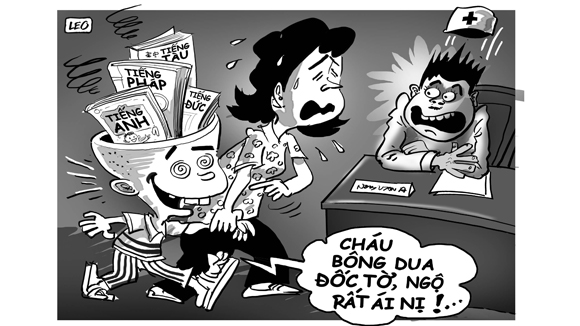 Dưới đây là một vài chiến lược bạn có thể áp dụng để làm phong phú thêm vốn từ:Đọc sách thường xuyên:Bạn chỉ có thể cải thiện vốn từ của mình qua việc đọc thật nhiều sách. Hầu hết chúng ta học từ qua việc đọc các loại sách, từ sách giáo khoa, tiểu thuyết hay các sách văn học khác. Hãy cố gắng đọc các chủ đề khác nhau, các loại tài liệu khác nhau. Tuy nhiên, bạn cần có chiến lược đúng. Nếu không, dù có đọc nhiều sách nhưng vốn từ của bạn chưa chắc đã tăng lên. Chìa khóa cho việc tăng thêm vốn từ vựng qua việc đọc sách là bạn cần hiểu được nghĩa của những từ khó mà bạn gặp. Để có thể hiểu nghĩa của những từ này, bạn cần tra từ điển.Tuy vậy, hầu hết những từ bạn học đều không phải có được từ những cuốn từ điển. Thường thì bạn biết được nghĩa của chúng dựa vào ngữ cảnh mà chúng được sử dụng Tìm được càng nhiều mối liên hệ của từ càng tốt Để không quên từ mới thì khi học bạn nên đọc to từ đó nhằm kích thích vùng nhớ âm thanh. Bên cạnh đó bạn nên tìm thêm nhiều từ đồng nghĩa với từ đó mà bạn đã biết. Ngoài ra, có thể liệt kê tất cả những thứ có thể khiến bạn nghĩ đến nghĩa của từ đó. Bạn có thể gieo vần cho các từ này hoặc sử dụng các trò chơi chữ để tăng khả năng nhớ từ của bạn.Chơi các trò chơi đố từ:Chơi trò này là một cách để bạn xây dựng được vốn từ rất hiệu quả. Các trò chơi này không chỉ dạy bạn từ mới mà chúng sẽ làm bạn cảm thấy vui vẻ và tất nhiên bạn chắc chắn sẽ dành thêm thời gian và công sức cho việc xây dựng vốn từ của bạn theo cách này.Sử dụng từ nhiều lần:Việc sử dụng các từ lặp đi lặp lại là một cách tốt để phát triển vốn từ của bạn. Nếu bạn thực sự muốn nhớ để sử dụng những từ này, bạn nên sử dụng chúng vài lần trong một ngày, hàng này để lưu chúng trong bộ nhớ của bạn. Hãy viết chúng ra một mảnh giấy nếu bạn cần và đọc chúng thường xuyên. Mỗi lần bạn đọc một từ, phân tích nghĩa của nó và đặt câu có từ đó. Hãy tập trung vào một nghĩa của từ mà có thể giúp bạn nhớ từ đó.KỸ NĂNG ĐƯA Ý KIẾN PHẢN HỒIPhản hồi là phương pháp giao tiếp để đưa và nhận thông tin về cách ứng xử.Kỹ năng phản hồi là một phần rất quan trong trong giao tiếp hàng ngày nói chung và trong môi trường học tập của sinh viên y khoa nói riêng. Khi một người nhận được những phản hồi mang tính xây dựng, nó sẽ giúp cho họsẵn sàng thay đổi để hoàn thiện mình hơn và tối đa hóa khả năng của mình.Phản hồi có thể được thực hiện theo hai cách: Phản hồi xây dựng (hay còn gọi là phản hồi tích cực) và phản hồi theo kiểu “khen và chê”. Phản hồi xây dựng là đưa ra những thông tin cụ thể, trọng tâm vào vấn đề và dựa trên sự quan sát, nêu lên những điểm tích cực và những điểm cần cải thiện.Phản hồi theo kiểu “khen và chê” là những đánh giá mang tính cá nhân, chung chung, không rõ ràng, chú trọng vào con người và dựa trên quan điểm, cảm nhận của người đưa ý kiến phản hồi.Trong quá trình học tập, cũng có khi bạn là người nhận phản hồi từ các thầy cô và bạn bè, nhưng cũng có khi bạn chính là người đưa ý kiến phản hồi cho chính thầy cô hoặc bạn bè của mình. Nhưng dù ở vai trò nào, bạn hãy cố gắng để đừng bị rơi vào cái bẫy của kiểu phản hồi “khen và chê”.Các nguyên tắc cần nhớ khi đưa ý kiến phản hồi xây dựng:Chỉ nên đưa ý kiến phản hồi khi có sự chấp thuận của người nhận;Đưa ý kiến phản hồi càng sớm càng tốt, khi mà sự việc vẫn còn “tươi mới” trong đầu của cả người đưa và nhận phản hồi. Tuy nhiên, khi đưa ý kiến phản hồi những điểm cần cải thiện, cần lưu ý: Nếu ngay khi sự việc xảy ra, tâm trạng của người đưa hoặc nhận phàn hồi không tốt, hãy dành thời gian để cả hai phía bình tĩnh trở lại và người đưa phản hồi sắp xếp ý tưởng cho hợp lý, có được giọng nói, ngữ điệu phù hợp và đã “sẵn sàng” khi đó hãy tiến hành phản hồi;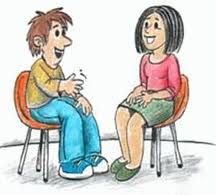 Chọn địa điểm thích hợp, đặc biệt là khi đưa ý kiến phản hồi những vấn đề cá nhân cần cải thiện nên chọn chỗ riêng tư;Người đưa phản hồi cần dựa trên những hành vi cụ thể, những hiện tượng vừa quan sát và ghi chép được để phản hồi, không tự đánh giá, áp đặt hoặc suy diễn;Hãy bắt đầu phản hồi bằng cách nêu bật những điểm tích cực trước;Nên đưa ra những điểm cần cải thiện “ tại đây và hiện nay”, không nên xâu chuỗi những lỗi, khuyết điểm trong quá khứ, trừ trường hợp cần nhấn mạnh những hành vi có tính chất hệ thống;Không nên đưa ra quá 4 điểm cần cải thiện trong 1 lần phản hồi;Khi phản hồi về những điểm cần cải thiện, nên chú trọng vào những hành vi có thể thay đổi, thảo luận giải pháp cải thiện một cách cụ thể;Khuyến khích người nhận phản hồi tự đưa ra giải pháp; sử dụng những câu hỏi mở như: Anh/chị thấy việc này thế nào? Nếu lần sau làm lại việc này, anh/chị sẽ làm khác đi như thế nào? …Phản hồi là vì người nhận, không vì người đưa phản hồi. Do vậy khi đưa phản hồi, bạn cần nhạy cảm với những tác động của những thông tin mà bạn đưa ra.Cần đặc biệt lưu ý:Người nhận phản hồi có sẵn sàng cải thiện hay không lại phụ thuộc nhiều vào cách thức bạn đưa ý kiến hơn là nội dung bạn phản hồi.Do vậy, trong quá trình đưa phản hồi, bạn nên:Đi thẳng vào vấn đề, tránh vòng vo;Chân thành, tránh dùng câu phức. Sự chân thành nói lên mối quan tâm, tôn trọng của bạn đối với người nhận phản hồi. Trong câu phức: “Nam, anh làm việc rất chăm chỉ, nhưng…”, khi từ “nhưng” được đặt ở giữa câu, có nghĩa là “đừng tin vào điều mà tôi nói trước đó”. Do vậy, hãy thận trọng khi sử dụng những từ “nhưng; tuy nhiên…” .Chú ý đến giọng nói của bạn: Âm sắc trong giọng nói cũng truyền tải tầm quan trọng của vấn đề và sự quan tâm củangười đưa phản hồi. Giọng nói cáu kỉnh, thất vọng sẽ dễ chuyển phản hồi tích cực, có tính chất xây dựng thành phê phán.Phản hồi tích cực thườngđược sử dụng như một công cụ hữu ích trong môi trường giáo dục.Trong quá trình học tại trường, bạn sẽ thường xuyên gặp các tình huống giảng viên đưa phản hồi cho sinh viên, sinh viên phản hồi cho nhau trong quá trình thực hành, thậm chí sinh viên cũng có thể đưa phản hồi cho giảng viên. Dù phản hồi được thực hiện dưới hình thức nào, nhưng nếu những nguyên tắc cơ bản trên được sử dụng thường xuyên và nếu bạnnghiêm túccân nhắc những phản hồi tích cực để cải thiện mình thì đó sẽ là con đường ngắn nhất đi đến đích hoàn thiện các kỹ năng của bản thân.KINH NGHIỆM HỌC TẠI PHÒNG THỰC HÀNH TIỀN LÂM SÀNGMột trong những đặc điểm riêng có của sinh viên trường y đó là năng lực chuyên môn sẽ ảnh hưởng trực tiế đến chất lượng chăm sóc sức khỏe, thậm chí đến cả tính mạng của bệnh nhân. Trong các quyền của khách hàng khi nhận các dịch vụ chăm sóc sức khỏe thì “Quyền được hưởng dịch vụ an toàn” được đặt lên hàng đầu trong mọi tình huống. Như vậy, việc bắt buộc phải học tại phòng thực hành tiền lâm sàng (skills-lab) sẽ giúp gì cho các sinh viên trường y?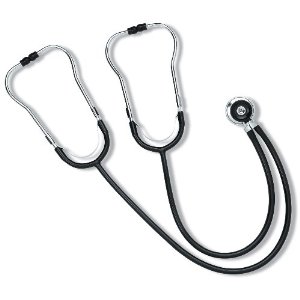 Thứ nhất,thực hành tại skills-lab sẽ giúp sinh viên làm quen và thực hiện được thành thạo các kỹ năng chuyên môn trên mô hình/bệnh nhân giả định trước khi thực hành trên lâm sàngvới bệnh nhân thật dưới sự giám sát của cán bộ hướng dẫn lâm sàng.Thứ hai,sinh viên sẽ có cơ hội thực hành chăm sóc sức khỏe cho những trường hợp bệnh hiếm gặp trong thời gian sinh viên đi thực hành lâm sàng (ví dụ: bệnh theo mùa…);Thứ ba, thực hành tại skills-lab hiệu quả sẽ đảm bảo mọi sinh viên được thực hành các kỹ năng, cho dù trên lâm sàng có ít hoặc rất ít bệnh nhân.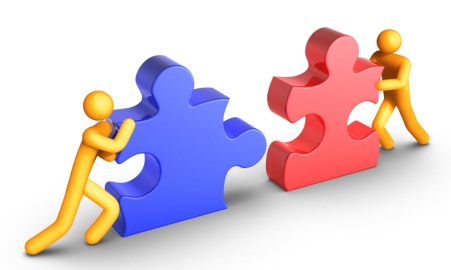 Vậy,làm thế nào để việc học tại skills-lab thực sự hiệu quả? Hãy tham khảo các kinh nghiệm học tại skills-lab dưới đây, rất có thể sẽ có ích cho bạn!Nắm vững lý thuyết và bảng kiểm kỹ năng:Nhờ đó khi quan sát, bạn sẽ dễ dàng mường tượng được giảng viên đang trình diễn kỹ năng ở bước nào trong quy trình, hiểu được yêu cầu cần đạt của mỗibước và thứ tự của các bước trong cả quy trình, từ đó bạn có thể tự mình thực hiện và hoàn thiện các kỹ năngngay tại skills-lab;Hoàn thiện các nhiệm vụ giảng viên giao trước khi thực hành tại skills-lab(ví dụ: nghiên cứu tình huống, kịch bản đóng vai, chuẩn bị các phương tiện đóng vai);Quan sát kỹ lưỡng các phần trình diễn của giảng viên/cán bộ hướng dẫn, dùng bảng kiểm kỹ năng để ghi chép lại các nhận xét, thắc mắc trong khi quan sát;Luôn sử dụng kết quả ghi chép trong khi quan sát để phản hồi kết hợp với những kinh nghiệm đúc kết qua quan sát thực tế lâm sàng trước đó (nếu có) để trao đổi với giảng viên sau phần trình diễn để có nhữngthực hành chuẩn mực;Hóa thân vào nhân vật khi đóng vai:Trong quá trình thực hành kỹ năng và đóng vai, cần nghiêm túccoi mô hình hoặc người bệnh giả định là người bệnh thực sự trong những tình huống cụ thể để rèn luyện kỹ năng giao tiếp, rèn luyện y đức và thái độ chuẩn mực đối với người bệnh, có như vậy bạn sẽ cảm thấy không quá khác biệt giữa việc tiếp xúc với người bệnh giả định với người bệnh thực sự và giúp bạn có kỹ năng giải quyết tình huống trên lâm sàng tốt hơn, đồng thời biến việc học tại skills-lab trở nên có ý nghĩa với lâm sàng;Kiên trì thực hành và tự đánh giá bản thân cũng như đánh giá thực hành của các sinh viên kháctheo bảng kiểm qua mỗi lần thực hành, trao đổi thường xuyên với giảng viên/cán bộ hướng dẫnđể nhanh chóng đạt đến mức thực hành thành thạo cho từng kỹ năngtrên mô hình trước khi đi thực hành lâm sàng ở bệnh viện;Luôn áp dụng kỹ năng phản hồi tích cực khi đưa ý kiến phản hồi cho giảng viên cũng như các bạn sinh viên khác sau mỗi lần quan sát trình diễn kỹ năng;Ghi chép lại một cách súc tích các ý kiến phản hồisau mỗi ca thực hành để phát huy những điểm mạnh và cải thiện ngay những điểm chưa chuẩn mực trong những lần thực hành sau;Hãy dùng bút chì có đầu tẩy để ghi chép vào bảng kiểm khi quan sát, như vậy bạn có thể dùng 1 bảng kiểm quan sát rất nhiều lần thực hành khác nhau cho 1 kỹ năng;Nên dùng 1 cuốn sổ nhỏ bỏ túi áo blouse để ghi chép những kinh nghiệm tích lũy được trong quá trình thực hành tại skills-labvà mang theo khi đi thực hành lâm sàng tại bệnh viện.KINH +NGHIỆM +ĐI +HỌC +LÂM SÀNG + ỞBỆNH VIỆNSau những trải nghiệm tại phòng skills-lab, bạn sẽ bước vàomột môi trường thực tế chăm sóc sức khỏe cho bệnh nhân.Với sự hỗ trợ của các giảng viên và cán bộ hướng dẫn lâm sàng, bạn sẽ thực hiệncôngviệc như một nhân viên y tế thực thụ.Để hoàn thành tốtcác mục tiêu và chỉ tiêu thực hànhlâm sàng cũng như tích lũy kinh nghiệm, hoàn thiện các kỹ năng nghề nghiệp cho tương lai, ngoài sự nỗ lực của bản thân thì việc tham khảo những kinh nghiệm học lâm sàng được đúc kết dưới đây từ chính các thế hệ sinh viên y khoa đi trước có thể sẽ giúp việc học lâm sàng của bạn trở nên hiệu quả hơn:Trước hết,KINH là sự đúc kết, sự cô đọng chọn lọc:Trước khi đi học lâm sàng, lời khuyên với bạnlà cần:Dùi mài KINH sử để nắm vững lý thuyết và thực hành thành thạo kỹ năng trên mô hình và bệnh nhân giả định theo bảng kiểm; đọc các tài liệu tham khảo và xem trước video clip về các kỹ năng lâm sàng;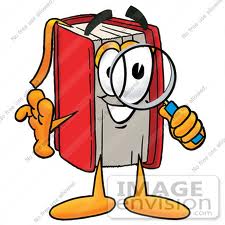 Tích lũy KINH nghiệm bản thân qua thực hành tại skills-lab;Tham khảoKINH nghiệm học lâm sàng của các sinh viên khóa trước, tìm kiếm lời khuyên của giảng viên và cán bộ hướng dẫn để có kế hoạch học tập hiệu quả;NGHIỆMlà quá trình lật ra mở vào, suy đi xét lại:Khi đến các cơ sở thực hành, bạn cần:Quan sát, xem xét vấn đề và các cách giải quyết vấn đề ở nhiều góc độ khác nhau trong những tình huống, từng trường hợp cụ thể;So sánh với lý thuyết đã học về một bệnh/một triệu chứng/một quy trình kỹ thuật mà bạn đã quan sát được;Tự rút ra những cách ứng xử và giải quyết vấn đề của bản thân trong trường hợp/tình huống cụ thể đó;Không nên phán đoán hay hành xử một cách máy móc, thiếu sự suy nghĩ thấu đáo.ĐInghĩa là phải vận hành:Đến bệnh viện, bạn cần chủ động:ĐI tìm người bệnh để học;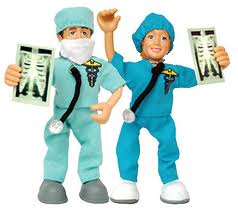 ĐI tìm câu trả lời trên những người bệnh cụ thể chứ không phải học thuộc câu trả lời trên lý thuyết;ĐI tìm giảng viên/cán bộ hướng dẫn/nhân viên y tế của cơ sở thực hành để: quan sát họ làm, quan sát họ nói, họ trao đổi với bệnh nhân và người nhà bệnh nhân, với các đồng nghiệp khác về chuyên môn;ĐI tìm đến các thủ thuật để được thực hiện và có trải nghiệm thực tế;ĐI thì mới tìm được cái hay cái mình cần học, mới thấy thực tế lâm sàng là đa dạng và mới tích lũy được kinh nghiệm lâm sàng cho bản thân;ĐI thì mới tạo cho mình một tác phong năng động, một hứng thú học tập để hoàn thành tốt các mục tiêu thực hành lâm sàng.HỌC là học những kiến thức – thái độ - kỹ năng trong thực tế cung cấp các dịch vụ chăm sóc sức khỏe để phục vụ thi cử và áp dụng vào thực tế nghề nghiệp của bản thân sau này.Đến bệnh viện, bạn cần:HỌC chuẩn bị: Cần tự mình xác định mục tiêu rõ ràng cho mỗi ngày học lâm sàng, chuẩn bị sẵn sàng mọi thứ cần thiết để mang theo khi đi học lâm sàng, bao gồm:Sách vở để xem lại lý thuyết (nếu quên);Bút và cuốn sổ nhỏ bỏ túi để ghi chép khi nghe giảng trên lâm sàng hoặc ghi những kết quả đã quan sát/trải nghiệm trong khi đi lâm sàng; Bảng kiểm kỹ năng + bút chì có tẩy để quan sát và đánh giá thực hành kỹ năng (của bản thân và của những ca khác quan sát được); Áo blouse sạch sẽ, không nhàu nát; Ống nghe hoặc các dụng cụ học tập theo yêu cầu của giảng viên;Thẻ ra vào bệnh viện;Chăn, màn để trực đêm (nếu cần).HỌC hỏi: 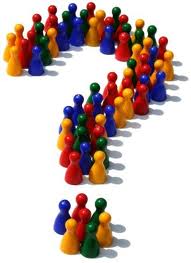 Hỏi gì? Hỏi khi thấy lạ, thấy khác với những điều mình đã học, đã biết; Hỏi ai? Hỏi bạn bè, hỏi giảng viên, hỏi các sinh viên khóa trước,hỏi các nhân viên y tế, hỏi chính người bệnh và người nhà bệnh nhân.HỌC nói: Giao tiếp với bệnh nhân/người nhà, với các nhân viên y tế để gây thiện cảm và tạo ra các cơ hội học tập;HỌC làm: Thực hành các kỹ năng theo hướng dẫn của giảng viên/cán bộ hướng dẫn và thường xuyên dùng bảng kiểm để tự đánh giá bản thân;HỌCdạy: Học cách hướng dẫn lại cho các sinh viên năm sau là cách rất hữu hiệu để giúp bạn lưu giữ kiến thức và thành thạo kỹ năng hơn.LÂM SÀNGlà trực tiếp đến tận giường bệnh để khám và chữa bệnh.Đến bệnh viện, bạn cần:Tranh thủ mọi cơ hội để học tại giường bệnh: Mỗi người bệnh là một bài học;Học những điều cụ thể ở từng người bệnh, mọi thứ trên lâm sàng phải cân – đo – đong-đếm được, không mơ hồ chung chung như lý thuyết. Ví dụ: khi tư vấn dinh dưỡng cho người bệnh thì không thể hướng dẫn ăn vào 200 kcal được mà phải nói rõ là ăn 1 bát cơm, hay 1 lạng thịt..., hay nói bệnh nhân sốt thì phải nói nhiệt độ là bao nhiêu? ..LÂM SÀNG chính là những điều rất cụ thể mang tính cá thể ở từng bệnh nhân như thế!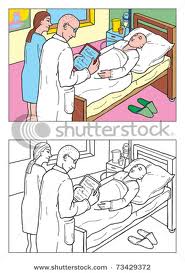 Tập trung hoàn thành các chỉ tiêu lâm sàng theo yêu cầu và chủ động học nhiều hơn những gì được yêu cầu! Hãy đặt mình ở những vị trí những nhân vật khác nhau trong mỗi tình huống cụ thể: Khi đặt mình trong vai trò là một nhân viên y tế thực sự, bạn hãy xác định những việc mình cần làmvới bệnh nhân cụ thể đó? Trong vị trí của người bệnh, bạn sẽ mong đợi những gì từ người nhân viên y tế? Từ đó, bạn sẽ hình thành cho mình những thái độ đúng mực trong quá trình cung cấp các dịch vụ chăm sóc sức khỏe cho người bệnh;Trao đổi vớigiảng viên, các sinh viêncùng khóa hoặc khóa trên về cách giải quyết vấn đề đối với từng bệnh nhân cụ thể.Ở BỆNH VIỆN: Bệnh viện là nơi trực tiếp cung cấp các dịch vụ chăm sóc sức khỏe cho người bệnh.Mỗi bệnh viện đều có đặc điểm riêng, hoàn cảnh riêng và có những điều kiện cụ thể về các nguồn lực và về bệnh nhân; mỗi bệnh viện là một xã hội thu nhỏ, ở đó sẽ học được nhiều điều không được nhắc tới trong lý thuyết.Ở bệnh viện, sinh viên không chỉ được trau dồi kiến thức mà còn phát triển và hoàn thiện nhiều kỹ năng thông qua quan sát, thực hành kỹ năng chuyên môn và xử lý tình huống. Để giúp bạn sử dụng những thời gian ở bệnh viện một cánh hữu ích nhất cho học tập, bạn nên:Tuân thủ các nội quy, quy định của bệnh viện;Tự bảo vệ mình trước những nguy cơ lây bệnh hoặc các nguy cơ thiếu an toàn khác;Đảm bảo các quyền của khách hàng/bệnh nhân khi có sinh viên thực tập;Nghiêm túc thực hiện kế hoạch do bản thân đã đề ra để đạt được mục tiêu của từng ngày đi lâm sàng và hoàn thành mục tiêu thực hành lâm sàng của từng môn;Tranh thủ mọi cơ hội để học, đặc biệt trong các buổi trực;Hãy theo đuổi phương châm: Thực hành đúng từ những điều cơ bản nhất và đơn giản nhất, đừng làm cho qua chuyện! Đừng ngại ngùng khi làm sai mà bạn biết sửa sai còn quan trọng hơn gấp vạn lần. Rèn cho mình có được những kỹ năng cơ bản tốt sẽ giúp ích cho bạn rất nhiều trong suốt cuộc đời hành nghề y sau này;“Bám” bệnh nhân đến cùng để học, nếu có thể thì nên theo sát bệnh nhân từ khi họ bắt đầu nhập viện đến khi ra viện, như vậy bạn sẽ có một bức tranh đầy đủ về bệnh nhân đó, từ tiền sử, bệnh sử đến diễn biến của bệnh, cách chẩn đoán cũng như phương pháp điều trị, chăm sóc và các đáp ứng của bệnh nhân trong khi nằm viện, cách tư vấn cho bệnh nhân trước, trong và sau khi ra viện…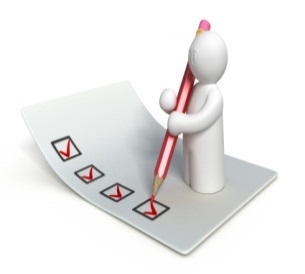 Luôn nghiêm túc tự đánh giá mức độ hoàn thiện kỹ năng của bản thân bằng cách sử dụng các bảng kiểm, quy trình chuẩn để tự nhận xét. Kết hợp với việc quan sát và đánh giá thực hành lâm sàng của các bạn xung quanh để tự đúc rút kinh nghiệm, tự tin thể hiện mình và luôn chú ýphát huy những việc đã làm tốt, tập trung để cải thiện những điều mình làm chưa chuẩn mực, đó là con đường ngắn nhất giúp bạn hoàn thiện các kỹ năng lâm sàng;Tích cực trao đổi với các cán bộ trực tiếp điều trị để học hỏi các kinh nghiệm giải quyết vấn đề trên bệnh nhân cụ thể;Xây dựng và rèn luyện tác phong làm việc nghiêm túc ngay từ những ngày đầu đi thực hành ở bệnh viện;Tham gia vào một số hoạt động khác của bệnh viện để chia sẻ một phần công việc vàgây dựng quan hệ tốt với nhân viên của bệnh viện, từ đó sẽ tạo thêm nhiều cơ hội tốt cho bạn học các kỹ năng chuyên môn, đồng thời cũng giúp bạn hiểu được thực tế các công việc phải làm của một cơ sở y tế.Không nên: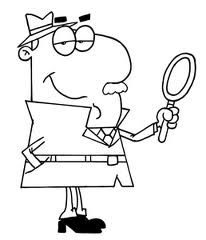 Phê phán khi thấy nhân viên bệnh viện làm khác với những gì mình học. Hãy tế nhị tìm ra lý do của sự khác biệt đó để có cách làm đúng nhất bằng cách trao đổi với giảng viên hoặc cán bộ hướng dẫn lâm sàng;Bình luận về tình trạng bệnh của bệnh nhân trước mặt bệnh nhân;Ngại ngần khi phải tiếp xúc hay bắt chuyện với bệnh nhân, hãy mạnh dạn tiếp xúc với họ, coi bệnh nhân như những người thân trong gia đình bạn. Đừng chán nản khi thấy buồng bệnh đông, hãy cố gắng len lỏi vào và tìm cho mình một chỗ đứng để có thể tiếp cận được với bệnh nhân; Nản chí khi thấy bạn khác biết nhiều hơn mình. Kiến thức lâm sàng mênh mông, người này biết nhiều hơn người kia một chút âu cũng là chuyện bình thường. Điều quan trọng là bạn cần chủ động để học được càng nhiều càng tốt ngoài những điều mà giảng viên yêu cầu. Đâu đó có thể có những điều bạn biết mà những người khác không biết?Bỏ qua cơ hội thảo luận/giao ban chuyên môn với các nhân viên của bệnh viện, với các sinh viên khóa trước hoặc với sinh viên cùng khóa.KỸ NĂNG TỰ HỌCMột điều dễ nhận thấy là phần lớn các trường y hiện nay đều có số lượng sinh viên khá đông, chương trình học rất nặng, cả lý thuyết và thực hành. Các thầy cô vừa làm công tác giảng dạy, vừa làm công tác chuyên môn, khám chữa bệnh tại bệnh viên, tại các cơ sở y tế nên không có nhiều thời gian hướng dẫn thêm cho sinh viên. Vì vậy, ngoài giờ lên lớp, đi lâm sàng, đi thực địa với sự hướng dẫn của giáo viên, việc tự học của mỗi sinh viên ngành y là hết sức quan trọng. 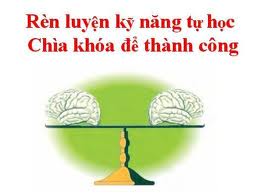 Tự học là gì?Là tự tìm lấy kiến thức (Nhà tâm lý học N.Arubakin)Là quá trình cá nhân người học tự giác, tích cực, độc lập tự chiếm lĩnh thông tin, tri thức ở một lĩnh vực nào đó nhằm đạt được mục đích nhất định mà không cần người khác phải dạy.Tự học cũng có nghĩa là học cách phản biện và phát hiện vấn đề.Tuy vậy, tự học không dễ, nhất là đối với sinh viên ngành y. Học cái gì? Học ở đâu? Học khi nào và học thế nào luôn là những câu hỏi cần được giải đáp. Tự học những gì?Lý thuyết: Trước buổi học, bạn cần dành thời gian tự đọc trước các phần liên quan đến bài học trong giáo trình. Sau buổi học cần xem lại các thông tin ghi chép được trên lớp. Trước khi đi thực hành cần xem lại những nội dung sẽ thực hành, bao gồm mục tiêu bài học, nội dung các bước trong quy trình-bảng kiểm kỹ thuật…Thực hành tiền lâm sàng: Thời gian thực hành tại phòng tiền lâm sàng có thầy cô hướng dẫn thường rất hạn chế vì mỗi trường chỉ có một khu thực hành, trong khi đó lượng sinh viên đông, các lớp phải luân phiên nhau. Vì vậy, ngoài các giờ học có sự hướng dẫn của thầy cô, bạn nên tranh thủ tự thực hành. Chỉ khi tự thực hành, bạn mới thấy được mình còn lúng túng hoặc chưa rõ ở điểm nào để tiếp tục học hỏi và hoàn thiện cho lần sau, đặc biệt là chuẩn bị cho các giờ thực hành tại bệnh viện.Những kiến thức tham khảo, cập nhật,nâng cao liên quan đến nội dung bài học: từ các nguồn tài liệu tham khảo khác (xem thêm trong phần “Cách tìm kiếm tài liệu tham khảo”)Tự học ở đâu?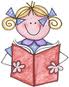 Bạn có thể học ở bất kỳ nơi nào: Thư viện, phòng đọc sách, phòng thực hành, tại phòng ở ký túc xá. Quan trọng là nơi đó không làm phân tán sự tập trung của bạn. Đặc biệt, không học trong tư thế “lười biếng”: không nên nằm dài trên giường để học vì bạn sẽ ngủ quên lúc nào không biết. Hãy năng động trong việc tự tạo ra cho mình một khung cảnh học tập hiệu quả với bản thân.Tự học khi nào?Chỉ nên học khi bạn cảm thấy thoải mái, đầu óc minh mẫn;Không nên học trong vòng 30 phút sau khi ăn và trước khi đi ngủ, không nên học vào giờ chót trước khi đến lớp. Không nên học nhồi nhét khi bản thân đang mệt mỏi.Tự học thế nào?Học một cách chủ động chứ không thụ động. Hãy dùng nhiều giác quan khi học. Cố gắng cho trí tưởng tượng của bạn “nhìn thấy được”:Sử dụng âm thanh: Đọc các chữ to giọng và lắng nghe chúngSử dụng sự liên tưởng: Liên tưởng vấn đề đọc trong sách với điều có liên quan trong thực tế, khi thực hành kỹ năng và trên lâm sàng.Tự viết lại hoặc trình bày lại theo từng chủ đề cụ thể.Tự học thông qua hình thức học nhóm cũng là một cách học hiệu quả: Bạn có thể cùng những người bạn có cùng mục tiêu học tập lập ra các nhóm bạn cùng tiến, qua các buổi tự học theo nhóm, bạn sẽ tích lũy được nhiều kiến thức và kinh nghiệm hơn so với việc bạn tự học một mình.Tuy tự học không dễ, nhưng đó là hình thức thể thao trí tuệ tuyệt vời nhất và có hiệu quả nhất. Các kỹ năng tự học: Lập kế hoạch học tập: Dù làm việc hay học tập bạn cũng cần vạch kế hoạch cho mình, bạn hãy vạch ra cái gì cần được học trước, cái gì sẽ được học sau, làm như thế không những sẽ giúp bạn tiết kiệm được thời gian mà còn giúp bạn hệ thống lại những kiến thức đã học một cách khoa học, đặc biệt là đối với một số môn đại cương.Học cách thức làm việc độc lập:Đọc sách một cách có hệ thống, liên hệ, vận dụng lý thuyết để tự giải quyết các bài tập trong quá trình học ở trên lớp và trong thực tiễn.Ghi chép cẩn thận: Ghi chép đầy đủ, ngắn gọn các thông tin theo ý hiểu của bạn sau khi nghe đượctừ thầy cô, đọc được từ sách. Đừng cố ghi chép đủ từng từ mà thầy cô giảng. Khi thực hành, cần ghi chép lại những ý kiến phản hồi từ thầy cô và bạn bè để làm cơ sở hoàn thiện các kỹ năng của bản thân.Đa dạng hóa cách học: Hãy đa dạng hóa cách học để luôn “giữ lửa” cho tinh thần tự học của mình. Tùy thuộc vào từng nội dung bài học và từng thời điểm họckhác nhau mà bạn sử dụng các cách học khác nhau. Tham gia “Cộng đồng học tập”: Hãy tham gia “Cộng đồng học tập” trên mạng internet, nơi các thành viên có thể chia sẻ kinh nghiệm và kiến thức. Bạn sẽ tìm được sự khích lệ, lời khuyên và động cơ học tập từ bạn bè, thầy cô và những người khác. Tại đây, bạn cũng có thể tự đánh giá kiến thức và mức độ tiến bộ của bản thân so với mục tiêu đặt ra. Ngoài ra, bạn còn có thể giúp đỡ người khác học, đó cũng là một cách học rất tốt cho bản thân.Như vậy, hoạt động tự học không chỉ giúp sinh viên nâng cao năng lực nhận thức, rèn luyện thói quen, mà còn có ý nghĩa lâu dài trong suốt cuộc đời. Nó rèn luyện cho mỗi sinh viên cách suy nghĩ, tính tự giác, độc lập, phong cách làm việc, đặc biệt là thói quen học tập suốt đời. Luôn học hỏi, tìm tòi để tự cập nhật cho mình những kiến thức quý báu trong nghề nghiệp- đó là điều tối quan trọng để phát triển sự nghiệp của mỗi y, bác sỹ trong sự nghiệp chăm sóc sức khỏe nhân dân. LÀM THẾ NÀO ĐỂ NHỚ VÀ HIỂU BÀI HƠN?Dù là học sinh phổ thông hay sinh viên đại học, bạn cũng đều phải “nhớ” bài. Thực chất, trí nhớ là một quá trình lặp đi lặp lại. Trí nhớ có thể rèn luyện được. Một vài mẹo nhỏ sau đây sẽ giúp bạn nhớ bài nhanh và lâu hơn.1. Chọn thời gian học tập phù hợp:Viết những việc cần làm vào thời gian biểu hàng ngày.Hãy bắt đầu học khi bạn cảm thấy sẵn sàng nhất: học sau khi đã ngủ đủ giấc hoặc học vào sáng sớm hay buổi tối.2. Hiểu rõ nội dung bài học:Cần tập trung học và hỏi đểnắm được các nội dung chính ngay trong và sau buổi học.Nếu có nội dung nào chưa hiểu thì bạn nên nhờ thầy cô giải thích lại.Khi đọc một cuốn sách hay xem một bộ phim, một đoạn clip mà thầy cô trình chiếu thì bạn hãy cố thử tìm xem nội dung chính của câu chuyện này là gì.Trên thực tế, nhiều bạn thường cố gắng “học nhồi” thật nhiều trong một thời gian ngắn, tuy nhiên cách học này chỉ là để đối phó với thi cử, sau đó bạn sẽ quên ngay. Và như vậy thì việc học sẽ không giúp ích nhiều cho công việc của bạn sau này.3. Ghi nhớ qua sự hình dung và liên tưởng:Sự hình dung:Trí nhớ của chúng ta có khuynh hướng nhớ hình ảnh hơn nhớ từ. Hình ảnh trong tâm trí ta càng rõ ràng, sống động bao nhiêu thì chúng ta càng nhớ về hình ảnh đó bấy nhiêu.Trong quá trình học, bạn nên tìm cách chuyển kiến thức thành hình ảnh để lưu vào não bộ một cách dễ dàng. Khi thi, bạn sẽ nhớ lại những hình ảnh đó và chuyển chúng thành các câu trả lời hợp lý.Sự liên tưởng:Tạo ra mối liên kết giữa những việc chúng ta cần nhớ và sắp xếp theo thứ tự logic để giúp cho việc ghi nhớ dễ dàng hơn.4. Ghi nhớ bằng cách lập Sơ đồ tư duy:Sơ đồ tư duy là hình thức ghi chép sử dụng màu sắc, hình ảnh nhằm tóm tắt, mở rộng những ý chính của một nội dung.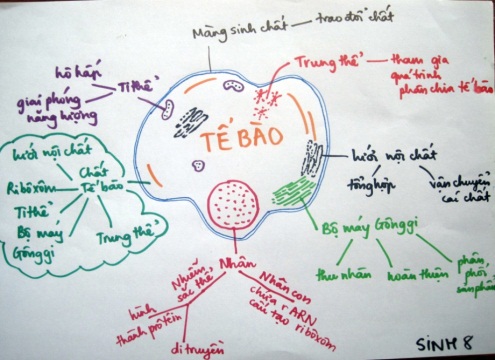 Sơ đồ tư duy giúp bạn có thể lập dàn ý toàn bộ cốt lõi bài học mà không sa vào chi tiết, học vẹt.Làm sao để lập được một Sơ đồ tư duy?Chuẩn bị: một tờ giấy trắng và mấy cây bút màu.Vẽ chủ đề chính ở trung tâm tờ giấy với hình ảnh và màu sắc nổi bật.Từ chủ đề trung tâm vẽ các nhánh, mỗi nhánh biểu thị cho một nội dung.Vẽ thêm các nhánh nhỏ tương đương với từng ý và chi tiết hỗ trợ trong tiêu đề phụ.Lưu ý:Chọn các kiểu chữ, màu sắc, hình ảnh hay nét vẽ đậm - nhạt khác nhau để thể hiện các ý tưởng hay chủ đề khác nhau.5. Ghi nhớ bằng cách học theo nhóm:Tích cực tham gia học theo nhóm, kể cảhọc lý thuyết và trong khi thực hành.Khi tham gia các hoạt động thực tế, trước hết bạn nên tập trung quan sát để nắm bắt thông tin, sau đótự mình tái hiện lại kiến thức và diễn đạt lại bằng ngôn ngữ của mình cho bạn bè nghe. Khi diễn đạt được như vậy, bạn sẽ nhớ rất lâu.6. Thường xuyên rèn luyện:Sau buổi học, hãy ôn tập lặp đi lặp lại nhiều lần, việc luyện tập này sẽ giúp tạo thành mối liên hệ thần kinh bền vững trong não bộ, từ đó để lại dấu vết sâu đậm trong trí nhớ.Không nên để dồn một lượng kiến thức lớn đến cuối kỳ ôn thi mới học lại từ đầu.Cần nhắc lại là bạn phải tự giác học và học vào thời gian tỉnh táo nhất. Không nhất thiết phải áp dụng tất cả các phương pháp này mà tùy khả năng vận dụng và tùy từng môn học cụ thể để vận dụng phương pháp ghi nhớ phù hợp.TÌM KIẾM VÀ SỬ DỤNG TÀI LIỆU THAM KHẢOTìm kiếm tài liệu qua internetNgày nay, Internet đóng vai trò rất quan trọng trong việc lưu trữ tài liệu và có các công cụ hữu ích để tìm kiếm thông tin. Hiện nay, rất nhiều các thông tin được cung cấp miễn phí qua internet, bên cạnh đó cũng có những thông tin yêu cầu phải trả một phần hoặc toàn bộ chi phí khi truy cập. Dưới đây là một số chiến thuật và lưu ý khi tìm kiếm thông tin trên mạng internet.Một số lưu ý về tên miền:Tên miền(.com=thương mại; .org= tổ chức phi lợi nhuận; .net= các tổ chứchỗ trợ về mạng; .edu=các tổ chứcgiáo dục; .gov=các tổ chức chính phủ; .mil=các tổ chức quân sự; .int=các tổ chứcđược thành lập bởi các hiệp ước quốc tế;) + Ký tự quốc gia (.vn = Việt Nam; .us = Mỹ, ca = Canada).Ví dụ:www.hmu.edu.vn;www.taynguyenuni.edu.vn; www.moet.gov.vnChiến lược tìm tin:Chiến lược tìm tin gồm có 7 bước: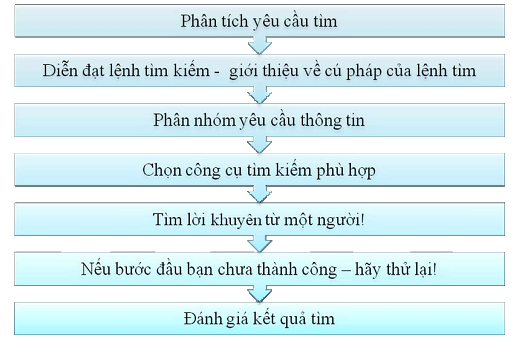 Một số lưu ý chung khi tìm tin:Phần lớn các công cụ tìm kiếm không phân biệt chữ hoa và chữ thườngKhi nhập từ tìm kiếm, cần đưa từ quan trọng lên đầu lệnh tìmChọn từ khóa trong câu để tìm vì công cụ không quan tâm đến sự chính xác của ngữ pháp. Ví dụ: “Tình trạng nhiễm HIV/AIDS trong nữ giới tại Hồ Chí Minh”  thay vào đó có thể viết bằng “nhiễm HIV/AIDS”, “nữ giới”, “hồ chí minh”Nhiều công cụ tìm kiếm thường bỏ qua những từ thông thường trong tiếng Anh như “ the”, “in”, “an”Nếu nhập nhiều từ tìm kiếm thì phạm vi tìm kiếm bị thu hẹpCông cụ tìm:Có rất nhiều công cụ tìm kiếm thông tin trên Internet, dưới đây là các công cụ thường được sử dụng nhất:http://www.google.com;http://www.yahoo.com; http://www.altavista.comCác cách đánh giá chất lượng nguồn thông tin?Công cụ tìm kiếm đáng tin cậy;Nguồn thông tin đáng tin cậy: từ các tổ chức đáng tin cậy (Tổ chức Ytế Thế giới, Bộ Ytế…);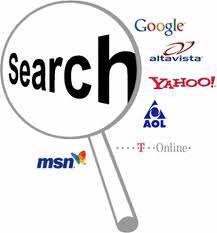 Sự cập nhật của thông tin (ngày cập nhật cuối cùng)Trình độ tác giả: nếu tác giả có trình độ càng cao, nổi tiếng thì thông tin sẽ rất có thể có giá trị hơn;Thành kiến: Cách đánh giá thiên lệch hay công bằng: ví dụ: thông tin về lợi ích của thịt từ trang web của Hiệp hội chăn nuôi sẽ khác với thông tin tương tự từ trang web của Hội người ăn chay;Nên tổng hợp đa chiều, tốt nhất là kiểm tra từ nhiều nguồn khác nhau vì thông tin có thể bị sao chép lại;Một cách rất quan trọng là tham khảo ý kiến bạn bè và thầy cô có kinh nghiệm.Các diễn đàn tham khảo liên quan tới y tế/giáo dục:Trang web của Tổ chức y tế thế giới: www.who.intGiáo trình điện tử Bộ Y tế: phân theo cấp học và ngành đào tạo:http://www.dtyte.vn/k2dt/hsbook/pindex.aspGiáo trình điện tử nhóm EduSoft - eBooks cộng đồng: gồm 342 cuốn sách về y khoa:http://www.ebook.edu.vn/Trang web của Bộ y tế:www.moh.gov. vnTrang web của Bộ giáo dục và đào tạo:www.moet.gov.vn…Tìm kiếm tài liệu tham khảo từ các nguồn khác:Thư viện:Hướng dẫn tìm danh mục tại thư viện điện tử (sử dụng chiến thuật tìm tài liệu tương tự như trên).Bạn bè và thầy cô:Đây là nguồn tài liệu tham khảo “sống” và rất hiệu quả vì họ đã có kinh nghiệm hoặc có nhiều nguồn thông tin và nhiều kĩ thuật tìm kiếm thông tin tốt.KỸ NĂNG GHI CHÉP VÀ ĐỌC TÀI LIỆULàm thế nào để ghi chép hiệu quả? 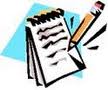 Ghi chép (note taking) là một trong những kỹ năng quan trọng mà mọi sinh viên cần có. Những bản note ấy không chỉ dừng lại ở việc ghi chép đủ các ý mà các ý đó phải được ghi chép có chọn lọc, súc tích, ngắn gọn, và được trình bày một cách rõ ràng, có hệ thống. Vì vậy để có được 1 bản note hiệu quả, bạn cần nắm được những kỹ thuật ghi chép cơ bản:Ghi chép khi nghe giảng:Ghi chép trong khi nghe giảng là để giúp bạn nắm được mục tiêu và nội dung của bài học cũng như những thông tin mà giảng viên muốn cung cấp trong buổi học. Việc ghi chép hiệu quả sẽ giúp bạn nâng cao kết quả học tập. Vậy, làm thế nào để ghi chép hiệu quả?Các thủ thuật để ghi chép hiệu quả trong khi nghe thuyết trình:Trước giờ họcĐọc trước giáo trình và các tài liệu liên quan đến chủ đề thầy cô sẽ thuyết trình.Chuẩn bị các dụng cụ cần thiết cho việc nghe giảng và ghi chépTrong giờ họcNgồigần thầy cô để nghe rõ và tránh xao lãng, buồn ngủ;Viết rõ tiêu đề bài học, ngày tháng và đánh số các trang ghi chép của bạn. Như thế sẽ rất tiện lợi cho bạn khi xem lại hoặc tìm lại chúng.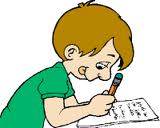 Hãy ghi chép bằng ngôn từ của bạn; ghi lạnế sẽ rất tiện lợi chovề các ý chính mà thtiện lợi cho bạn;Đừng ngần ngại khi đặt câu hỏi cho thầy cô để đảm bảo bạn hiểu những nội dung thầy cô đã truyền đạt;Sử dụng các kiểu chữ linh hoạt, hệ thống viết tắt, biểu tượng khi ghi chép;Sử dụng bút màu để đánh dấu những phần quan trọng, những nội dung cần chú ý;Không nên quá quan tâm đến các lỗi chính tả và các lỗi ngữ pháp;Chú ý giọng nói và cử chỉ của thầy cô để đoán thêm đâu là ý chính, đâu là những nội dung quan trọng trong bài học đã được thầy cô nhấn mạnh;Ghi chép nhữngý chính, những nội dung quan trọngthầy cô đã nói nhấn mạnh, viết trên bảng hay chiếu trên power point(không cần phải chép lại từng câu từng chữ của thầy cô nói), sau đó phát triển thêm bằng cách tự học (tự đọc, tự tìm tòi). Nếu ghi không kịp thì nên bỏ qua một đoạn để bổ sung sau vàtiếp tục ghi ngaynhững nội dungthầy cô đang truyền đạt.Ghi theo phương pháp Cornell (xem bên dưới). Sau giờ họcDành ít nhất 10-15 phút đọc lại toàn bộ ghi chép của mình. Tóm tắt hay suy nghĩ về các ý chính;So sánh và chia sẻ với ghi chép của các bạn khác;Đoạn nào ghi không kịp, hỏi lại bạn bè hoặc thầy cô để ghi vào những khoảng trắng đã để trống;Xem và tổng kết lại.Phương pháp Cornell: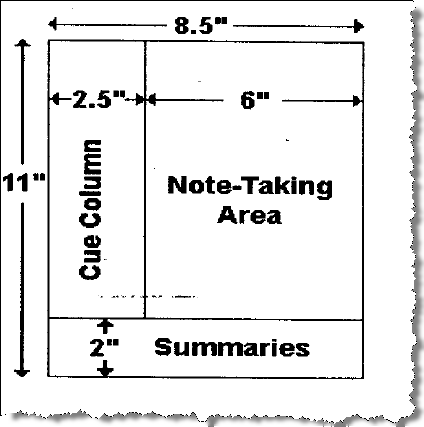 Waterbank (1989) đã tìm ra một phương pháp nhằm để giúp sinh viên trường Cornell University hình thành thói quen ghi chép. Phương pháp này mang tên “Cornell Note taking Technique” đã nhanh chóng được ứng dụng rộng rãi trên toàn nước Mỹ.Theo Cornell, ta chia vở làm ba phần như hình vẽ:Phần Câu hỏi/Từ khóa: Dành ¼ trang phía bên trái để ghi các từ quan trọng, các từ khóa, các sự kiện (có thể kèm theo thời gian) và thường trả lời cho câu hỏi: Ai? Cái gì? Khi nào?Phần Ghi chép:Dành ¾ trang phía bên phải để ghi phần phát triển ý chi tiết từ các từ khóa, diễn giải mở rộng ý chính, thường trả lời cho câu hỏi: Như thế nào? Làm sao?Phần Tóm tắt: Một khoảng nhỏ phía dưới mỗi trang là nơi dành cho bạn tóm tắt những ý chính liên quan đến toàn bộ những nội dung vừa ghi chép trong trang đó.Lưu ý:Phương pháp này dễ làm, đơn giản mà hiệu quả và tiết kiệm thời gian giúp bạn ghi chép có hệ thống, có trật tự. Tuy nhiên, khi ghi chép theophương pháp Cornell,bản ghi chép của bạn cần đảm bảo 6R:R1 = Record:Các thông tin được ghi chép đầy đủ;R2 = Reduce: Các thông tin đã được ghi chép tóm lược theo ý;R3 = Recite:Dùng bản ghi chép để trình bày lại được;R4 = Reflect:Dùng bản ghi chép có thểđặt được câu hỏi cho người trình bày hoặcnêu được ý kiến của bản thân;R5 = Review: Bản ghi chép đã được xem lại;R6 = Recapitulate:Bản ghi chép đã được tóm tắt lại.Đọc tài liệu: Bên cạnh việc ghi chép khi nghe giảng, bạn còn cần có kỹ năng đọc tốt để có thể ghi chép, tóm lược được nội dung chính của các giáo trình, tài liệu học. Việc phát triển kỹ năng đọc sẽ nâng cao kỹ năng học tập của bạn.Cách đọc một cuốn sách/tài liệu:Bắt đầu đọc bằng cách xemlướt qua trước khi đọc các phần chi tiết.Các bước cụ thể như sau:Xem tựa đề, lời nóiđầu để biết phạm vi màtài liệu đề cập đếnhoặc quan điểm của tác giả;Tìm hiểu mục lục và cách sử dụng tài liệu: việc này quan trọng như tìm hiểu bản đồ trước khi bạn bắt đầu cuộc hành trình;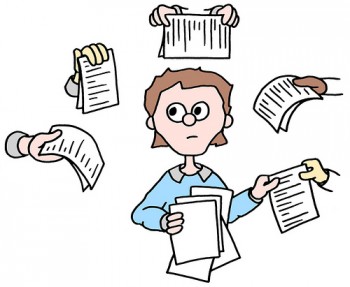 Xác định các mục tiêu ở mỗi đầu chương hoặc từng phần của tài liệu;Đọc phần tóm tắt ở cuối mỗi chương/mỗi phần của tài liệu (nếu có) để biết được tác giả chốt lại những điểm gì là quan trọng trước khi bạn bắt đầu đọc chi tiết;Kiểm tra phụ lục và các nguồn tài liệu tham khảo mà tác giả trích dẫn.Trong khi đọc:Xác định cácđề mục lớn và các đề mục nhỏ trong từng phần của tài liệu;Đọc vài dòng đầu trong mỗi đoạn để xác định ý chính;Viết tóm tắt các ý chính và tự mình giải thích hoặc đặt các câu hỏi có liên quan;Tìm ra những phần in đậm hoặc những thông tin chính, các định nghĩa, đồ thị, hình ảnh quan trọng;Tập trung tìm hiểu xem cácđoạnvà các phần có mối liên hệ với nhau như thế nào?Tự hỏi và tự trả lời các câu hỏi: Phần này nói về cái gì? Nó giải thích cái gì? Liệt kê những từ khóa chính;Đọc thêm tài liệu tham khảo khác có liên quan.Sau khi đọcXem lại tài liệu để tìm câu trả lời cho toàn bộ các câu hỏi mà bạn đưa ra;Giải thích, chia sẻnhững gì bạn đã đọc được với bạn bè hoặc nhóm học tập.Phương pháp đọc – SQ3R (Survey-Khảo sát; Question-Câu hỏi; Read-đọc; Recite/wRite-Viết/Gợi nhớ;Review-Xem lại)Ghi chép khi đọc tài liệu?Dành một vài phút để và suy nghĩ về những phần tài liệu mình đã đọc trước khi ghi chép lại. Đừng để việc ghi chéptrở thành vô bổ mà hãy biến những bản ghithành những tài liệu thật sự có ích cho bạn trong quá trình ôn thi hoặc sử dụng sau đó.Ghi chép thật ngắn gọn, chỉ ghi lại những từ khóa hoặc cụm từ hoặc những câu ngắn thể hiện được những nội dung chính trong tài liệu bạn đọc. Những từ khóa được ghi thường là danh từ, động từ, tính từ, những từ chỉ số luợng…. Đừng bao giờ ghi lại tất cả những gì bạn đọc được. Ghi chép một cách chính xác là điều cũng rất quan trọng, đặc biệt làghi chép những công thức, định nghĩa, những số liệu cụ thể, lời dẫn của một tác giả và danh sách.... Tuy nhiên, với những dạng thông tin còn lại, bạn cần sử dụng chính ngôn ngữ của bạn để ghi chép và đảm bảo không làm thay đổi nghĩa của thông tin.Có như vậy, tài liệu bạn ghi chép được mới thực sự là tài sản riêng của bạn và giúp bạn dễ dàng sử dụng sau này;Bạn nên tạo cho mình một hệ thống các chữ viết tắt và các ký hiệu để thường xuyên sử dụng khi ghi chép.( Ví dụ như: “&” hoặc “+” có nghĩa là (và) hoặc “cộng”, “=” có nghĩa là “bằng” hay ”tương đương”, “Fe” là “sắt”.v.v.Nên viết ghi chéptheo dạng dàn ý, phân ra ý lớn ý nhỏ bằng cách sử dụng các ký hiệu, các chữ số, các chữ số La Mã.Đừng vì tiết kiệm giấy mà bạn cố sử dụng tối đa các khoảng trống để ghi chép.Hãy để lề thật rộng, viết dãn dòng và để một vài khoảng trống trên tờ giấy. Vì sao vậy? Vì sau đó, khi xem lại phần ghi chép của mình, nếu muốn, bạn vẫn có thể bổ sungthêm một vài thông tinquan trọng vào lề hoặc các khoảng trống đó. Và như vậy, phần ghi chép của bạn sẽ càng hoàn thiện hơn và hữu ích hơn.Đánh dấu những ý quan trọng bằng ký hiệu “*”, vẽ một vòng tròn quanh đó hoặc đóng khung nó lại. Đánh dấu những ý quan trọng, những thuật ngữ hay những định nghĩa bằng bút màu khác, tô đậm hoặc gạch chân.Bạn cũng có thể ghi lại nhận xét của mình về tài liệu đã đọc ra ngoài lề (đồng ý hay có ý kiến khác).Và điều quan trọng nhất bạn nên luôn ghi nhớ, đó là hãy sử dụng những kiến thức mình ghi chép được để chuyển tải thành những kỹ năng của chính bạn, những ghi chép này sẽ con đường dẫn đến sự hoàn thiện của bản thân bạn trong tương lai.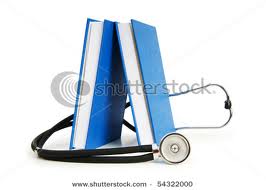  KỸ NĂNG NGHE GIẢNG: “Nếu muốn thông minh, bạn hãy học cách hỏi hợp lý, cách chăm chú lắng nghe, cách trả lời thông minh và ngừng nói khi không còn gì nói nữa” G. Lafata Để tập trung nghe giảng nắm được bài ngay trên lớp không phải là một việc đơn giản và dễ dàng. Hơn nữa, việc tập trung được hay không đôi khi còn phụ thuộc vào thầy giáo, bài giảng hay các nguyên nhân chủ quan khác. Chỉ có cách bạn phải luyện tập, tránh để bản thân bị phân tâm. Tốt nhất bạn nên chọn vị trí gần thầy cô, vừa có thể nghe rõ hơn, vừa có khả năng ít nói chuyện. Việc phát biểu hay đặc câu hỏi cho thầy cô giáo cũng là một cách khiến chúng ta tập trung hơn. Để phát biểu tốt thì hãy ghi những câu nhận xét hay phát biểu vào một tờ giấy trước khi phát biểu.Hẳn nhiều bạn sẽ ngạc nhiên khi nghe nói đến “kỹ năng nghe giảng”! “Nghe giảng” là một khái niệm rất quen thuộc với các bạn từ lúc bước chân đến trường. Tuy nhiên, sẽ có rất nhiều bạn nghe thầy cô giảng nhưng không hiểu bài, không nắm bắt được thông tin bài học dẫn tới việc học tập kém hiệu quả. Câu hỏi đặt ra cho các bạn là nghe giảng có cần phải có kỹ năng không? Và làm thế nào để có thể nghe giảng một cách hiệu quả? Theo Joshua D. Guilar, trong quá trình học tập của phần lớn học sinh, hoạt động nghe của bạn chiếm tới 53%, hơn tổng các hoạt động nói, đọc, viết cộng lại.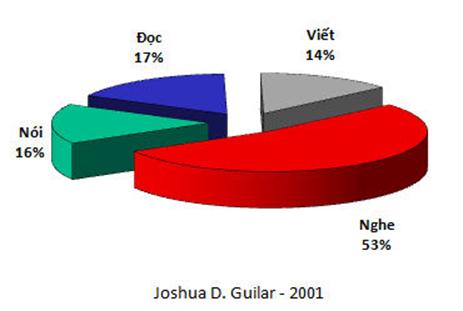 Điều đó chứng tỏ nghe giảng là quá trình tiếp nhận thông tin cơ bản nhất của việc học tập trên lớp. Vì vậy, việc rèn luyện những kỹ năng học tập, trong đó có kỹ năng nghe giảng giúp ích rất nhiều cho quá trình học tập của bạn.1. Các bước chuẩn bịĐể nghe giảng có hiệu quả, bạn cần có các bước chuẩn bịĐọc lướt nội dung bài học: Trước khi đến lớp, bạn có bước chuẩn bị bài ở nhà. Bên cạnh việc giải bài tập, học bài cũ, bạn cần đọc qua nội dung bài học của ngày hôm sau. Thao tác này giúp bạn định hình được nội dung kiến thức sẽ học, khi lên lớp những điều thầy cô giảng không hoàn toàn mới mẻ với bạn.Chuẩn bị câu hỏi không hiểu: Khi đọc nội dung bài học, bạn nên ghi chú những nội dung quan trọng, những câu hỏi, những vấn đề bạn chưa hiểu; hoặc bạn có cách lý giải khác về bài học để đến lớp đặt câu hỏi nhờ thầy cô giáo giải đáp.2. Các kỹ năng cần có để nghe giảng hiệu quảQuy trình lắng nghe: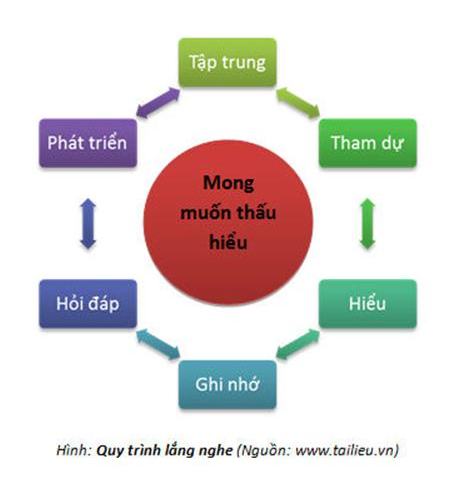 Đòi hỏi trước tiên trong việc nghe giảng trên lớp đó là các bạn phải thật sự nghiêm túc và tập trung.Đế nghe giảng một cách có hiệu quả, bạn không phải chỉ ngồi nghe chăm chú, ghi toàn bộ những lời thầy cô giáo nói vào vở là đã nghe hiệu quả. Đó là một quá trình cần có những kỹ năng nhất định, bạn cần phải luyện tập thường xuyên để có một thói quen nghe giảng tốt nhất.2.1. Nghe giảng có hiệu quảThái độGác tất cả các việc khác lại: Việc trước tiên cần làm là gác hết những việc không liên quan đến bài học hiện tại lại. Làm việc riêng, nghĩ ngợi những việc không liên quan đến bài học làm đầu óc của bạn phân tâm, bạn nghe giảng mà như đang “phục kích” bài học, giả vờ là mình đang học tập chăm chúKiểm soát cảm xúc bản thân: Hãy gạt những suy nghĩ vu vơ ra khỏi đầu, đừng để những cảm xúc vui buồn bất chợt chi phối sự tập trung của bạn. Kiểm soát cảm xúc giúp bạn có thái độ hợp tác trong quá trình nghe giảng, kiểm soát được những phản hồi của bản thân đến giáo viên và những bạn học khác.Nỗ lực và tập trung: Nỗ lực và tập trung thể hiện thái độ và trách nhiệm của bạn với bài học. Khi có một nguyên nhân nào đó khiến bạn mất tập trung, hãy nỗ lực dừng những suy nghĩ ngoài luồng đó lại và kéo sự chú ý của bản thân vào bài học trở lại một cách nhanh nhất có thể. Việc tập trung sẽ giúp bạn giải quyết những vấn đề của bài học nhanh chóng hơn rất nhiều.Nhìn vào người nói: Vì sao phải nhìn vào người nói? Các bạn có thể nghĩ là mình không nhìn mà vẫn nghe tốt thì có trở ngại gì đâu? Tuy nhiên, kinh nghiệm cho thấy khi nhìn vào thầy cô đang giảng bài, bạn sẽ nắm bắt được những diễn biến tâm lý tình cảm của thầy cô theo nội dung bài giảng, đó là cách lôi kéo sự tập trung chú ý của bạn.Hồi đáp: Các bạn nên phản hồi với thầy cô giáo về những thông tin mình tiếp nhận để thầy cô giáo biết rằng học sinh của mình đã tiếp nhận được những thông tin bài học. Hồi đáp cũng thể hiện thái độ tôn trọng của bạn dành cho thầy cô giáo của mình.Những việc cần làm khi nghe giảngVừa rồi chúng ta đang nói về thái độ khi nghe giảng, bay giờ chúng ta bàn đến cách các bạn làm việc trong quá trình nghe giảng.Diễn giải, phân tích nội dung: Như trên đã nói, khi học một bài học mới có quá nhiều thông tin bạn tiếp nhận cùng một lúc, các bạn sẽ bị rối và mất tập trung trong nghe giảng.Để cải thiện điều này, bạn cần làm chính là tập trung nghe, phân tích thông tin nghe được từ thầy cô giáo, và tìm ra ý chính của bài học, đừng để mình bị nhiễu vì phải tiếp nhận nhiều thông tin cùng một lúc.Hỏi để hiểu rõ vấn đề: Ông bà mình có câu: “Muốn biết phải hỏi, muốn giỏi phải học”. Các bạn đừng ngần ngại hỏi thầy cô giáo khi mình gặp phải những vấn đề không hiểu lúc nghe giảng. Thầy cô giáo rất sẵn sàng lắng nghe và giúp bạn giải quyết vấn đề của mình. Đừng ngần ngại khi đặt câu hỏi!Không võ đoán: Nghe giảng đồng nghĩa với việc tiếp nhận nhiều thông tin mới, xa lạ với bạn, những thông tin không nằm trong vùng kiến thức bạn đang có nên bạn sẽ không hiểu hết được. Bạn đừng vội võ đoán và kết luận về những điều đó, nếu không hiểu vấn đề bạn cần nhờ sự hỗ trợ từ phía thầy cô giáo để hiểu ý nghĩa bài học thấu đáo hơn. Đừng nên để những ý nghĩa của bài học trong mơ hồ dẫn tới việc võ đoán ý nghĩa của nó.2.2. Ghi chép trong quá trình nghe giảngGhi chép là một việc rất quan trọng trong quá trình nghe giảng của bạn. Nghe, nhìn vào người giảng và ghi chép là ba hoạt động gắn bó mật thiết trong quá trình nghe giảng.Ghi chép khái niệm: Các khái niệm là những phần lý thuyết đã có trong tài liệu học tập. Bạn nên ghi chép lại để thêm một lần ghi nhớ được khái niệmGhi theo hệ thống bài học: Khi giảng bài, thầy cô giáo ghi bài trên bảng theo cấu trúc bài học, bạn cần ghi theo cấu trúc và bổ sung những ý chính mình nghe được theo cách bên dưới.Ghi ý theo cách của bạn:Chính xác, ngắn gọn: trong khi nghe giảng, bạn đã có thao tác phân tích và chọn lọc thông tin, bạn ghi lại những thông tin mình nghe được một cách chính xác, ngắn gọn và dễ hiểu.Tập trung vào những điểm chính của bài giảng: Trong phần nghe giảng đã nói, bạn cần phải phân tích, chọn lọc và tìm ra ý chính của bài học. Bạn cần tập trung vào những ý chính của bài giảng, ghi chép cẩn thận những ý chính đó để làm tài liệu học tập.Nghe giảng là một kỹ năng trong rất nhiều kỹ năng học tập trên lớp bạn cần phải có. Luyện kỹ năng nghe giảng không chỉ giúp ích cho việc học tập của bạn trên lớp mà còn giúp bạn rất nhiều trong quá trình học tập, làm việc và cả trong đời sống. KỸ NĂNG THUYẾT TRÌNH“Thuyết trình là trình bày bằng lời trước nhiều người nghe về một vấn đề nào đó nhằm cung cấp thông tin hoặc thuyết phục, gây ảnh hưởng đến người nghe” Hay “Thuyết trình là giao tiếp nói chuyện với đám đông”Thuyết trình có 3 vai trò quan trọng sau: 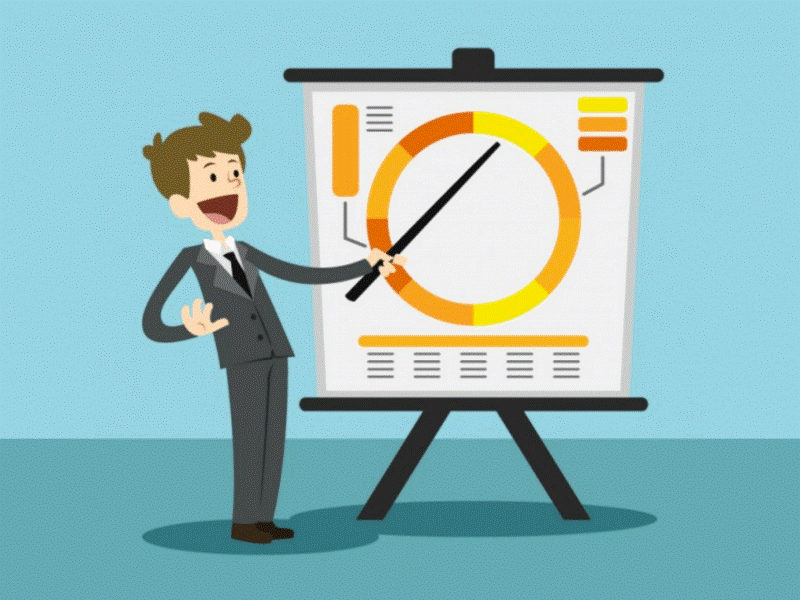 - Thuyết trình là một công cụ giao tiếp hiệu quả. - Thuyết trình đóng vai trò to lớn trong sự thành công của mỗi cá nhân. - Thuyết trình như một nghề tạo thu nhập cao. Bạn là một sinh viên, bạn mong mình sẽ là nhà lãnh đạo cơ quan, bạn mong mình sẽ có thu nhập cao, bạn muốn ai cũng phải nể phục bạn thì hãy rèn cho mình kỹ năng thuyết trình. Đó là điều thực tế nhất bạn có thể chuẩn bị cho tương laiDù bạn là ai, bạn đang làm công việc gì, dù bạn có kiến thức và tài giỏi nhiều đến đâu chăng nữa, nhưng nếu bạn không thể truyền đạt cho người khác hiểu những gì bạn muốn thì bạn sẽ rất khó thành công. Vì vậy, rèn luyện kỹ năng thuyết trình cho mình mỗi ngày sẽ rút ngắn con đường đi đến thành công của bạn. Và điều quan trọng là, bạn càng thuyết trình giỏi, bạn càng dễ thuyết phục người khác. Và đó cũng là hình ảnh mà hầu hết những người đạt đến vị trí lãnh đạo đều cần có.Chuẩn bị cho bài thuyết trìnhKhông phải ai sinh ra cũng có khả năng thiên bẩm là một nhà thuyết trình giỏi và cũng không phải khi bạn đã có khả năng thiên bẩm trong thuyết trình nhưng bạn thiếu chuẩn bị thì có thể bạn không thất bại nhưng có nghĩa là bạn không thành công. Có nhiều giai đoạn của thuyết trình và thành công đến từ từng giai đoạn đó. Để thành công trong thuyết trình cần thuyết trình gia phải có sự chuẩn bị kỹ lưỡng. Trong thuyết trình “không chuẩn bị đồng nghĩa với thất bại”. Chuẩn bị tốt là chìa khóa cho một bài thuyết trình thành công. Bạn càng chuẩn bị chu đáo,thì cơ hội thành công càng cao. Để chuẩn bị cho cách truyền đạt thông điệp hiệu quả cần lưu ý tìm hiểu kỹ trình độ văn hóa và quan điểm của khán thính giả. 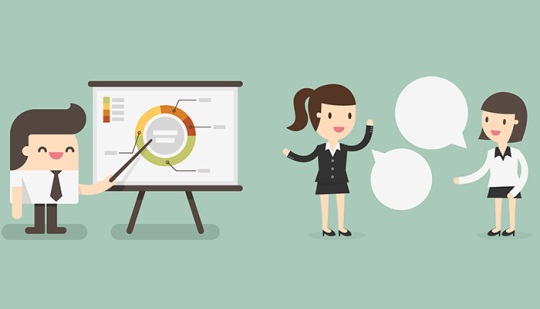 Thính giả - Họ là ai? Có thể chia ra làm 4 nhóm chính: - Thính giả biết ít – Diễn giả biết ít: vấn đề và ý tưởng cần mới mẻ; cần có sự chuẩn bị công phu; phải chuẩn bị các ý tưởng rõ ràng; và cần có sự thảo luận nhóm. - Thính giả biết ít – Diễn giả biết nhiều: vấn đề đưa ra cần trình bày đơn giản, dễ hiểu; và một lưu ý nhỏ là đừng quên rằng thính giả không hiểu biết như mình. - Thính giả biết nhiều – Diễn giả biết ít: đừng để rơi vào tình huống này; cố gắng tìm hiểu xem thính giả cần gì; cần thảo luận nhóm. - Thính giả biết nhiều – Diễn giả biết nhiều: khả năng xảy ra tranh cãi sẽ là rất cao; kích thích đưa ra ý tưởng mới; dùng phương pháp thảo luận nhóm.Nhu cầu thính giả.Nếu bạn biết một số người nghe có quan điểm cứng rắn, hãy thận trọng và chỉ nêu lên những vấn đề còn tranh cãi khi trong tay đã có những chứng cứ, lập luận tốt. Ngoài ra, cũng nên nhớ rằng sự hài hước không đúng lúc đôi khi cũng gây phản cảm. Do vậy, bạn chỉ sử dụng những câu chuyện vui, lời nói đùa đúng lúc để đem lại hiệu quả cao nhất. Số lượng người nghe cũng ảnh hưởng đến kết cấu của bài thuyết trình. Nếu chỉ có ít người nghe, bạn có thể trả lời câu hỏi của người nghe một cách cụ thể, hoặc đề nghị người nghe cho biết ý kiến về vấn đề đang trình bày. Còn đối với trường hợp có đông người nghe, buổi thuyết trình phần lớn mang tính một chiều. Trong trường hợp này, sự rõ ràng, chính xác và dễ hiểu là những yếu tố quan trọng để duy trì sự chú ý của người nghe trong suốt buổi thuyết trình.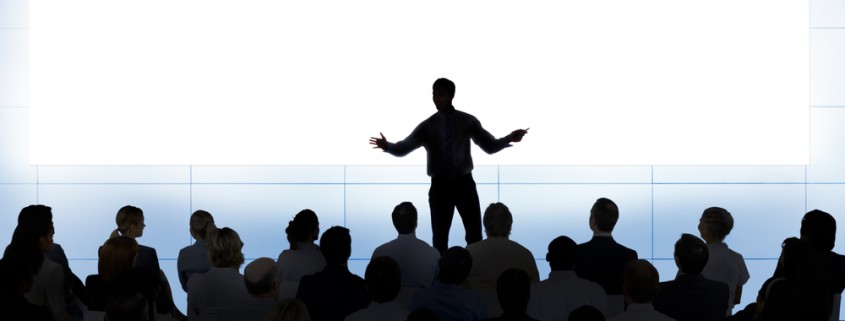 Xây dựng cấu trúc bài thuyết trình theo công thức BIKERMột bài thuyết trình dù ngắn hay dài nó đều được cấu trúc dựa trên 3 phần: Mở bài, thân bài và kết bài. Ba nội dung này được tóm tắt trong công thức dễ nhớ sau:BANG – mở màn ấn tượng Thực hiện thuyết trình giống như bạn đóng một chiến đinh vào tấm ván, phát búa đầu tiên phải thật mạnh. Trong giai đoạn đầu tiên khán giả tập trung vào bạn nhiều nhất vì thế hãy mở đầu thật ấn tượng. Hãy tránh mở đầu nhàm chán bằng cách “hôm nay tôi sẽ trình bày các bạn về đề tài…” Bạn cần tạo sự chú ý của khán giả và giữ lấy điều đó. Tạo cho khán giả một vài phút thú vị bằng những câu chuyện vui, những hình ảnh ngộ nghĩnh và gây cười. Hãy khoan giới thiệu bạn là ai mà hãy khiến cho khán giả của bạn thấy thích thú với bạn trước đã, tự động họ sẽ muốn biết bạn là ai và họ sẽ có ấn tượng với bạn nhiều hơn. Lưu ý: Việc lựa chọn phần mở màn phải phù hợp với tính cách của bạn và chủ đề trình bày 2 1 3 5 4 9 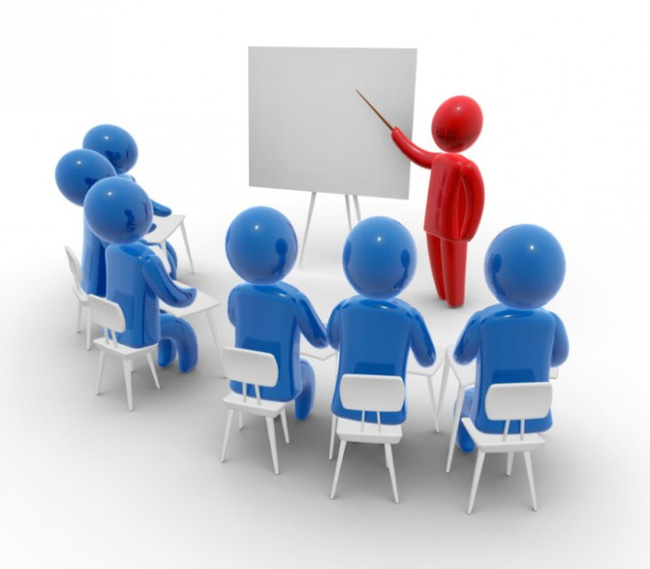 Phong cách tự nhiên, chân thành -> nét riêng của bản thân -> dễ thuyết phục.INTRODUCTION – giới thiệu sơ lược các ý chính của bài thuyết trình Sau phần mở đầu là phấn giới thiệu về nội dung bạn thuyết trình, hãy giới thiệu các ý chính và mục tiêu của bài thuyết trình. Bạn cũng đừng quên là nói về thời gian mà bạn sẽ thuyết trình với khán giả.KEYPOINT – trình bày các ý chính Thông điệp mà các khán giả của tôi sẽ mang theo sau buổi thuyết trình này là gì? Đó là những ý chính mà bạn nên lặp đi lặp lại khi thuyết trình. Hãy nói một cách ngắn gọn về thông điệp đó. Một số chuyên gia khuyên rằng nên tóm tắt thông điệp chính không quá 30 giây hoặc viết lên đằng sau danh thiếp và nói lên không quá 15 từ. Thông thường một bài thuyết trình ngắn chỉ nên có một thông điệp và những bài thuyết trình dài không có quá 3 thông điệp. Số lượng ý chính sẽ tùy thuộc vào: Các thông điệp bạn cần truyền đạt Thời lượng trình bày bạn có Luôn nhớ càng ít thông điệp càng tốtEXAMPLES – các ví dụCon người vốn được lập trình để phản ứng lại với các câu chuyện. Những câu chuyện giúp chúng ta tập trung và dễ dàng nhớ được nội dung. Nếu bạn có thể sử dụng các câu chuyện trong buổi thuyết trình của mình, khán giả của bạn sẽ thích thú hơn và tham gia vào câu chuyện cũng như nhớ những thông điệp mà bạn gửi gắm vào câu chuyện. Thật sự là một ý kiến hay để bắt đầu bằng một câu chuyện, và một điều xa hơn đó là bạn lái bài thuyêt trình của mình đi theo chiều hướng kể chuyện.Vai trò của các ví dụ:- Giúp làm rõ được thông điệp bạn cần truyền tải- Tránh các ví dụ mang tính hài hước nhưng quá xa rời thực tế.RECAP – điểm lại các ý chính Phần kết luận cần gọn gàng và đơn giản, chúng ta sẽ nhắc lại các luận cứ dẫn đến kết luận. Luận cứ là các lý do cho việc rút ra kết luận hay thông điệp chính. Vì thế, sau khi nhắc lại luận cứ, chúng ta sẽ xác nhận lại kết luận hoặc thông điệp chính của bài thuyết trình. Hãy kết thúc bài thuyết trình bằng cách: 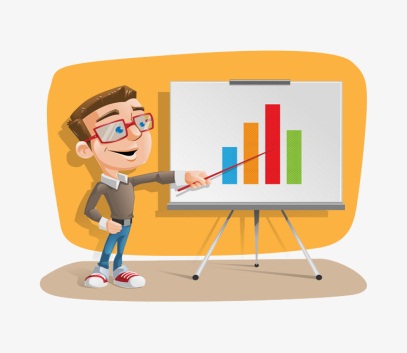 - “và điều cuối cùng tôi muốn các bạn nhớ…” - “và điều tôi muốn bạn nhớ là …” - “tôi muốn kết thúc bài thuyết trình bằng một câu nói…” - “điều cuối cùng tôi muốn nhắc lại là…”Kỹ năng thiết kế Slide Power Pointkhi thiết kế slide phục vụ buổi thuyết trình, bạn cần nắm nguyên tắc Số lượng slide: càng ít càng tốt Hình thức slide: ít chữ và nhiều hình ảnh biểu đồ Cỡ chữ đủ lớn cho người cuối thính phòng nhìn thấy. Cỡ chữ: từ 28 trở lên, chữ dùng cho tựa đề lớn hơn Mỗi slide nên có khoảng dưới 6 dòng, nguyên tắc 6x6 là mỗi dòng không quá 6 chữ và mỗi slide không quá 6 dòng. Tuân thủ nguyên tắc tương phản: nền sáng – chữ tối hoặc ngược lại Tuyệt đối tránh mọi lỗi chính tả và ngữ phápCông cụ trực quan khácBảng đen sử dụng phấn trắng, phấn màu Bảng trắng với các bút viết nhiều màu khác nhau Bảng ghim, bảng lật để có thể đính kèm các hình vẽ Flip chart ghi chú những từ khóa Phim nhựa, băng video, máy projector, overhead, máy chiếu vật thể, datashow Các loại bút chì, bút điện tử hỗ trợ trình chiếu khi sử dụng máy chiếu - Các hình vẽ màu sắc - Các mô hình mô phỏngCách kiểm soát nỗi sợ và lo lắng khi thuyết trình: Bắt đầu từ bài thuyết trình ngắnSẵn sàng để sai lầmThực hành kỹDành thời gian cho câu hỏiĐừng băn khoăn về chuyên môn của mìnhKhông đọc lại nguyên văn slideTHAM VẤN GIẢNG VIÊN VÀ CÁC CỐ VẤN HỌC TẬPMột trong những nguồn tìm kiếm sự hỗ trợ rất đáng tin cậy của học sinh/sinh viên là từ các giảng viên và cán bộ cố vấn học tập. Tuy nhiên, vì một số lí do các bạn học sinh/sinh viên vẫn chưa khai thác được tốt nguồn hỗ trợ quý báu này. Dưới đây là một số chiến lược tiếp cận để tham vấn đạt hiệu quả: Tại sao sinh viên không muốn tìm kiếm sự giúp đỡ của giáo viên?Do họ ngại ngùng hoặc sợ hãiNhững cảm giác lo sợ thường gặp ở sinh viên: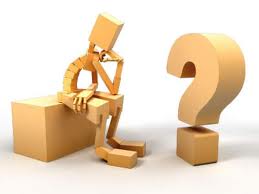 Cảm giác không theo kịp bài học sau khi bỏ lỡ vài buổi họcSợ đặt ra những  “câu hỏi khờ khạo"Sợ phải trạm trán, đương đầu vớigiảng viên: vì có thể bị đánh giá “dốt”Ngại ngùng: có thể do tính cách nhút nhátKhông thấy thoải mái khi tiếp cận với giáo viên là người khác biệt về tuổi, giới, dân tộc hoặc văn hóa.Xu hướng tránh tương tác với những người “có quyền”Lợi ích của việc tham vấn?Hiểu bài nhanh hơn;Giải đáp được cácthắc mắc của bản thân;Chia sẻ được lo lắng và học được thêm kinh nghiệm để giải quyết các lo âu.Các chiến lược tiếp cận để tham vấn hiệu quả?Chuẩn bị sẵn sàng trước khi hỏiThu thập đầy đủ các câu hỏi trước khi bắt đầu đi hỏi giáo viên của bạn Viết ra một danh sách các câu hỏiHỏi và làm sáng tỏ tất cả những băn khoăn trong cùng 1 lần gặp thầy cô hoặc các cố vấn học tập. Không nên đi gặp thầy mỗi khi phát sinh một điều gì chưa hiểu rõ hoặc ngay khi có thêm một câu hỏi mớ;Mang theo vở ghi chépvà đề cương môn học. Nếu cần có thể mang sách giáo trình, đánh dấu phần cần hỏi để khi tới, bạn có thể hỏi thầy cô một cách nhanh chóng mà không lúng túng;Chuẩn bị sẵn sàng giấy bút để viết những chú ý và giải đáp của thầy cô;Có thể đi cùng với bạn khác nếu bạncó cùng nội dung hỏi, hai người sẽ nhớ những giải đáp của thầy cô tốt hơn một mình bạn. Gây “thiện cảm” với thầy cô trước và trong khi tham vấn:Hãy tạo ấn tượng từnhững buổi học đầu tiên:Có mặt đúng giờ, thậm chí tới trước buổi học; do đó, bạn có thể có cơ hội bắt chuyện với thầy cô trước khi buổi học bắt đầu;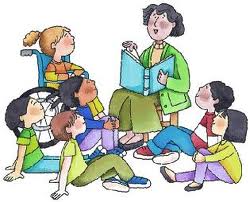 Luôn hướng về phía thầy cô. Bạn không cần phải luôn ngồi bàn đầu; nhưng phải luôn hướng về phía thây cô thể hiện sự chăm chú và hứng thú lắng nghe.Thể hiện sự chăm chú, tập trung lắng nghe: không cúi đầu xuống bàn, không nhìn ra ngoài cửa sổ, không vẽ, viết linh tinh trong giờ giảng, không nói chuyện riêng…Tích cực đặt câu hỏi liên quan đến các nội dung bài giảngHoàn thành bài tập được giao đúng giờHãymỉm cười và thể hiện thái độ thân thiện đúng mực, tôn trọng thầy cô và các bạn.Tham vấn khi không có đặt hẹn trước:Nếu không có hướng dẫn liên hệ từ trước, hỏi là phương pháp duy nhất để có được một thời gian tham vấn phù hợp: “Thưa thầy, thầy có thể dành vài phút cho em được hỏi một vấn đề mà em đang băn khoăn không ạ?  Em hỏi bây giờ có phù hợp không ạ? Nếu không thì thầy có thể sắp xếp 1 khoảng thời gian phù hợp khác được không ạ?”…Đưa ra các câu hỏi một cách ngắn ngọn và rõ ràngKIỂM SOÁT LO ÂU“Ai cũng có những điều phải lo lắng. Tuy nhiên cách phản ứng trước mối lo của mỗi người khác nhau, tùy thuộc vào cách họ nhìn nhận vấn đề”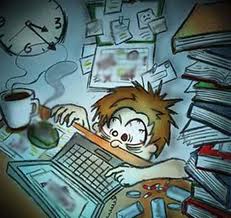 Tất cả chúng ta đều trải qua một số lo âu trong đời. Đó là điều hoàn toàn bình thường. Và mặc dù chúng ta không mong muốn, nhưng một chút lo âu có thể mang lại một số lợi ích nhất định, làm tăng động lực cho chúng ta và giúp chúng ta tập trung hơn. Tuy nhiên, nếu lo lắng nhiều quá sẽ ảnh hưởng không tốt đến khả năng làm việc, học tập, nghiên cứu và ghi nhớ và làm bài tốt khi thi cử.Vì sao chúng ta hay lo âu trong cuộc sống và học tập Công việc quá nhiều, áp lực lớn nhất là khi nhiều việc cần hoàn thành cùng lúc hay bắt đầu công việc mới;Thay đổi môi trường sống, làm việc hay học tập. Chuyển từ môi trường học phổ thông sang môi trường đại học, trung học chuyên nghiệp, chuyển từ nông thôn, vùng sâu vùng xa ra thành phố, thị xã;Áp lực vì cấp trên, cấp dưới hay đồng nghiệp không hợp tác;Áp lực về tài chính hay mắc bệnh tật hiểm nghèo;Sắp thi mà chưa học bài kỹ, kém tự tin về bản thân, luôn nghĩ mình thấp kém hơn người khác.Biểu hiện lo âu?Khó ngủ, mất ngủMột số thay đổi về tiêu hóa: ăn không ngon, khó tiêu, táo bón.Mất tập trungHay quênMệt mỏiThở dài, nhịp thở nhanh nôngThay đổi màu daTim đập nhanhVã mồ hôiRun chân tayMót tiểuBốn cách đơn giản để kiểm soát lo âu:Hít sâu, thở đềuKhi quá lo lắng phản ứng của cơ thể đầu tiên là thở chậm. Vì não là bộ phận cuối cùng nhận ôxy, nên thở chậm sẽ ảnh hưởng đến sự mạch lạc trong suy nghĩ.Dùng kỹ thuật “Quẳng gánh lo đi”Kỹ thuật này giúp bạn kiểm soát được những việc tiêu cực do khách quan đem lại gây căng thẳng cho bạn.Hãy phản ứng với các tình huống căng thẳng bằng thán ngữ “Ôi, thật thú vị” thay vì nói “Ôi, không”. Điều này giúp bạn suy nghĩ và phản ứng theo hướng tích cực trước một tình huống nào đó. Ví dụ: Là một sinh viên dân tộc thiểu số, bạn hãy thốt lên “Ôi, may quá, mình là con em dân tộc …. Dân tộc mình có những nét văn hóa thật tuyệt, v.v…” và đừng bao giờ nghĩ “là người dân tộc mình thua kém bạn bè nhiều quá”.Hãy áp dụng “Diễn tập thử bằng tinh thần” trước những mỗi bận tâm, lo lắng.Kiểm soát lo âu khi thiLà sinh viên mới, nhất là các sinh viên dân tộc thiểu số, khi thay đổi môi trường học tập từ học phổ thông sang học đại học và trung học, môi trường sống và học tập mới lạ, nhiều bạnbị căng thẳng và hậu quả là ảnh hưởng không tốt đến khả năng học tập, ghi nhớ và làm bài thi. Quá lo lắng khi làm bài thi gọi là lo lắng khi thi.Một số ý sau đây giúp bạn kiểm soát được lo âu khi thi cử:Xây dựng thói quen học tập tốt: thói quen học tập tốt không chỉ giúp bạn nắm vững bài vở mà còn giúp bạn tự tin hơn và nhờ đó kiểm soát tốt hơn những lo âu khi thi.Chuẩn bị kỹ càng: chuẩn bị bài tốt là điều quan trọng nhất giúp bạn kiểm soát lo âu. Học thuộc bài giúp bạn vượt qua lo âu và làm bài tốt hơn. Nếu đến hôm thi mà chưa chuẩn bị bài thì đây là lý do lớn nhất làm bạn lo lắng.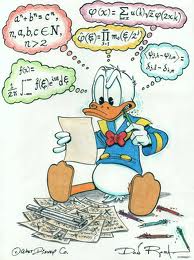 Không học nhồi nhét: học nhồi nhét để thi có thể dẫn đến tăng lo âu khi thi. Nếu bạn chuẩn bị bài tốt trước khi thi sẽ giúp giảm rất nhiều những lo lắng liên quan đến việc bạn học nhồi nhét trước khi thi.Tập thể dục đều đặn: tập thể dục đều đặn được cho là có thể giúp trí óc nhanh nhẹn hơnNgủ nhiều đêm trước khi thi: hôm trước khi thi mà ngủ nhiều sẽ giúp giảm lo âu đáng kể. Ngược lại, nếu ngủ ít vào đêm trước sẽ làm bạn mệt mỏi và tăng lo lắng khi thi. Ăn đủ thức ăn: Đừng đến phòng thi với cái dạ dày rỗng tuếch. Thông thường, một số người không muốn ăn gì trước khi thi do quá lo lắng. Tuy vậy, nếu ăn đủtrước khi thi, bạn sẽ bớt lo lắng hơn và đầu óc tỉnh táo hơn khi làm bài.Luôn có trạng thái tích cực: Không nên nghĩ là mình sẽ thi trượt. Cố gắng tối đa khi làm bài. Suy nghĩ đến điều gì sẽ xẩy ra nếu mình thi trượt sẽ dẫn đến những lo lắng không cần thiết.Chú ý đến kinh nghiệm học tập: Không nên nghĩ kỳ thi là đánh giá cuối cùng mà nên nghĩ kỹ thi là một trải nghiệm học tập và bạn sẽ ít bị stress hơn.  Thư giãn: thở sâu và chậm rãi và luôn kiểm soát được mình.LÀM THẾ NÀO ĐỂ VƯỢT QUA CÁC KỲ THI VÀ KIỂM TRA MỘT CÁCH DỄ DÀNG?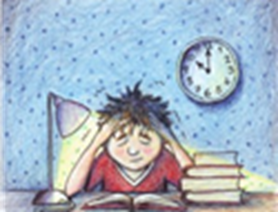 Trước tiên các bạn nên biết rằng một bài kiểm tra trình độ không có gì đáng sợ cả. Vì vậy thay vì lo lắng về bài thi bạn hãy nghĩ tới những điều tích cực, điều đó sẽ giúp bạn làm bài tốt hơn.Sau đây các bạn sẽ được giới thiệu một số mẹo để giúp bạn chuẩn bị tốt hơn cho các kỳ thi, vượt qua sự lo lắng hay sử dụng thời gian một cách hợp lý và tránh mắc lỗi khi thi:Chuẩn bị như thế nào?Xây dựng kế hoạch cho mỗi kỳ thi hay kiểm traBạn cần học gì?Tài liệu/phần học này có những khó khăn gì?Cần dành ra bao nhiêu thời gian là phù hợp?Những môn học nào cần ưu tiên học trước?Tìm hiểu thông tin về kỳ thi trước khi thi (bố cục bài thi, dạng thi, cách tính điểm, tài liệu ôn tập chính…)Tầm quan trọng của bài kiểm tra đó?Mục tiêu kết quả của bạn trong bài kiểm tra đó?Mua 1 cuốn lịch cá nhân, phân phối quỹ thời gian của bạn sao cho thực tế;Chia tài liệu cần học thành những nhiệm vụ học tập nhỏ hơn, phân chia vào từng học kì;Xây dựng thứ tự ưu tiên đảm bảo những phần kiến thức “nặng” hơn, quan trọng phải dành đủ thời gian;Đa dạng hóa các hoạt động: tự học, học nhóm, tham vấn thầy cô. Thường xuyên xem lại ghi chép của bản thân trong suốt quá trình học.Ôn tập và tự đánh giá bản thân một cách thường xuyên trong suốt khóa họcTránh học một cách nhồi nhét trước kì thi Không quên những khoảng thời gian nghỉ ngơi, giải lao.Vượt qua sự lo lắng về thi cửNếu bạn biết bạn mong chờ điều gì và đã chuẩn bị được gì cho kỳ thi thì bạn sẽ không thấy sợ hãi. Chính vì vậy thực hành và chuẩn bị kỹ càng là yếu tố quyết định để giúp bạn thi tốt.Phát huy thái độ tích cựcHãy tự tin rằng bạn đã chuẩn bị tốt cho bài thi và bạn sẽ làm thật tốt. Điều đó sẽ giúp ích cho bạn rất nhiều.Chỉ dẫnBạn hãy đọc kỹ chỉ dẫn, yêu cầu của bài. Nếu không rõ bạn hãy hỏi lại. Và lưu ý về thời gian làm bài. Nếu bạn bỏ qua thông tin quan trọng đó bạn khó có thể làm tốt bài thi.Nếu bạn mất tập trungTrước tiên bạn không nên lo lắng vì đó là điều bình thường có thể xảy ra với bất kỳ ai. Với một bài thi dài, dù bạn có muốn hay không thì não của bạn cũng cần phải có một chút thời gian (vài giây) để nghỉ ngơi. Chính vì vậy khi bạn thấy mất tập trung bạn hãy bỏ bút xuống, nhắm mắt lại, thở sâu và lắng nghe nhịp thở của mình. Chỉ cần 10 giây là não của bạn đã được thư giãn và có thể quay trở lại làm bài thi bình thường. Bạn hãy thử làm cách này khi bạn cảm thấy stress bởi càng thực hành nhiều thì bạn càng áp dụng dễ dàng khi thi cử.Nếu bạn gặp câu khó trước khi bắt đầu làm bài hoặc trong khi thi Bạn đừng lo lắng về câu hỏi mà bạn thấy bí. Hãy đánh dấu lại và lập tức chuyển sang câu khác. Cố gắng tập trung vào câu bạn đang làm, không bận tâm đến câu khó đó nữa cho tới khi bạn quay trở lại làm câu đó.Chiến lược về thời gianBạn hãy đưa ra tốc độ cho mìnhĐiều quan trọng nhất trong chiến lược về thời gian là đưa ra được tốc độ cho mình. Trước khi bắt đầu làm bài bạn hãy dành vài phút để nhìn qua toàn bài, ghi chú những câu dễ hơn và dựa vào khoảng thời gian bạn có để quyết định tốc độ làm bài phù hợp.Làm nhanhMột khi bạn đã bắt tay vào làm bài thì hãy làm nhanh. Nếu như bạn làm chậm lại để mắc ít lỗi hơn thì não của bạn sẽ thấy chán và không tập trung. Lúc đó bạn thậm chí còn mắc nhiều lỗi hơn.Khi bạn gặp một câu hỏi khó, đừng dừng lại ở đó mà hãy lập tức bỏ qua và chuyển sang làm câu khác.Bên cạnh đó, việc trả lời những câu dễ trước sẽ giúp bạn tự tin hơn và làm bài một cách trôi chảy, hứng thú hơn.Không vội vãBạn làm bài nhanh nhưng nhớ là không được vội. Bởi vội vã sẽ làm bạn quên những điều quan trọng và làm ảnh hưởng đến kết quả bài thi.Kiểm tra lạiBạn hãy kiểm tra lại khi làm được nửa thời gian. Nếu bạn mới chỉ làm được ít, bạn sẽ biết rằng mình sẽ chỉ còn ít thời gian để làm bài. Nhưng cũng đừng vội mà hãy chọn những câu dễ để làm, bỏ qua những câu khó để tiết kiệm thời gian. Nếu bạn làm được nhiều, bạn có thể làm chậm lại một chút nhưng chỉ trong trường hợp bạn cảm thấy thoải mái khi làm vậy. Nếu không, bạn vẫn giữ tốc độ ban đầu và dành thời gian thừa để xem lại bài.Hãy kiểm soát bản thânNếu bạn cảm thấy căng thẳng hoặc lo lắng bạn hãy nghỉ vài giây rồi mới tiếp tục làm bài. Hãy thở sâu và tự nói với mình những câu lạc quan. Đó là cách tốt nhất để giúp bạn thư giãn và tập trung trở lại.Đáp ánBạn hãy nhớ viết đáp án đúng vào nơi yêu cầu. Vì nếu viết sai bạn sẽ mất điểm không đáng có.Nếu bạn làm xong bài sớmBạn hãy sử dụng khoảng thời gian đó để kiểm tra lại bài. Đầu tiên là xem bạn đã viết đúng chỗ yêu cầu chưa. Nếu bạn tẩy xóa bài thì hãy sửa lại cho sạch sẽ và gọn gàng. Hãy kiểm tra những lỗi cơ bản trong bài, đọc kỹ lại những phần khó xem có sai sót gì không.TRỢ GIÚP SINH VIÊN:Nếu bạn gặp khó khăn trong quá trình học tập tại trường, bạn hãy mạnh dạn tiếp cận với: Phòng đào tạo  Bạn sẽ nắm được lịch học, lịch thi của các môn họcGiảng viên và các cố vấn học tập Bạn sẽ được giúp đỡ về những kiến thức và kỹ năng chuyên môn cũng như kỹ năng học tậpPhòng quản lý học sinh, sinh viênBạn sẽ được biết các hoạt động trợ giúp cho sinh viên trong quá trình học tập……Chúc bạn có kết quả cao trong học tập!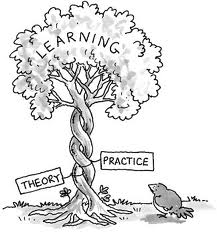 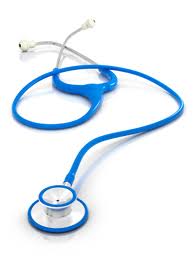 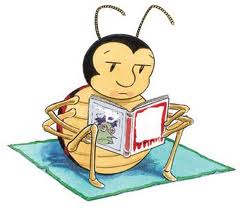 SÁNGSÁNGCHIỀUCHIỀUTỐITỐITiếtThời gianTiếtThời gianTiếtThời gian17:158:00113:1514:00117:0017:4528:008:45214:0014:45217:4518:3038:459:30Giải lao14:4515:00Giải lao18:3018:45Giải lao9:309:45315:0015:45318:4519:3049:4510:30415:4516:30419:3020:15510:3011:15SÁNGSÁNGCHIỀUCHIỀUTỐITỐITiếtThời gianTiếtThời gianTiếtThời gian17:158:15113:1514:15117:0018:0028:159:15214:1515:15218:0019:00Giải lao9:159:30Giải lao15:1515:30Giải lao19:0019:1539:3010:30315:3016:30319:1520:15410:3011:30NHÓM NGÀNH, NGHỀNăm học 2015-2016Năm học 2015-2016Năm học 2016-2017Năm học 2016-2017Năm học 2017-2018Năm học 2017-2018Năm học 2018-2019Năm học 2018-2019Năm học 2019-2020Năm học 2019-2020Năm học 2020-2021Năm học 2020-2021NHÓM NGÀNH, NGHỀTCCĐTCCĐTCCĐTCCĐTCCĐTCCĐ1. Khoa học xã hội, kinh tế, luật; nông, lâm, thủy sản4304904705405205905706506207106907802. Khoa học tự nhiên; kỹ thuật, công nghệ; thể dục thể thao, nghệ thuật; khách sạn, du lịch5005805506306107006707707408508209403. Y dược6207006807807508608309409101.0401.0001.140NHÓM NGÀNH, NGHỀTừ năm học 2015-2016 đến năm học 2017-2018Từ năm học 2015-2016 đến năm học 2017-2018Từ năm học 2018-2019 đến năm học 2019-2020Từ năm học 2018-2019 đến năm học 2019-2020Năm học 2020-2021Năm học 2020-2021NHÓM NGÀNH, NGHỀTCCĐTCCĐTCCĐ1. Khoa học xã hội, kinh tế, luật; nông, lâm, thủy sản1.2251.4001.2951.4801.4351.6402. Khoa học tự nhiên; kỹ thuật, công nghệ; thể dục thể thao, nghệ thuật; khách sạn, du lịch1.4351.6401.5401.7601.6801.9203. Y dược3.0803.5203.2203.6803.5354.040Học phí tín chỉ, mô-đun=Tổng học phí toàn khóaHọc phí tín chỉ, mô-đun=Tổng số tín chỉ, mô-đun toàn khóaMã MH/ MĐTên môn học/mô đunSố tín chỉSố tín chỉThời gian học tập (giờ)Thời gian học tập (giờ)Thời gian học tập (giờ)Thời gian học tập (giờ)Mã MH/ MĐTên môn học/mô đunSố tín chỉSố tín chỉTrong đóTrong đóTrong đóMã MH/ MĐTên môn học/mô đunSố tín chỉSố tín chỉTổng sốLý thuyếtThực hành/ thực tập/thí nghiệm/bài tập/thảo luậnThi/Mã MH/ MĐTên môn học/mô đunSố tín chỉSố tín chỉTổng sốLý thuyếtThực hành/ thực tập/thí nghiệm/bài tập/thảo luậnKiểmMã MH/ MĐTên môn học/mô đunSố tín chỉSố tín chỉTổng sốLý thuyếtThực hành/ thực tập/thí nghiệm/bài tập/thảo luậntraICác môn học chungCác môn học chungCác môn học chungCác môn học chungCác môn học chungCác môn học chungCác môn học chungMH I.1Giáo dục Chính trị4 (3-1)4 (3-1)7541295MH I.2Pháp luật2 (2-0)2 (2-0)3018102MH I.3Giáo dục thể chất2 (0-2)2 (0-2)605514MH I.4Giáo dục Quốc phòng và an ninh4 (3-1)4 (3-1)7536354MH I.5Tin học3 (1-2)3 (1-2)7515582MH I.6Tiếng  Anh 13 (2-1)3 (2-1)6028275MH I.7Tiếng Anh 22.5 (1-1.5)2.5 (1-1.5)601342520.520.543515625227IICác môn học, mô đun chuyên mônCác môn học, mô đun chuyên mônCác môn học, mô đun chuyên mônCác môn học, mô đun chuyên mônCác môn học, mô đun chuyên mônCác môn học, mô đun chuyên mônCác môn học, mô đun chuyên mônII.1Môn học, mô đun cơ sở Môn học, mô đun cơ sở Môn học, mô đun cơ sở Môn học, mô đun cơ sở Môn học, mô đun cơ sở Môn học, mô đun cơ sở Môn học, mô đun cơ sở MH II.1.1Sinh - Lý - Hóa 1 (1-0)1 (1-0)151401MH II.1.2Giải phẫu - Sinh lý - Bệnh học 13 (2-1)3 (2-1)6028275MH II.1.3Giải phẫu - Sinh lý - Bệnh học 23 (2-1)3 (2-1)6028275MH II.1.4Dịch tễ học bệnh truyền nhiễm2 (1-1)2 (1-1)4515273MH II.1.5Dược lý1 (1-0)1 (1-0)151302MH II.1.6Y đức - Tâm lý người bệnh2 (2-0)2 (2-0)302802MH II.1.7Tổ chức - quản lý Y tế1 (1-0)1 (1-0)151302MH II.1.8Môi trường - Sức khỏe - Nâng cao sức khỏe 2 (1-1)2 (1-1)4515273MH II.1.9Kiểm soát nhiễm khuẩn và an toàn người bệnh1 (0-1)1 (0-1)300273MH II.1.10 Kỹ năng giao tiếp –Truyền thông - Giáo dục sức khỏe2 (1-1)2 (1-1)4513302MH II.1.11Điều dưỡng cơ bản và cấp cứu ban đầu3 (1-2)3 (1-2)7515573212143518222231II.2Môn học, mô đun chuyên mônMôn học, mô đun chuyên mônMôn học, mô đun chuyên mônMôn học, mô đun chuyên mônMôn học, mô đun chuyên mônMôn học, mô đun chuyên mônMôn học, mô đun chuyên mônMH II.2.1Quá trình phát triển con người2 (2-0)2 (2-0)302802MH II.2.2Thực tập bệnh viện điều dưỡng cơ bản2 (0-2)2 (0-2)900855MH II.2.3Giải phẫu con người hệ vận động và hệ thần kinh2 (1-1)2 (1-1)4515273MH II.2.4 Lượng giá chức năng hệ vận động và hệ thần kinh2 (1-1)2 (1-1)4515273MH II.2.5Các phương thức điều trị bằng vật lý và quản lý khoa phòng2 (1-1)2 (1-1)4515273MH II.2.6Y học cổ truyền2 (1-1)2 (1-1)4515273MH II.2.7Xoa bóp trị liệu2 (1-1)2 (1-1)4515273MH II.2.8Vận động trị liệu và Hoạt động trị liệu2,5 (1-1.5)2,5 (1-1.5)6015423MH II.2.9Thực tập bệnh viện 14 (0-4)4 (0-4)18001755MH II.2.10Vật lý trị liệu - Phục hồi chức năng các bệnh về khớp2 (1-1)2 (1-1)4515273MH II.2.11Vật lý trị liệu - Phục hồi chức năng bệnh thần kinh cơ2 (1-1)2 (1-1)4515273MH II.2.12Vật lý trị liệu - Phục hồi chức năng bệnh lý gân cơ2 (1-1)2 (1-1)4515273MH II.2.13Vật lý trị liệu - Phục hồi chức năng chấn thương chỉnh hình2 (1-1)2 (1-1)4515273MH II.2.14Thực tập bệnh viện 24 (0-4)4 (0-4)18001755MH II.2.15Vật lý trị liệu - Phục hồi chức năng hệ tim mạch và hệ hô hấp2 (1-1)2 (1-1)4515273MH II.2.16Vật lý trị liệu - Phục hồi chức năng bệnh ngoại2 (1-1)2 (1-1)4515273MH II.2.17Vật lý trị liệu và Phục hồi chức năng nhi khoa2 (1-1)2 (1-1)4515273MH II.2.18Ngôn ngữ trị liệu2 (1-1)2 (1-1)4515273MH II.2.19Phục hồi chức năng dựa vào cộng đồng2 (1-1)2 (1-1)4515273MH II.2.20Môn học/ Mô đun tự chọn4(1-3)4(1-3)135151137MH II.2.21Thực tập bệnh viện 34 (0-4)4 (0-4)18001755MH II.2.22Thực tế nghề nghiệp6 (0-6)6 (0-6)27002655Tổng cộngTổng cộng989826256061882137MH II.3Môn học/ mô đun tự chọn (chọn 1 nhóm trong 3 nhóm các môn học sau)Môn học/ mô đun tự chọn (chọn 1 nhóm trong 3 nhóm các môn học sau)Môn học/ mô đun tự chọn (chọn 1 nhóm trong 3 nhóm các môn học sau)Môn học/ mô đun tự chọn (chọn 1 nhóm trong 3 nhóm các môn học sau)Môn học/ mô đun tự chọn (chọn 1 nhóm trong 3 nhóm các môn học sau)Môn học/ mô đun tự chọn (chọn 1 nhóm trong 3 nhóm các môn học sau)Môn học/ mô đun tự chọn (chọn 1 nhóm trong 3 nhóm các môn học sau)MH II.3.1Vật lý trị liệu - Phục hồi chức năng cho người bị cắt cụt chi & dụng cụ trợ giúp Vật lý trị liệu - Phục hồi chức năng cho người bị cắt cụt chi & dụng cụ trợ giúp 2 (1-1)4515273MH II.3.2TTBV Vật lý trị liệu - Phục hồi chức năng cho người bị cắt cụt chi & dụng cụ trợ giúp TTBV Vật lý trị liệu - Phục hồi chức năng cho người bị cắt cụt chi & dụng cụ trợ giúp 2 (0-2)900864MH II.3.3Y học cổ truyền nâng caoY học cổ truyền nâng cao2 (1-1)4515273MH II.3.4TTBV  Y học cổ truyền nâng caoTTBV  Y học cổ truyền nâng cao2 (0-2)900864MH II.3.5Y học gia đình Y học gia đình 2 (1-1)4515273MH II.3.6Thực tế cộng đồng Y học gia đìnhThực tế cộng đồng Y học gia đình2 (0-2)900864TTMã HPTên HPTCGhi chúTổng số tín chỉTổng số tín chỉTổng số tín chỉTTMã HPTên HPTCGhi chúHP0001Tên học phần 12HP0002Tên học phần 24Học lạiHP0003Tên học phần 33Học vượt<ký tên>Tổng số tín chỉTổng số tín chỉTổng số tín chỉ9TRƯỜNG CĐYT LÂM ĐỒNGKHOA:…………………CỘNG HÒA XÃ HỘI CHỦ NGHĨA VIỆT NAMĐộc lập – Tự do – Hạnh phúcKính gởiPhòng đào tạo – Quản lý khoa học:	Cố vấn học tập:	Giảng viên giảng dạy lớp học phần:	Họ tên SV	Lớp::	UBND TỈNH LÂM ĐỒNGTRƯỜNG CAO ĐẲNG Y TẾCỘNG HÒA XÃ HỘI CHỦ NGHĨA VIỆT NAMĐộc lập – Tự do – Hạnh phúcTTNội dung cam kếtĐăng ký thực hiện(đánh dấu X)1Nghiêm chỉnh chấp hành chính sách, pháp luật Nhà nước, các quy chế đào tạo, HSSV, các quy định của Nhà trường2Thực hiện nghĩa vụ đóng học phí đào tạo đầy đủ và đúng hạn3Kính trọng, lễ phép với thầy giáo, cô giáo, cán bộ, viên chức Nhà trường và người lớn tuổi. Tích cực tham gia phòng trào “Xây dựng trường học có đời sống văn hóa tốt”. Thực hiện lối sống văn minh, tiến bộ phù hợp với bản sắc dân tộc Việt Nam.4Thực hiện chuyên cần học tập. Đi học đầy đủ, đúng giờ. Không đi học muộn, không bỏ tiết học.5Nói không với tiêu cực trong thi cử. Chấp hành nghiêm chỉnh các quy định trong thi, kiểm tra. Không có hành vi gian lận, sai trái trong thi cử và kiểm tra.6Thực hiện bảo vệ của công, thực hành tiết kiệm, giữ gìn vệ sinh môi trường, giảng đường, lớp học.7Tích cực tham gia các hoạt động chính trị-xã hội, văn hóa, văn nghệ, TDTT, phòng chống các tệ nạn xã hội ... do Nhà trường và các tổ chức xã hội, đoàn thể tổ chức.8Đảm bảo an ninh chính trị, trật tự an toàn xã hội trong truờng học và nơi cư trú. Chấp hành nghiêm chỉnh pháp luật về giao thông, thực hiện trật tự, an toàn giao thông.9Không hút thuốc,sử dụng, buôn bán, tàng trữ ma túy. Không gây gỗ, đánh nhau và tham gia vào các tệ nạn xã hội khác…10Tham gia đầy đủ các buổi sinh hoạt lớp, chi đoàn, sinh hoạt tập thể. Có ý thức xây dựng tập thể lớp đoàn kết, tiến bộ.UBND TỈNH LÂM ĐỒNGCỘNG HOÀ XÃ HỘI CHỦ NGHĨA VIỆT NAMTRƯỜNG CAO ĐẲNG Y TẾĐộc lập - Tự do - Hạnh phúcSttNội dungĐiểmTiêu chí đánh giá1. Ý thức, thái độ và kết quả học tập301.1. Ý thức và thái độ trong học tập: 10- Đi học đầy đủ; đúng giờ; nghiêm túc, tích cực trong giờ học: 10- Đi trễ (kể cả học lý thuyết, thực hành, lâm sàng): mỗi lần trừ 01 điểm- Nghỉ học có phép: mỗi 02 lần trừ 01 điểm- Nghỉ học không phép, bỏ trực lâm sàng, bỏ tiết: 0 điểm. Vi phạm từ lần thứ 2 hạ 01 bậc hạnh kiểm- Bị kỷ luật khiển trách trở lên ở cấp trường: 0 điểm kèm hạ 01 bậc hạnh kiểmCăn cứ vào sổ nhật ký học tập của lớp, sổ đầu bài, sổ theo dõi của GVCN hoặc các văn bản của Khoa: thống kê ngày nghỉ, biên bản kỷ luật….1.2. Ý thức và thái độ tham gia các hoạt động học tập, hoạt động ngoại khóa, hoạt động nghiên cứu khoa học: 05- Tham gia đầy đủ các buổi ngoại khóa, các hội thi trong HHSV: 5- Vắng 01 buổi ngoại khóa trừ 2 điểm, vắng từ lần thứ 2 hạ 01 bậc hạnh kiểmCăn cứ vào sổ điểm danh của GVCN1.3. Ý thức và thái độ tham gia các kỳ thi, cuộc thi: 5- Tham gia đầy đủ các kỳ thi, cuộc thi do Nhà trường tổ chức: 5- Vắng thi có phép: mỗi lần trừ 01 điểm- Vắng thi không phép: 0 điểm. Vi phạm từ lần thứ 2 hạ 01 bậc hạnh kiểm - Bị lập biên bản vi phạm quy chế thi: 0 điểm và hạ 01 bậc hạnh kiểmCăn cứ các văn bản của Khoa và Phòng Đào tạo. Phòng QLHSSV tính đến thời điểm xét1.4. Tinh thần vượt khó, phấn đấu vươn lên trong học tập: 5Điểm trung bình học kỳ sau cao hơn học kỳ trước1.5. Kết quả học tập: 10- Có điểm TBC học tập từ 8 trở lên: 10- Có điểm TBC học tập từ 7 đến dưới 8: 8- Có điểm TBC học tập từ 6 đến dưới 7: 6- Có điểm TBC học tập từ 5 đến dưới 6: 4- Có điểm TBC học tập dưới 5: 0Căn cứ vào bảng điểm của Khoa hoặc phòng Đào tạo2. Ý thức chấp hành pháp luật và nội quy, quy chế của nhà trường252.1. Ý thức chấp hành các quy định của pháp luật đối với công dân, các văn bản chỉ đạo của Bộ, ngành, của các cơ quan quản lý thực hiện trong Nhà trường: 10- Chấp hành tốt các quy định của pháp luật trong trường học: 10- Vi phạm an toàn giao thông, an ninh trật tự, tệ nạn xã hội, hút thuốc lá nơi công cộng…: 0 điểm. Vi phạm từ lần thứ 2 hạ 01 bậc hạnh kiểmCăn cứ sổ giám sát học sinh thực hiện nội quy quy chế của phòng Quản lý HSSV và sổ theo dõi của giáo viên chủ nhiệm2.2. Ý thức chấp hành các nội quy, quy chế và các quy định khác của Nhà trường: 15- Chấp hành tốt quy định về tác phong của HSSV: 5 điểm; vi phạm quy định về trang phục, đầu tóc, giày dép, bảng tên: trừ 01 điểm. Vi phạm từ lần thứ 2: 0 điểm.- Đóng học phí đầy đủ, đúng hạn: 3 điểm; không đóng theo quy định: 0 điểm và chịu các quyết định khác do Hiệu trưởng nhà trường quy định (trường hợp có đơn xin gia hạn được chấp nhận thì không bị trừ điểm).- Tham gia đầy đủ các buổi chào cờ; học tập chính trị; tuần sinh hoạt công dân HSSV; học nội quy, quy chế; các buổi sinh hoạt lớp; lao động….: 7 điểm. Vắng có phép 01 lần trừ 2 điểm, vắng có phép từ lần thứ 2: 0 điểm; vắng không phép 01 lần: 0 điểm, vắng không phép từ lần thứ 2 hạ 01 bậc hạnh kiểm.Căn cứ sổ giám sát học sinh thực hiện nội quy quy chế của phòng Quản lý HSSV và sổ theo dõi của giáo viên chủ nhiệm3. Ý thức tham gia các hoạt động chính trị - xã hội, văn hoá, văn nghệ, thể thao, phòng, chống tội phạm, tệ nạn xã hội, bạo lực học đường253.1. Ý thức và hiệu quả tham gia các hoạt động rèn luyện về chính trị, xã hội, văn hóa, văn nghệ, thể thao: 10- Tham gia đầy đủ, tích cực các hoạt động phong trào đoàn thể: văn hóa, văn nghệ, thể thao…do Nhà trường, Khoa, Lớp tổ chức: 10 điểm- Không tham gia mỗi hoạt động: trừ 02 điểm. Không tham gia từ 03 hoạt động trở lên: 0 điểm và hạ 01 bậc hạnh kiểm.Căn cứ vào sổ theo dõi của GVCN và xác nhận của Đoàn trường, liên Chi đoàn Khoa, Chi đoàn, Lớp.3.2. Ý thức tham gia các hoạt động công ích, tình nguyện, công tác xã hội: 10- Tham gia đầy đủ, tích cực các hoạt động công ích, tình nguyện, công tác xã hội…do Nhà trường, Khoa, Lớp tổ chức: 10 điểm- Không tham gia mỗi hoạt động: trừ 02 điểm. Không tham gia từ 03 hoạt động trở lên: 0 điểm và hạ 01 bậc hạnh kiểm.Căn cứ vào sổ theo dõi của GVCN và xác nhận của Đoàn trường, liên Chi đoàn Khoa, Chi đoàn, Lớp.3.3. Tham gia tuyên truyền, phòng chống tội phạm và các tệ nạn xã hội: 5- Tham gia đầy đủ, tích cực các hoạt động tuyên truyền, phòng chống tội phạm và các tệ nạn xã hội…do Nhà trường, Khoa, Lớp tổ chức: 10 điểm- Không tham gia mỗi hoạt động: trừ 02 điểm. Không tham gia từ 03 hoạt động trở lên: 0 điểm và hạ 01 bậc hạnh kiểm.Căn cứ vào sổ theo dõi của GVCN và xác nhận của Đoàn trường, liên Chi đoàn Khoa, Chi đoàn, Lớp.4. Ý thức và kết quả tham gia công tác cán bộ lớp, công tác đoàn thể, các tổ chức khác của nhà trường hoặc có thành tích xuất sắc trong học tập, rèn luyện được cơ quan có thẩm quyền khen thưởng. 204.1. Ý thức, tinh thần, thái độ, uy tín, kỹ năng tổ chức và hiệu quả công việc của HSSV được phân công nhiệm vụ quản lý lớp, các tổ chức Đảng, Đoàn TN, Hội LHTN và các tổ chức khác của HSSV trong Nhà trường: 8- HSSV là Chi ủy Đảng, Ban chấp hành Chi đoàn - Chi hội, Ban cán sự lớp: hoàn thành tốt nhiệm vụ được 8 điểm; hoàn thành nhiệm vụ được 5 điểmCăn cứ bình xét, đánh giá của Chi ủy Đảng, Ban chấp hành Đoàn trường, Ban chấp hành liên Chi đoàn Khoa và sự chấp thuận của GVCN4.2. Hỗ trợ và tham gia vào các hoạt động chung của lớp, khoa và Nhà trường: 4- HSSV tham gia các câu lạc bộ, đội tự quản của Nhà trường, của Khoa: tham gia tích cực được 4 điểm; có tham gia được 3 điểm; HSSV có tinh thần tham gia xây dựng lớp học được 2 điểm.Căn cứ xác nhận của Ban chấp hành Đoàn trường, Ban chấp hành liên Chi đoàn Khoa và sự chấp thuận của GVCN4.3. Có thành tích trong nghiên cứu khoa học, tham gia các cuộc thi, sáng kiến cải tiến kỹ thuật được Nhà trường hoặc cơ quan có thẩm quyền khen thưởng (bằng khen, giấy khen): 8- HSSV được tặng giấy khen, bằng khen trong nghiên cứu khoa học, tham gia cuộc thi sáng kiến cải tiến kỹ thuật: 8. HSSV tham gia các cuộc thi, sáng kiến cải tiến kỹ thuật, nghiên cứu khoa học: 5 điểm.Các quyết định khen thưởng hoặc xác nhận tham giaTổng cộng100   GVCN               Lớp trưởng Bí thưChữ ký của HSSVHình 1: Học thuyết “Cái thùng rỗng” – Học theo kiểu thụ động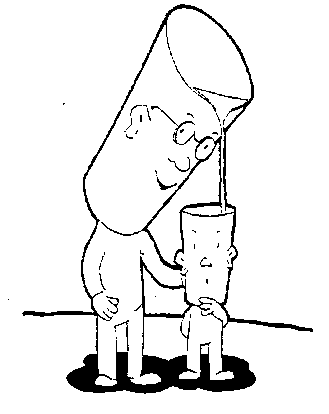 Hình 2: Học tập qua trải nghiệm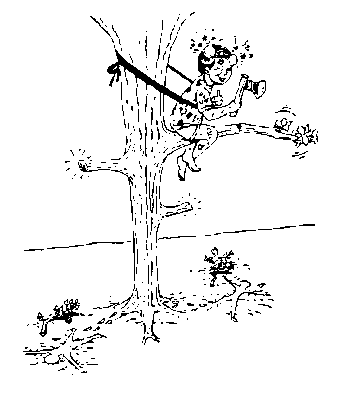 Quan trọngQuan trọngCóKhôngCấp báchCóLàm ngayNhờ người khác giúpCấp báchKhôngLàm sauKhông làm, bỏ quaNội dung cần ghi nhớCách ghi nhớ hiệu quả:6-3-2-1Tại sao thanh thiếu niên không dùng biện pháp tránh thai?Do không chủ định có quan hệ tình dụcDo nghĩ rằng mình không thể dễ có thai như thế – “điều đó không thể xảy ra với tôi.”Sợ rằng bạn tình sẽ từ chốiMẫu thuẫn về việc có thaiThiếu kiến thức về các biện pháp tránh thaiKhông biết nơi nào đáng tin cậy để xin tư vấn áp dụng biện pháp tránh thaiMuốn giấu bố mẹ về việc mình có quan hệ tình dụcCác bạn nữ trẻ không muốn cho bạn bè biết về họ có quan hệ tình dụcBao cao su thì đắtNgại ngùng khi phải mua bao cao suNam giới cho rằng dùng bao cao su sẽ làm giảm cảm giác vui sướng.Thiếu kĩ năng và kinh nghiệm trong vận động bạn tình sử dụng bao cao suNgại ngùng khi sử dụng biện pháp tránh thai trong lúc quan hệSợ có tác dụng phụNgại khám sức khỏe, đặc biệt là khám khung chậuTại sao thanh thiếu niên không dùng biện pháp tránh thai?6 Nỗi sợ hãiBạn tình Bố mẹNgười bán hàngĐồng nghiệp, bạn bèBác sĩVì biện pháp tránh thai3 Thiếu kiến thứcKhả năng có thai khi quan hệ tình dụcDo không chủ định có quan hệ tình dụcVề sử dụng biện pháp tránh thai2 kĩ năng còn thiếuVận động bạn tình sử dụng bao cao suSử dụng biện pháp tránh thai 1 thiếu tiềnKhảo sát – Survey: Trước khi đọc, bạn nên khảo sát toàn bộ các chươngTựa đề, đề mục chính và phụChú thích bên dưới các hình ảnh, đồ thị, biểu đồXem qua câu hỏiĐọc phần giới thiệu và kết luậnĐọc phần tóm tắtCâu hỏi – Question: Đặt câu hỏi trong khi bạn đang khảo sát:Chuyển đổi các tựa đề, đề mục chính, phụ thành câu hỏiĐọc các câu hỏi cuối chương và sau mỗi đề mục phụHỏi bản thân: “Thầy, Cô có đề cập đến chương hoặc chủ đề này không khi giao nhiệm vụ cho sinh viên?”Hỏi bản thân đã biết chủ đề này chưa?Đọc – Read: Khi bạn bắt đầu đọcTìm ra câu trả lời cho những câu hỏi của bạnTrả lời câu hỏi ở phần đầu và cuối chương hoặc phần hướng dẫn học tậpĐọc lại những lời chú thích dưới những hình ảnh, đồ thị, …Chú ý từ, cụm từ hoặc đoạn văn in gạch dưới, nghiêng, đậmGiảm tốc độ đọc khi đến những đoạn khóNgưng và đọc lại những đoạn chưa rõĐọc và ôn lại từng phầnGợi nhớ-Recite: Giúp bạn tập trung hơn và học được nhiều hơn trong khi đọcSau mỗi phần - ngừng lại, gợi nhớ lại câu hỏi và xem thử xem bạn có thể trả lời qua việc bạn nhớ lại phần đã đọc. Liệt kê những ý chính và các chi tiết giải thích cho ý chính của phần đóSử dụng sơ đồ tư duy và phương pháp CornellSử dụng tiêu đề của phần và đoạn như là những ý chính, bất cứ khi nào có thể. Câu đầu tiên của đoạn thường là chủ đề của cả đoạn, là câu trả lời cho câu hỏi, hãy nói thật to câu trả lời.Sử dụng trí nhớ, mối liên hệ, sức liên tưởng…hình vẽ. Xem lại-Review: Hình dunglại cấu trúc của tài liệu đã đọcvà nhớ lại các nội dung theo từng phần cụ thểKhi bạn đọc xong tài liệu theocác bước trên, xem lại các câu hỏi từ các đề mục, liệu mình có trả lời được không? Nếu không, cần xem lại và nhớ lại rồi mới đi tiếp.Bước này giống như tự kiểm tra (tự điều chỉnh để giám sát – đánh giá quá trình đọc)Bước gợi nhớ và bước xem lại có thể kết hợp để cùng thực hiện.